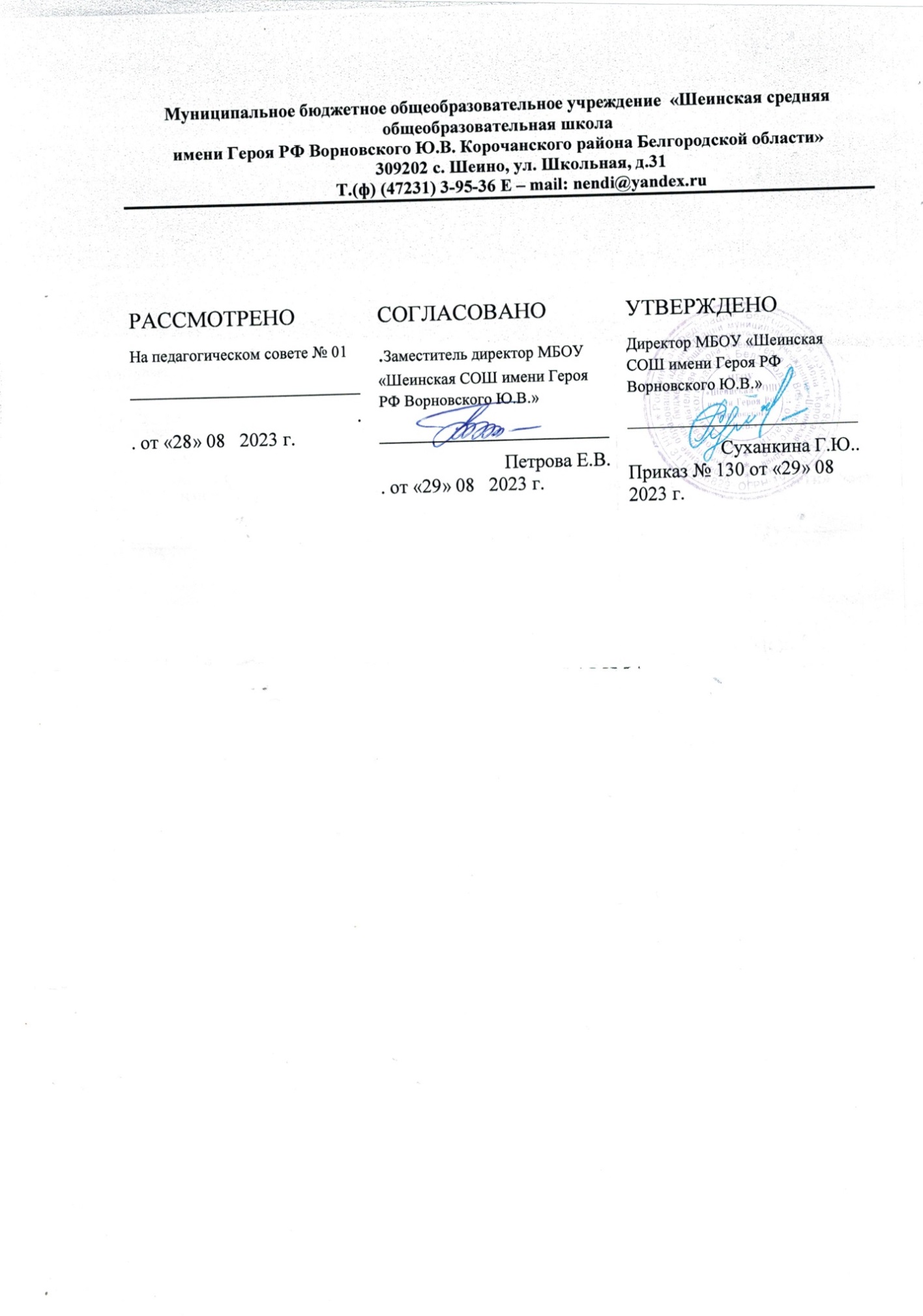 гРАБОЧАЯ ПРОГРАММА (ID 1667001)учебного предмета«Физическая культура»для 1 – 4 классов начального общего образованияна	учебный годСоставитель: Бессонов Николай Михайловичучитель физической культурыРабочая программа по физической культуре на уровне начального общего образования составлена на основе Требований к результатам освоения основной образовательной программы начального общего образования, представленных в Федеральном государственном образовательном стандарте начального общего образования, а также на основе характеристики планируемых результатов духовно- нравственного развития, воспитания и социализации обучающихся, представленной в федеральной рабочей программе воспитания.ПОЯСНИТЕЛЬНАЯ ЗАПИСКАПри создании программы учитывались потребности современного российского общества в физически крепком и деятельном подрастающем поколении, способном активно включаться в разнообразные формы здорового образа жизни, использовать ценности физической культуры для саморазвития, самоопределения и самореализации.В программе нашли своё отражение объективно сложившиеся реалии современного социокультурного развития общества, условия деятельности образовательных организаций, запросы родителей, учителей и методистов на обновление содержания образовательного процесса, внедрение в его практику современных подходов, новых методик и технологий.Изучение учебного предмета «Физическая культура» имеет важное значение в онтогенезе детей младшего школьного возраста. Оно активно воздействует на развитие их физической, психической и социальной природы, содействует укреплению здоровья, повышению защитных свойств организма, развитию памяти, внимания и мышления, предметно ориентируется на активное вовлечение младших школьников в самостоятельные занятия физической культурой и спортом.Целью образования по физической культуре в начальной школе является формирование у учащихся основ здорового образа жизни, активной творческой самостоятельности в проведении разнообразных форм занятий физическими упражнениями. Достижение данной цели обеспечивается ориентацией учебного предмета на укрепление и сохранение здоровья школьников, приобретение ими знаний и способов самостоятельной деятельности, развитие физических качеств и освоение физических упражнений оздоровительной, спортивной и прикладно-ориентированной направленности.Развивающая ориентация учебного предмета «Физическая культура» заключается в формировании у младших школьников необходимого и достаточного физического здоровья, уровня развития физических качеств и обучения физическим упражнениям разной функциональной направленности. Существенным достижением такой ориентации является постепенное вовлечение обучающихся в здоровый образ жизни за счёт овладения ими знаниями и умениями по организации самостоятельных занятий подвижными играми, коррекционной, дыхательной и зрительной гимнастикой, проведения физкультминуток и утренней зарядки, закаливающих процедур, наблюдений за физическим развитием и физической подготовленностью.Воспитывающее значение учебного предмета раскрывается в приобщении обучающихся к истории и традициям физической культуры и спорта народов России, формировании интереса к регулярным занятиям физической культурой и спортом, осознании роли занятий физической культурой в укреплении здоровья, организации активного отдыха и досуга. В процессе обучения у обучающихся активно формируются положительные навыки и способы поведения, общения и взаимодействия со сверстникамии учителями, оценивания своих действий и поступков в процессе совместной коллективной деятельности.Методологической основой структуры и содержания программы по физической культуре для начального общего образования является личностно-деятельностный подход, ориентирующий педагогический процесс на развитие целостной личности обучающихся. Достижение целостного развития становится возможным благодаря освоению младшими школьниками двигательной деятельности, представляющей собой основу содержания учебного предмета «Физическая культура».Двигательная деятельность оказывает активное влияние на развитие психической и социальной природы обучающихся. Как и любая деятельность, она включает в себя информационный, операциональный и мотивационно-процессуальный компоненты, которые находят своё отражение в соответствующих дидактических линиях учебного предмета. В целях усиления мотивационной составляющей учебного предмета и подготовки школьников к выполнению комплекса ГТО в структуру программы в раздел«Физическое совершенствование» вводится образовательный модуль «Прикладно - ориентированная физическая культура». Данный модуль позволит удовлетворить интересы учащихся в занятиях спортом и активном участии в спортивных соревнованиях, развитиинациональных форм соревновательной деятельности и систем физического воспитания.Содержание модуля «Прикладно-ориентированная физическая культура», обеспечивается Примерными программами по видам спорта, которые рекомендуются Министерством просвещения РФ для занятий физической культурой и могут использоваться образовательными организациями исходя из интересов учащихся, физкультурно-спортивных традиций, наличия необходимой материально-технической базы, квалификации педагогического состава. Помимо Примерных программ, рекомендуемых Министерством просвещения РФ, образовательные организации могут разрабатывать своё содержание для модуля «Прикладно-ориентированная физическая культура» и включать в него популярные национальные виды спорта, подвижные игры и развлечения, основывающиеся на этнокультурных, исторических и современных традициях региона и школы.Содержание программы изложено по годам обучения и раскрывает основные её содержательные линии, обязательные для изучения в каждом классе:«Знания о физической культуре».«Способы самостоятельной деятельности».«Физическое совершенствование».Планируемые результаты включают в себя личностные, метапредметные и предметные результаты. Личностные результаты представлены в программе за весь период обучения в начальной школе; метапредметные и предметные результаты — за каждый год обучения.Результативность освоения учебного предмета учащимися достигается посредством современных научно-обоснованных инновационных средств, методов и форм обучения, информационно-коммуникативных технологий и передового педагогического опыта.Общее число часов, отведённых на изучение учебного предмета «Физическая культура» в начальной школе составляет 272 ч. (два часа в неделю в каждом классе): 1 класс — 68  ч; 2  класс — 68 ч; 3  класс — 68 ч; 4 класс — 68 ч.СОДЕРЖАНИЕ УЧЕБНОГО ПРЕДМЕТА «ФИЗИЧЕСКАЯ КУЛЬТУРА»КЛАССЗнания о физической культуре. Понятие «физическая культура» как занятия физическими упражнениями и спортом по укреплению здоровья, физическому развитию и физической подготовке. Связь физических упражнений с движениями животных и трудовыми действиями древних людей.Способы самостоятельной деятельности. Режим дня и правила его составления и соблюдения. Физическое совершенствование. Оздоровительная физическая культура. Гигиена человека и требования к проведению гигиенических процедур. Осанка и комплексы упражнений для правильного её развития. Физические упражнения для физкультминуток и утренней зарядки. Спортивно-оздоровительная физическая культура. Правила поведения на уроках физической культуры, подбора одежды для занятий в спортивном зале и на открытом воздухе.Гимнастика с основами акробатики. Исходные положения в физических упражнениях: стойки, упоры, седы, положения лёжа. Строевые упражнения: построение и перестроение в одну и две шеренги, стоя на месте; повороты направо и налево; передвижение в колонне по одному с равномерной скоростью. Гимнастические упражнения: стилизованные способы передвижения ходьбой и бегом; упражнения с гимнастическим мячом и гимнастической скакалкой; стилизованные гимнастические прыжки. Акробатические упражнения: подъём туловища из положения лёжа на спине и животе; подъём ног из положения лёжа на животе; сгибание рук в положении упор лёжа; прыжки в группировке, толчком двумя ногами; прыжки в упоре на руки, толчком двумя ногами.Лёгкая атлетика. Равномерная ходьба и равномерный бег. Прыжки в длину с места, метание малого мяча на дальность.Подвижные и спортивные игры. Считалки для самостоятельной организации подвижных игр.Прикладно-ориентированная	физическая	культура.	Развитие	основных	физических качеств средствами спортивных и подвижных игр.Подготовка к выполнению нормативных требований комплекса ГТО.КЛАССЗнания о физической культуре. Из истории возникновения физических упражнений и первых соревнований. Зарождение Олимпийских игр древности.Способы самостоятельной деятельности. Физическое развитие и его измерение. Физические качества человека: сила, быстрота, выносливость, гибкость, координация и способы их измерения. Составление дневника наблюдений по физическойкультуре.Физическое совершенствование. Оздоровительная физическая культура. Закаливание организма обтиранием. Составление комплекса утренней зарядки и физкультминутки для занятий в домашних условиях.Спортивно-оздоровительная физическая культура.Гимнастика с основами акробатики. Правила поведения на занятиях гимнастикой и акробатикой. Строевые команды в построении и перестроении в одну шеренгу и колонну по одному; при поворотах направо и налево, стоя на месте и в движении. Передвижение в колонне по одному с равномерной и изменяющейся скоростью движения. Упражнения разминки перед выполнением гимнастических упражнений. Прыжки со скакалкой на двух ногах и поочерёдно на правой и левой ноге на месте. Упражнения с гимнастическиммячом: подбрасывание, перекаты и наклоны с мячом в руках. Танцевальный хороводный шаг, танец галоп.Лыжная подготовка. Правила поведения на занятиях лыжной подготовкой. Упражнения на лыжах: передвижение двухшажным попеременным ходом; спуск с небольшого склона в основной стойке; торможение лыжными палками на учебной трассе и падением на бок во время спуска.Лёгкая атлетика. Правила поведения на занятиях лёгкой атлетикой. Броски малого мяча в   неподвижную   мишень   разными	способами   из	положения	стоя,   сидя	и лёжа.Разнообразныесложно-координированные прыжки  толчком одной ногой и  двумя ногами с	места, в движении в разных направлениях, с  разной амплитудой и траекторией полёта.Ходьба по гимнастической скамейке с изменением скорости и направления движения. Беговые сложно-координационные упражнения: ускорения из разных исходных положений; змейкой; по кругу; обеганием предметов; с преодолением небольших препятствий.Подвижные	игры.	Подвижные	игры	с	техническими	приёмами	спортивных	игр (баскетбол, футбол).Плавательная подготовка. Изучение стилей плавания: брасс, кроль на груди, кроль на спине.	Игры в воде. Закаливание, безопасное поведение на воде.Прикладно-ориентированная физическая культура. Подготовка к соревнованиям по комплексу ГТО. Развитие основных физических качеств средствами подвижных и спортивных игр.КЛАССЗнания о физической культуре. Из истории развития физической культуры у древних народов, населявших территорию России. История появления современного спорта.Способы самостоятельной деятельности. Виды физических упражнений, используемых на уроках физической культуры: общеразвивающие, подготовительные, соревновательные, их отличительные признаки и предназначение. Способы измерения пульса на занятиях физической культурой (наложение руки под грудь). Дозировка нагрузки при развитиифизических качеств на уроках физической культуры. Дозирование физических упражнений для комплексов физкультминутки и утренней зарядки. Составление графика занятий поразвитию физических качеств на учебный год.Физическое совершенствование. Оздоровительная физическая культура. Закаливание организма при помощи обливания под душем. Упражнения дыхательной и зрительной гимнастики, их влияние на восстановление организма после умственной и физической нагрузки.Спортивно-оздоровительная физическая культура.Гимнастика с основами акробатики. Строевые упражнения в движении противоходом; перестроении из колонны по одному в колонну по три, стоя на месте и в движении. Упражнения на гимнастической скамейке в передвижении стилизованными способами ходьбы: вперёд, назад, с высоким подниманием колен и изменением положения рук, приставным шагом правым и левым боком. Передвижения по наклонной гимнастической скамейке: равномерной ходьбой с поворотом в разные стороны и движением руками; приставным	шагом	правым	и	левым	боком.	Упражнения	в	передвижении	по гимнастической стенке: ходьба приставным шагом правым и левым боком по нижнейжерди; лазанье разноимённым способом. Прыжки через скакалку с изменяющейся скоростью вращения на двух ногах и поочерёдно на правой и левой ноге; прыжки через скакалку назад с равномерной скоростью. Ритмическая гимнастика: стилизованные наклоны и повороты туловища с изменением положения рук; стилизованные шаги на месте в сочетании с движением рук, ног и туловища. Упражнения в танцах галоп и полька. Лёгкая атлетика. Прыжок в длину с места, толчком двух ног. Броски теннисного мяча на дальность. Беговые упражнения скоростной и координационной направленности: челночный бег; бег с преодолением препятствий; с ускорением и торможением; максимальной скоростью на дистанции 30 м.Лыжная подготовка. Передвижение одновременным двухшажным ходом. Упражнения в поворотах на лыжах переступанием стоя на месте и в движении. Торможение плугом.Плавательная подготовка. Правила поведения в бассейне. Виды современного спортивного плавания: кроль на груди и спине; брас. Упражнения ознакомительного плавания: передвижение по дну ходьбой и прыжками; погружение в воду и всплывание; скольжение на воде. Упражнения в плавании кролем на груди.Подвижные и спортивные игры. Подвижные игры на точность движений с приёмами спортивных игр и лыжной подготовки. Баскетбол: ведение баскетбольного мяча; ловля и передача баскетбольного мяча. Волейбол: прямая нижняя подача; приём и передача мяча снизу двумя руками на месте и в движении. Футбол: ведение футбольного мяча; удар по неподвижному футбольному мячу.Прикладно-ориентированная физическая культура. Развитие основных физических качеств средствами базовых видов спорта. Подготовка к выполнению нормативных требований комплекса ГТО.КЛАССЗнания о физической культуре. Из истории развития физической культуры в России. Развитие национальных видов спорта в России.Способы самостоятельной деятельности. Физическая подготовка. Влияние занятий физической подготовкой на работу организма. Регулирование физической нагрузки по пульсу на самостоятельных занятиях физической подготовкой. Определение тяжести нагрузки на самостоятельных занятиях физической подготовкой по внешним признакам и самочувствию. Определение возрастных особенностей физического развития и физической подготовленности посредством регулярного наблюдения. Оказание первой помощи при травмах во время самостоятельных занятий физической культурой.Физическое совершенствование. Оздоровительная физическая культура. Оценка состояния осанки, упражнения для профилактики её нарушения (на расслабление мышц спины и профилактику сутулости). Упражнения для снижения массы тела за счёт упражнений с высокой активностью работы больших мышечных групп. Закаливающие процедуры: купание в естественных водоёмах; солнечные и воздушные процедуры.Спортивно-оздоровительная физическая культура.Гимнастика с основами акробатики. Предупреждение травматизма при выполнении гимнастических и акробатических упражнений. Акробатические комбинации из хорошо освоенных упражнений. Упражнения в танце.Лёгкая атлетика. Предупреждение травматизма во время выполнения легкоатлетических упражнений. Прыжок в длину с толчком двух ног. Технические действия при беге по легкоатлетической дистанции: низкий старт; стартовое ускорение, финиширование. Метание малого мяча на дальность стоя на месте.Лыжная подготовка. Предупреждение травматизма во время занятий лыжной подготовкой. Упражнения в передвижении на лыжах одновременным одношажным ходом.Плавательная подготовка. Предупреждение травматизма во время занятий плавательной подготовкой. Упражнения в плавании кролем на груди; ознакомительные упражнения в плавании кролем на спине.Подвижные и спортивные игры. Предупреждение травматизма на занятиях подвижными играми. Подвижные игры общефизической подготовки. Волейбол: нижняя боковая подача;приём и передача мяча сверху; выполнение освоенных технических действий в условиях игровой деятельности. Баскетбол: бросок мяча двумя руками от груди с места; выполнение освоенных технических действий в условиях игровой деятельности. Футбол: остановки катящегося мяча внутренней стороной стопы; выполнение освоенных технических действий в условиях игровой деятельности.Прикладно-ориентированная физическая культура. Упражнения физической подготовки на развитие основных физических качеств. Подготовка к выполнению нормативных требований комплекса ГТО.ЛИЧНОСТНЫЕ РЕЗУЛЬТАТЫЛичностные результаты освоения учебного предмета «Физическая культура» на уровне начального общего образования достигаются в единстве учебной и воспитательной деятельности организации в соответствии с традиционными российскими социокультурными и духовно-нравственными ценностями, принятыми в обществе правилами и нормами поведения и способствуют процессам самопознания, самовоспитания и саморазвития, формирования внутренней позиции личности.Личностные результаты должны отражать готовность обучающихся руководствоваться ценностями и приобретение первоначального опыта деятельности на их основе:становление ценностного отношения к истории и развитию физической культуры народов России, осознание её связи с трудовой деятельностью и укреплением здоровья человека;формирование нравственно-этических норм поведения и правил межличностного общения во время подвижных игр и спортивных соревнований, выполнения совместных учебных заданий;проявление уважительного отношения к соперникам во время соревновательной деятельности, стремление оказывать первую помощь при травмах и ушибах;уважительное отношение к содержанию национальных подвижных игр, этнокультурным формам и видам соревновательной деятельности;стремление к формированию культуры здоровья, соблюдению правил здорового образа жизни;проявление интереса к исследованию индивидуальных особенностей физического развития и физической подготовленности, влияния занятий физической культурой и спортом на их показатели.МЕТАПРЕДМЕТНЫЕ РЕЗУЛЬТАТЫМетапредметные результаты отражают достижения учащихся в овладении познавательными, коммуникативными и регулятивными универсальными учебными действиями, умения их использовать в практической деятельности. Метапредметные результаты формируются на протяжении каждого года обучения.По окончании первого года обучения учащиеся научатся:познавательные УУД:находить общие и отличительные признаки в передвижениях человека и животных;устанавливать связь между бытовыми движениями древних людей и физическими упражнениями из современных видов спорта;сравнивать способы передвижения ходьбой и бегом, находить между ними общие и отличительные признаки;выявлять признаки правильной и неправильной осанки, приводить возможные причины её нарушений;коммуникативные УУД:воспроизводить названия разучиваемых физических упражнений и их исходные положения;высказывать мнение о положительном влиянии занятий физической культурой, оценивать влияние гигиенических процедур на укрепление здоровья;управлять эмоциями во время занятий физической культурой и проведения подвижных игр, соблюдать правила поведения и положительно относиться к замечаниям других учащихся и учителя;обсуждать правила проведения подвижных игр, обосновывать объективность определения победителей;регулятивные УУД:выполнять	комплексы	физкультминуток,	утренней	зарядки,	упражнений	по профилактике нарушения и коррекции осанки;выполнять учебные задания по обучению новым физическим упражнениям и развитию физических качеств;проявлять	уважительное	отношение	к	участникам	совместной	игровой	и соревновательной деятельности.По окончании второго года обучения учащиеся научатся:познавательные УУД:характеризовать понятие «физические качества», называть физические качества и определять их отличительные признаки;понимать связь между закаливающими процедурами и укреплением здоровья;выявлять отличительные признаки упражнений на развитие разных физических качеств, приводить примеры и демонстрировать их выполнение;обобщать знания, полученные в практической деятельности, составлять индивидуальные комплексы упражнений физкультминуток и утренней зарядки, упражнений на профилактику нарушения осанки;вести наблюдения за изменениями показателей физического развития и физических качеств, проводить процедуры их измерения;коммуникативные УУД:объяснять назначение упражнений утренней зарядки, приводить соответствующие примеры её положительного влияния на организм школьников (в пределах изученного);исполнять роль капитана и судьи в подвижных играх, аргументированно высказывать суждения о своих действиях и принятых решениях;делать небольшие сообщения по истории возникновения подвижных игр и спортивных соревнований, планированию режима дня, способам измерения показателей физическогоразвития и физической подготовленности;регулятивные УУД:соблюдать правила поведения на уроках физической культуры с учётом их учебного содержания, находить в них различия (легкоатлетические, гимнастические и игровые уроки, занятия лыжной и плавательной подготовкой);выполнять учебные задания по освоению новых физических упражнений и развитию физических качеств в соответствии с указаниями и замечаниями учителя;взаимодействовать со сверстниками в процессе выполнения учебных заданий, соблюдать культуру общения и уважительного обращения к другим учащимся;контролировать соответствие двигательных действий правилам подвижных игр, проявлять эмоциональную сдержанность при возникновении ошибок.По окончании третьего года обучения, учащиеся научатся:познавательные УУД:понимать историческую связь развития физических упражнений с трудовыми действиями, приводить примеры упражнений древних людей в современных спортивных соревнованиях;объяснять понятие «дозировка нагрузки», правильно применять способы её регулирования на занятиях физической культурой;понимать влияние дыхательной и зрительной гимнастики на предупреждение развития утомления при выполнении физических и умственных нагрузок;обобщать знания, полученные в практической деятельности, выполнять правила поведения на уроках физической культуры, проводить закаливающие процедуры, занятия по предупреждению нарушения осанки;вести наблюдения за динамикой показателей физического развития и физических качеств в течение учебного года, определять их приросты по учебным триместрам;коммуникативные УУД:организовывать совместные подвижные игры, принимать в них активное участие с соблюдением правил и норм этического поведения;правильно использовать строевые команды, названия упражнений и способов деятельности во время совместного выполнения учебных заданий;активно	участвовать	в	обсуждении	учебных	заданий,	анализе	выполнения физических упражнений и технических действий из осваиваемых видов спорта;делать небольшие сообщения по результатам выполнения учебных заданий, организации и проведения самостоятельных занятий физической культурой;регулятивные УУД:контролировать выполнение физических упражнений, корректировать их на основе сравнения с заданными образцами;взаимодействовать со сверстниками в процессе учебной и игровой деятельности, контролировать соответствие выполнения игровых действий правилам подвижных игр;оценивать сложность возникающих игровых задач, предлагать их совместное коллективное решение.По окончанию четвёртого года обучения, учащиеся научатся: познавательные УУД:сравнивать показатели индивидуального физического развития и физической подготовленности с возрастными стандартами, находить общие и отличительные особенности;выявлять отставание в развитии физических качеств от возрастных стандартов, приводить примеры физических упражнений по их устранению;объединять физические упражнения по их целевому предназначению: на профилактику нарушения осанки, развитие силы, быстроты и выносливости;коммуникативные УУД:взаимодействовать с учителем и учащимися, воспроизводить ранее изученный материал и отвечать на вопросы в процессе учебного диалога;использовать специальные термины и понятия в общении с учителем и учащимися, применять термины при обучении новым физическим упражнениям, развитии физических качеств;оказывать посильную первую помощь во время занятий физической культурой; регулятивные УУД:выполнять указания учителя, проявлять активность и самостоятельность при выполнении учебных заданий;самостоятельно проводить занятия на основе изученного материала и с учётом собственных интересов;оценивать свои успехи в занятиях физической культурой, проявлять стремление к развитию физических качеств, выполнению нормативных требований комплекса ГТО.ПРЕДМЕТНЫЕ РЕЗУЛЬТАТЫПредметные результаты отражают достижения учащихся в овладении основами содержания учебного предмета «Физическая культура»: системой знаний, способами самостоятельной деятельности, физическими упражнениями и техническими действиями из базовых видов спорта. Предметные результаты формируются на протяжении каждого года обучения.классК концу обучения в первом классе обучающийся научится:приводить примеры основных дневных дел и их распределение в индивидуальном режиме дня;соблюдать правила поведения на уроках физической культурой, приводить примеры подбора одежды для самостоятельных занятий;выполнять упражнения утренней зарядки и физкультминуток;анализировать причины нарушения осанки и демонстрировать упражнения по профилактике её нарушения;демонстрировать построение и перестроение из одной шеренги в две и в колонну по одному;выполнять ходьбу и бег с равномерной и изменяющейся скоростью передвижения;демонстрировать передвижения стилизованным гимнастическим шагом и бегом, прыжки на месте с поворотами в разные стороны и в длину толчком двумя ногами;играть в подвижные игры с общеразвивающей направленностью.классК концу обучения во втором классе обучающийся научится:демонстрировать примеры основных физических качеств и высказывать своё суждение об их связи с укреплением здоровья и физическим развитием;измерять показатели длины и массы тела, физических качеств с помощью специальных тестовых упражнений, вести наблюдения за их изменениями;выполнять броски малого (теннисного) мяча в мишень из разных исходных положений и разными способами, демонстрировать упражнения в подбрасываниигимнастического мяча правой и левой рукой, перебрасывании его с руки на руку, перекатыванию;демонстрировать танцевальный хороводный шаг в совместном передвижении;выполнять прыжки по разметкам на разное расстояние и с разной амплитудой; в длину с места;передвигаться на лыжах двухшажным переменным ходом;спускаться с пологого склона и тормозить падением;организовывать и играть в подвижные игры на развитие основных физических качеств, с использованием технических приёмов из спортивных игр;выполнять упражнения на развитие физических качеств.классК концу обучения в третьем классе обучающийся научится:соблюдать правила во время выполнения гимнастических и акробатических упражнений; легкоатлетической, лыжной, игровой и плавательной подготовки;демонстрировать примеры упражнений общеразвивающей, подготовительной и соревновательной направленности, раскрывать их целевое предназначение на занятиях физической культурой;измерять частоту пульса и определять физическую нагрузку по её значениям с помощью таблицы стандартных нагрузок;выполнять упражнения дыхательной и зрительной гимнастики, объяснять их связь с предупреждением появления утомления;выполнять движение противоходом в колонне по одному, перестраиваться из колонны по одному в колонну по три на месте и в движении;выполнять ходьбу по гимнастической скамейке с высоким подниманием колен и изменением положения рук, поворотами в правую и левую сторону; двигаться приставным шагом левым и правым боком, спиной вперёд;передвигаться по нижней жерди гимнастической стенки приставным шагом в правую и левую сторону; лазать разноимённым способом;демонстрировать прыжки через скакалку на двух ногах и попеременно на правой и левой ноге;демонстрировать упражнения ритмической гимнастики, движения танцев галоп и полька;выполнять бег с преодолением небольших препятствий с разной скоростью, прыжки в длину с места;передвигаться на лыжах одновременным двухшажным ходом, спускаться с пологого склона в стойке лыжника и тормозить плугом;выполнять технические действия спортивных игр: баскетбол (ведение баскетбольного мяча на месте и движении); волейбол (приём мяча снизу и нижняя передача в парах); футбол(ведение футбольного мяча змейкой).выполнять упражнения на развитие физических качеств, демонстрировать приросты в их показателях.классК концу обучения в четвёртом классе обучающийся научится:объяснять назначение комплекса ГТО и выявлять его связь с подготовкой к труду и защите Родины;осознавать	положительное	влияние	занятий	физической	подготовкой	на укрепление здоровья, развитие сердечно-сосудистой и дыхательной систем;приводить примеры регулирования физической нагрузки по пульсу при развитии физических качеств: силы, быстроты, выносливости и гибкости;приводить	примеры	оказания	первой	помощи	при	травмах	во	время самостоятельных занятий физической культурой и спортом;характеризовать причины их появления на занятиях гимнастикой и лёгкой атлетикой, лыжной и плавательной подготовкой;проявлять готовность оказать первую помощь в случае необходимости;демонстрировать	акробатические	комбинации	из	5—7	хорошо	освоенных упражнений (с помощью учителя);демонстрировать движение в танце в групповом исполнении под музыкальное сопровождение;выполнять прыжок в длину;выполнять метание малого (теннисного) мяча на дальность;демонстрировать проплывание учебной дистанции кролем на груди или кролем на спине (по выбору учащегося);выполнять освоенные технические действия спортивных игр баскетбол, волейбол и футбол в условиях игровой деятельности;выполнять	упражнения	на	развитие	физических	качеств,	демонстрировать приросты в их показателях.ТЕМАТИЧЕСКОЕ ПЛАНИРОВАНИЕ ДЛЯ 1 КЛАССАПОУРОЧНОЕ ПЛАНИРОВАНИЕ ДЛЯ 1 КЛАССАТЕМАТИЧЕСКОЕ ПЛАНИРОВАНИЕ ДЛЯ 2 КЛАССАПОУРОЧНОЕ ПЛАНИРОВАНИЕ ДЛЯ 2 КЛАССАТЕМАТИЧЕСКОЕ ПЛАНИРОВАНИЕ ДЛЯ 3 КЛАССА№ п/пНаименование разделов	и	тем программыКоличество часоввсего	конт.	практ.работы	рабоыДата изученияВиды деятельностиВиды, формы контроляЭлектронные (цифровые) образовательные ресурсыРаздел 1. Знания о физической культуре1.1	История	0	1подвижных игр и соревнований у древних народов. Зарождение Олимпийских игрИтого по разделу	1	0	1Раздел 2. Способы самостоятельной деятельности2.1	Дневник	1	0	1наблюдений по физической культуреПОУРОЧНОЕ ПЛАНИРОВАНИЕ ДЛЯ 3 КЛАССАТЕМАТИЧЕСКОЕ ПЛАНИРОВАНИЕ ДЛЯ 4 КЛАССАПОУРОЧНОЕ ПЛАНИРОВАНИЕ ДЛЯ 4 КЛАССАУЧЕБНО-МЕТОДИЧЕСКОЕ ОБЕСПЕЧЕНИЕ ОБРАЗОВАТЕЛЬНОГО ПРОЦЕССАОБЯЗАТЕЛЬНЫЕ УЧЕБНЫЕ МАТЕРИАЛЫ ДЛЯ УЧЕНИКАФизическая культура, 1-4 класс/Матвеев А.П., Акционерное общество «Издательство«Просвещение»;МЕТОДИЧЕСКИЕ МАТЕРИАЛЫ ДЛЯ УЧИТЕЛЯФизическая культура, 1-4 класс/Матвеев А.П., Акционерное общество «Издательство«Просвещение»;Физическая культура, 1-4 класс/ Петрова Т.В., Копылов Ю.А., Полянская Н.В. и другие, Общество с ограниченной ответственностью «Издательский центр ВЕНТАНА-ГРАФ»; Акционерное общество «Издательство Просвещение»;Физическая культура, 1-4 класс/Гурьев С.В.; под редакцией Виленского М.Я., ООО«Русское слово-учебник»;Физическая культура. 1-4 класс/Виленский М.Я., Туревский И.М., Торочкова Т.Ю. и другие; под редакцией Виленского М.Я., Акционерное общество «Издательство«Просвещение»;ЦИФРОВЫЕ ОБРАЗОВАТЕЛЬНЫЕ РЕСУРСЫ И РЕСУРСЫ СЕТИ ИНТЕРНЕТМАТЕРИАЛЬНО-ТЕХНИЧЕСКОЕ ОБЕСПЕЧЕНИЕ ОБРАЗОВАТЕЛЬНОГО ПРОЦЕССАУЧЕБНОЕ ОБОРУДОВАНИЕКомпьютерный стол Ноутбук учителяОБОРУДОВАНИЕ ДЛЯ ПРОВЕДЕНИЯ ПРАКТИЧЕСКИХ РАБОТСтенка гимнастическаяБревно гимнастическое напольное Комплект навесного оборудования Скамья атлетическая наклоннаяКоврик гимнастическийМаты гимнастические Мяч набивной (1 кг, 2 кг) Мяч малый (теннисный) Скакалка гимнастическая Палка гимнастическая Обруч гимнастическийКоврики массажныеСетка для переноса малых мячей Рулетка измерительная (10 м, 50 м)Комплект щитов баскетбольных с кольцами и сеткой Щиты баскетбольные навесные с кольцами и сеткой Мячи баскетбольные для мини-игрыСетка для переноса и хранения мячей Жилетки игровые с номерамиСтойки волейбольные универсальные Сетка волейбольнаяМячи волейбольные Мячи футбольные Номера нагрудныеНасос для накачивания мячей Аптечка медицинскаяСпортивные залы (кабинеты) Спортивный зал игровойСпортивный зал гимнастический Кабинет учителяПодсобное помещение для хранения инвентаря и оборудования Пришкольный стадион (площадка)Легкоатлетическая дорожка Сектор для прыжков в длину Ботинки для лыжЛыжи Лыжные палкиИгровое поле для футбола (мини-футбола)№ п/пНаименование разделов и тем программыКоличество часовКоличество часовКоличество часовДата изученияВиды деятельностиВиды деятельностиВиды деятельностиВиды деятельностиВиды деятельностиВиды деятельностиВиды деятельностиВиды, формы контро ляВиды, формы контро ляВиды, формы контро ляЭлектронные (цифровые) образовательн ые ресурсыЭлектронные (цифровые) образовательн ые ресурсыЭлектронные (цифровые) образовательн ые ресурсыЭлектронные (цифровые) образовательн ые ресурсыЭлектронные (цифровые) образовательн ые ресурсыЭлектронные (цифровые) образовательн ые ресурсы№ п/пНаименование разделов и тем программывсегоконт. работыпракт. работыДата изученияВиды деятельностиВиды деятельностиВиды деятельностиВиды деятельностиВиды деятельностиВиды деятельностиВиды деятельностиВиды, формы контро ляВиды, формы контро ляВиды, формы контро ляЭлектронные (цифровые) образовательн ые ресурсыЭлектронные (цифровые) образовательн ые ресурсыЭлектронные (цифровые) образовательн ые ресурсыЭлектронные (цифровые) образовательн ые ресурсыЭлектронные (цифровые) образовательн ые ресурсыЭлектронные (цифровые) образовательн ые ресурсыРаздел 1. Знания о физической культуреРаздел 1. Знания о физической культуреРаздел 1. Знания о физической культуреРаздел 1. Знания о физической культуреРаздел 1. Знания о физической культуреРаздел 1. Знания о физической культуреРаздел 1. Знания о физической культуреРаздел 1. Знания о физической культуреРаздел 1. Знания о физической культуреРаздел 1. Знания о физической культуреРаздел 1. Знания о физической культуреРаздел 1. Знания о физической культуреРаздел 1. Знания о физической культуреРаздел 1. Знания о физической культуреРаздел 1. Знания о физической культуреРаздел 1. Знания о физической культуреРаздел 1. Знания о физической культуреРаздел 1. Знания о физической культуреРаздел 1. Знания о физической культуреРаздел 1. Знания о физической культуреРаздел 1. Знания о физической культуреРаздел 1. Знания о физической культуре1.1Физическая культура: Гимнастика. Игры.Туризм. Спорт. Важность регулярных занятий физической культурой в рамках учебной и внеурочной деятельности. Основные разделы урока. ГТО1011.1Физическая культура: Гимнастика. Игры.Туризм. Спорт. Важность регулярных занятий физической культурой в рамках учебной и внеурочной деятельности. Основные разделы урока. ГТО101Понимать	разницу	вПонимать	разницу	вПонимать	разницу	вПонимать	разницу	вПонимать	разницу	вПрактиwww.edu.ruwww.edu.ru1.1Физическая культура: Гимнастика. Игры.Туризм. Спорт. Важность регулярных занятий физической культурой в рамках учебной и внеурочной деятельности. Основные разделы урока. ГТО101задачах	физическойзадачах	физическойзадачах	физическойзадачах	физическойзадачах	физическойческаяwww.school.www.school.eduedu1.1Физическая культура: Гимнастика. Игры.Туризм. Спорт. Важность регулярных занятий физической культурой в рамках учебной и внеурочной деятельности. Основные разделы урока. ГТО101культуры	и	спорта;культуры	и	спорта;культуры	и	спорта;культуры	и	спорта;культуры	и	спорта;работа;.ru1.1Физическая культура: Гимнастика. Игры.Туризм. Спорт. Важность регулярных занятий физической культурой в рамках учебной и внеурочной деятельности. Основные разделы урока. ГТО101Формулировать	общиеФормулировать	общиеФормулировать	общиеФормулировать	общиеФормулировать	общиеhttps://uchi.ru/https://uchi.ru/https://uchi.ru/1.1Физическая культура: Гимнастика. Игры.Туризм. Спорт. Важность регулярных занятий физической культурой в рамках учебной и внеурочной деятельности. Основные разделы урока. ГТО101принципы	выполненияпринципы	выполненияпринципы	выполненияпринципы	выполненияпринципы	выполнения1.1Физическая культура: Гимнастика. Игры.Туризм. Спорт. Важность регулярных занятий физической культурой в рамках учебной и внеурочной деятельности. Основные разделы урока. ГТО101гимнастическихгимнастическихгимнастическихгимнастических1.1Физическая культура: Гимнастика. Игры.Туризм. Спорт. Важность регулярных занятий физической культурой в рамках учебной и внеурочной деятельности. Основные разделы урока. ГТО101упражнений;упражнений;упражнений;1.1Физическая культура: Гимнастика. Игры.Туризм. Спорт. Важность регулярных занятий физической культурой в рамках учебной и внеурочной деятельности. Основные разделы урока. ГТО101Определять	и	краткоОпределять	и	краткоОпределять	и	краткоОпределять	и	краткоОпределять	и	кратко1.1Физическая культура: Гимнастика. Игры.Туризм. Спорт. Важность регулярных занятий физической культурой в рамках учебной и внеурочной деятельности. Основные разделы урока. ГТО101характеризовать понятиехарактеризовать понятиехарактеризовать понятиехарактеризовать понятиехарактеризовать понятие1.1Физическая культура: Гимнастика. Игры.Туризм. Спорт. Важность регулярных занятий физической культурой в рамках учебной и внеурочной деятельности. Основные разделы урока. ГТО101«Здоровый	образ«Здоровый	образ«Здоровый	образ«Здоровый	образ«Здоровый	образ1.1Физическая культура: Гимнастика. Игры.Туризм. Спорт. Важность регулярных занятий физической культурой в рамках учебной и внеурочной деятельности. Основные разделы урока. ГТО101жизни»;	Понимать	ижизни»;	Понимать	ижизни»;	Понимать	ижизни»;	Понимать	ижизни»;	Понимать	и1.1Физическая культура: Гимнастика. Игры.Туризм. Спорт. Важность регулярных занятий физической культурой в рамках учебной и внеурочной деятельности. Основные разделы урока. ГТО101формулировать	задачиформулировать	задачиформулировать	задачиформулировать	задачиформулировать	задачи1.1Физическая культура: Гимнастика. Игры.Туризм. Спорт. Важность регулярных занятий физической культурой в рамках учебной и внеурочной деятельности. Основные разделы урока. ГТО101«ГТО»;1.1Физическая культура: Гимнастика. Игры.Туризм. Спорт. Важность регулярных занятий физической культурой в рамках учебной и внеурочной деятельности. Основные разделы урока. ГТО1011.2Правила поведения на уроках физической культуры. Общие принципы выполнения физических упражнений. Гимнастический шаг.Гимнастический (мягкий) бег. Основные хореографические1011.2Правила поведения на уроках физической культуры. Общие принципы выполнения физических упражнений. Гимнастический шаг.Гимнастический (мягкий) бег. Основные хореографические101Понимать и раскрыватьПонимать и раскрыватьПонимать и раскрыватьПонимать и раскрыватьПонимать и раскрыватьПрактиwww.edu.ruwww.edu.ru1.2Правила поведения на уроках физической культуры. Общие принципы выполнения физических упражнений. Гимнастический шаг.Гимнастический (мягкий) бег. Основные хореографические101основные	безопасныеосновные	безопасныеосновные	безопасныеосновные	безопасныеосновные	безопасныеческаяwww.school.www.school.eduedu1.2Правила поведения на уроках физической культуры. Общие принципы выполнения физических упражнений. Гимнастический шаг.Гимнастический (мягкий) бег. Основные хореографические101принципы поведения напринципы поведения напринципы поведения напринципы поведения напринципы поведения наработа;.ru1.2Правила поведения на уроках физической культуры. Общие принципы выполнения физических упражнений. Гимнастический шаг.Гимнастический (мягкий) бег. Основные хореографические101уроках	физическойуроках	физическойуроках	физическойуроках	физическойуроках	физическойhttps://uchi.ru/https://uchi.ru/https://uchi.ru/1.2Правила поведения на уроках физической культуры. Общие принципы выполнения физических упражнений. Гимнастический шаг.Гимнастический (мягкий) бег. Основные хореографические101культуры;культуры;1.2Правила поведения на уроках физической культуры. Общие принципы выполнения физических упражнений. Гимнастический шаг.Гимнастический (мягкий) бег. Основные хореографические101Определять	составОпределять	составОпределять	составОпределять	составОпределять	состав1.2Правила поведения на уроках физической культуры. Общие принципы выполнения физических упражнений. Гимнастический шаг.Гимнастический (мягкий) бег. Основные хореографические101одежды	для	занятийодежды	для	занятийодежды	для	занятийодежды	для	занятийодежды	для	занятий1.2Правила поведения на уроках физической культуры. Общие принципы выполнения физических упражнений. Гимнастический шаг.Гимнастический (мягкий) бег. Основные хореографические101физическимифизическимифизическими1.2Правила поведения на уроках физической культуры. Общие принципы выполнения физических упражнений. Гимнастический шаг.Гимнастический (мягкий) бег. Основные хореографические101позиции. Место для занятий физическими упражнениями.Спортивное оборудование и инвентарь. Одежда для занятий физическими упражнениями. Техника безопасности при выполнении физических упражнений, проведении игр и спортивных эстафетпозиции. Место для занятий физическими упражнениями.Спортивное оборудование и инвентарь. Одежда для занятий физическими упражнениями. Техника безопасности при выполнении физических упражнений, проведении игр и спортивных эстафетупражнениями,упражнениями,упражнениями,упражнениями,позиции. Место для занятий физическими упражнениями.Спортивное оборудование и инвентарь. Одежда для занятий физическими упражнениями. Техника безопасности при выполнении физических упражнений, проведении игр и спортивных эстафетосновнойосновнойосновнойосновнойпереченьпереченьпереченьпереченьпозиции. Место для занятий физическими упражнениями.Спортивное оборудование и инвентарь. Одежда для занятий физическими упражнениями. Техника безопасности при выполнении физических упражнений, проведении игр и спортивных эстафетнеобходимогонеобходимогонеобходимогопозиции. Место для занятий физическими упражнениями.Спортивное оборудование и инвентарь. Одежда для занятий физическими упражнениями. Техника безопасности при выполнении физических упражнений, проведении игр и спортивных эстафетспортивногоспортивногопозиции. Место для занятий физическими упражнениями.Спортивное оборудование и инвентарь. Одежда для занятий физическими упражнениями. Техника безопасности при выполнении физических упражнений, проведении игр и спортивных эстафетоборудования	иоборудования	иоборудования	иоборудования	иоборудования	иоборудования	иоборудования	иоборудования	ипозиции. Место для занятий физическими упражнениями.Спортивное оборудование и инвентарь. Одежда для занятий физическими упражнениями. Техника безопасности при выполнении физических упражнений, проведении игр и спортивных эстафетинвентаря   для   занятийинвентаря   для   занятийинвентаря   для   занятийинвентаря   для   занятийинвентаря   для   занятийинвентаря   для   занятийинвентаря   для   занятийинвентаря   для   занятийпозиции. Место для занятий физическими упражнениями.Спортивное оборудование и инвентарь. Одежда для занятий физическими упражнениями. Техника безопасности при выполнении физических упражнений, проведении игр и спортивных эстафетосновной   гимнастикой;основной   гимнастикой;основной   гимнастикой;основной   гимнастикой;основной   гимнастикой;основной   гимнастикой;основной   гимнастикой;основной   гимнастикой;позиции. Место для занятий физическими упражнениями.Спортивное оборудование и инвентарь. Одежда для занятий физическими упражнениями. Техника безопасности при выполнении физических упражнений, проведении игр и спортивных эстафет1.3Распорядок дня. Личная гигиена. Основные правила личной гигиены. Закаливание.Строевые команды, виды построения, расчёта.10011.3Распорядок дня. Личная гигиена. Основные правила личной гигиены. Закаливание.Строевые команды, виды построения, расчёта.1001Знать   правила   личнойЗнать   правила   личнойЗнать   правила   личнойЗнать   правила   личнойЗнать   правила   личнойЗнать   правила   личнойЗнать   правила   личнойЗнать   правила   личнойПрактиwww.edu.ruwww.edu.ru1.3Распорядок дня. Личная гигиена. Основные правила личной гигиены. Закаливание.Строевые команды, виды построения, расчёта.1001гигиены	и	правилагигиены	и	правилагигиены	и	правилагигиены	и	правилагигиены	и	правилагигиены	и	правилагигиены	и	правилагигиены	и	правилаческаяwww.school.www.school.eduedu1.3Распорядок дня. Личная гигиена. Основные правила личной гигиены. Закаливание.Строевые команды, виды построения, расчёта.1001закаливания;закаливания;работа;.ru1.3Распорядок дня. Личная гигиена. Основные правила личной гигиены. Закаливание.Строевые команды, виды построения, расчёта.1001Знать строевые командыЗнать строевые командыЗнать строевые командыЗнать строевые командыЗнать строевые командыЗнать строевые командыЗнать строевые командыЗнать строевые командыhttps://uchi.ru/https://uchi.ru/https://uchi.ru/1.3Распорядок дня. Личная гигиена. Основные правила личной гигиены. Закаливание.Строевые команды, виды построения, расчёта.1001и	определения	прии	определения	прии	определения	прии	определения	прии	определения	прии	определения	прии	определения	прии	определения	при1.3Распорядок дня. Личная гигиена. Основные правила личной гигиены. Закаливание.Строевые команды, виды построения, расчёта.1001организации	строя;организации	строя;организации	строя;организации	строя;организации	строя;организации	строя;организации	строя;организации	строя;1.3Распорядок дня. Личная гигиена. Основные правила личной гигиены. Закаливание.Строевые команды, виды построения, расчёта.1001Итого по разделуИтого по разделу3Раздел 2. Способы физкультурной деятельностиРаздел 2. Способы физкультурной деятельностиРаздел 2. Способы физкультурной деятельностиРаздел 2. Способы физкультурной деятельностиРаздел 2. Способы физкультурной деятельностиРаздел 2. Способы физкультурной деятельностиРаздел 2. Способы физкультурной деятельностиРаздел 2. Способы физкультурной деятельностиРаздел 2. Способы физкультурной деятельностиРаздел 2. Способы физкультурной деятельностиРаздел 2. Способы физкультурной деятельностиРаздел 2. Способы физкультурной деятельностиРаздел 2. Способы физкультурной деятельностиРаздел 2. Способы физкультурной деятельностиРаздел 2. Способы физкультурной деятельностиРаздел 2. Способы физкультурной деятельностиРаздел 2. Способы физкультурной деятельностиРаздел 2. Способы физкультурной деятельностиРаздел 2. Способы физкультурной деятельностиРаздел 2. Способы физкультурной деятельностиРаздел 2. Способы физкультурной деятельностиРаздел 2. Способы физкультурной деятельностиРаздел 2. Способы физкультурной деятельностиРаздел 2. Способы физкультурной деятельностиРаздел 2. Способы физкультурной деятельности2.1Самостоятельные занятия общеразвивающими и здоровьеформирующими физическими упражнениями6062.1Самостоятельные занятия общеразвивающими и здоровьеформирующими физическими упражнениями606Уметь	измерятьУметь	измерятьУметь	измерятьУметь	измерятьУметь	измерятьУметь	измерятьУметь	измерятьУметь	измерятьПрактиwww.edu.ruwww.edu.ru2.1Самостоятельные занятия общеразвивающими и здоровьеформирующими физическими упражнениями606соотношение   массы   исоотношение   массы   исоотношение   массы   исоотношение   массы   исоотношение   массы   исоотношение   массы   исоотношение   массы   исоотношение   массы   ическаяwww.school.www.school.eduedu2.1Самостоятельные занятия общеразвивающими и здоровьеформирующими физическими упражнениями606длины	тела;	Вестидлины	тела;	Вестидлины	тела;	Вестидлины	тела;	Вестидлины	тела;	Вестидлины	тела;	Вестидлины	тела;	Вестидлины	тела;	Вестиработа;.ru2.1Самостоятельные занятия общеразвивающими и здоровьеформирующими физическими упражнениями606дневник измерений;дневник измерений;дневник измерений;дневник измерений;дневник измерений;дневник измерений;https://uchi.ru/https://uchi.ru/https://uchi.ru/2.1Самостоятельные занятия общеразвивающими и здоровьеформирующими физическими упражнениями6062.2Самостоятельные развивающие подвижные игры и спортивные эстафеты, строевые упражнения6062.2Самостоятельные развивающие подвижные игры и спортивные эстафеты, строевые упражнения606Общаться	иОбщаться	иОбщаться	иОбщаться	иОбщаться	иОбщаться	иОбщаться	иОбщаться	иПрактиwww.edu.ruwww.edu.ru2.2Самостоятельные развивающие подвижные игры и спортивные эстафеты, строевые упражнения606взаимодействовать	ввзаимодействовать	ввзаимодействовать	ввзаимодействовать	ввзаимодействовать	ввзаимодействовать	ввзаимодействовать	ввзаимодействовать	вческаяwww.school.www.school.eduedu2.2Самостоятельные развивающие подвижные игры и спортивные эстафеты, строевые упражнения606игровой	деятельности;игровой	деятельности;игровой	деятельности;игровой	деятельности;игровой	деятельности;игровой	деятельности;игровой	деятельности;игровой	деятельности;работа;.ru2.2Самостоятельные развивающие подвижные игры и спортивные эстафеты, строевые упражнения606Проводитьhttps://uchi.ru/https://uchi.ru/https://uchi.ru/2.2Самостоятельные развивающие подвижные игры и спортивные эстафеты, строевые упражнения606общеразвиваюобщеразвиваюобщеразвивающиещие2.2Самостоятельные развивающие подвижные игры и спортивные эстафеты, строевые упражнения606(музыкально-(музыкально-(музыкально-2.2Самостоятельные развивающие подвижные игры и спортивные эстафеты, строевые упражнения606сценические),	ролевыесценические),	ролевыесценические),	ролевыесценические),	ролевыесценические),	ролевыесценические),	ролевыесценические),	ролевыесценические),	ролевые2.2Самостоятельные развивающие подвижные игры и спортивные эстафеты, строевые упражнения606подвижные	игры	иподвижные	игры	иподвижные	игры	иподвижные	игры	иподвижные	игры	иподвижные	игры	иподвижные	игры	иподвижные	игры	и2.2Самостоятельные развивающие подвижные игры и спортивные эстафеты, строевые упражнения606спортивные эстафеты сспортивные эстафеты сспортивные эстафеты сспортивные эстафеты сспортивные эстафеты сспортивные эстафеты сспортивные эстафеты сспортивные эстафеты с2.2Самостоятельные развивающие подвижные игры и спортивные эстафеты, строевые упражнения606элементами2.2Самостоятельные развивающие подвижные игры и спортивные эстафеты, строевые упражнения606соревновательсоревновательсоревновательнойной2.2Самостоятельные развивающие подвижные игры и спортивные эстафеты, строевые упражнения606деятельности;деятельности;деятельности;2.2Самостоятельные развивающие подвижные игры и спортивные эстафеты, строевые упражнения606Составлять	игровыеСоставлять	игровыеСоставлять	игровыеСоставлять	игровыеСоставлять	игровыеСоставлять	игровыеСоставлять	игровыеСоставлять	игровые2.2Самостоятельные развивающие подвижные игры и спортивные эстафеты, строевые упражнения606задания;	Общаться	изадания;	Общаться	изадания;	Общаться	изадания;	Общаться	изадания;	Общаться	изадания;	Общаться	изадания;	Общаться	изадания;	Общаться	и2.2Самостоятельные развивающие подвижные игры и спортивные эстафеты, строевые упражнения606взаимодействовать	ввзаимодействовать	ввзаимодействовать	ввзаимодействовать	ввзаимодействовать	ввзаимодействовать	ввзаимодействовать	ввзаимодействовать	в2.2Самостоятельные развивающие подвижные игры и спортивные эстафеты, строевые упражнения606игровой деятельности;игровой деятельности;игровой деятельности;игровой деятельности;игровой деятельности;игровой деятельности;игровой деятельности;2.2Самостоятельные развивающие подвижные игры и спортивные эстафеты, строевые упражнения6062.3Самоконтроль. Строевые команды и построения6062.3Самоконтроль. Строевые команды и построения606Различать	иРазличать	иРазличать	иРазличать	иРазличать	иРазличать	иРазличать	иРазличать	иПрактиwww.edu.ruwww.edu.ru2.3Самоконтроль. Строевые команды и построения606самостоятельносамостоятельносамостоятельносамостоятельноческаяwww.school.www.school.eduedu2.3Самоконтроль. Строевые команды и построения606организовыватьорганизовыватьорганизовыватьорганизовыватьработа;.ru2.3Самоконтроль. Строевые команды и построения606построения попостроения попостроения попостроения построевымстроевымстроевымстроевымhttps://uchi.ru/https://uchi.ru/https://uchi.ru/2.3Самоконтроль. Строевые команды и построения606командам:2.3Самоконтроль. Строевые команды и построения606«Становись!»,«Становись!»,«Становись!»,2.3Самоконтроль. Строевые команды и построения606«Равняйсь!»,«Равняйсь!»,«Равняйсь!»,«Смирно!»,«Смирно!»,«Смирно!»,«Смирно!»,«Смирно!»,2.3Самоконтроль. Строевые команды и построения606«Вольно!»,2.3Самоконтроль. Строевые команды и построения606«Отставить!»,«Отставить!»,«Отставить!»,2.3Самоконтроль. Строевые команды и построения606«Разойдись»,	«По-«Разойдись»,	«По-«Разойдись»,	«По-«Разойдись»,	«По-«Разойдись»,	«По-«Разойдись»,	«По-«Разойдись»,	«По-«Разойдись»,	«По-2.3Самоконтроль. Строевые команды и построения606порядку   рассчитайсь!»,порядку   рассчитайсь!»,порядку   рассчитайсь!»,порядку   рассчитайсь!»,порядку   рассчитайсь!»,порядку   рассчитайсь!»,порядку   рассчитайсь!»,порядку   рассчитайсь!»,2.3Самоконтроль. Строевые команды и построения606«На	первый—второй«На	первый—второй«На	первый—второй«На	первый—второй«На	первый—второй«На	первый—второй«На	первый—второй«На	первый—второй2.3Самоконтроль. Строевые команды и построения606рассчитайсь!»,	«Нарассчитайсь!»,	«Нарассчитайсь!»,	«Нарассчитайсь!»,	«Нарассчитайсь!»,	«Нарассчитайсь!»,	«Нарассчитайсь!»,	«Напервый—третийпервый—третийпервый—третийрассчитайсь!»;рассчитайсь!»;Итого по разделуИтого по разделу18Раздел 3. Физкультурно-оздоровительная деятельностьРаздел 3. Физкультурно-оздоровительная деятельностьРаздел 3. Физкультурно-оздоровительная деятельностьРаздел 3. Физкультурно-оздоровительная деятельностьРаздел 3. Физкультурно-оздоровительная деятельностьРаздел 3. Физкультурно-оздоровительная деятельностьРаздел 3. Физкультурно-оздоровительная деятельностьРаздел 3. Физкультурно-оздоровительная деятельностьРаздел 3. Физкультурно-оздоровительная деятельностьРаздел 3. Физкультурно-оздоровительная деятельностьРаздел 3. Физкультурно-оздоровительная деятельностьРаздел 3. Физкультурно-оздоровительная деятельностьРаздел 3. Физкультурно-оздоровительная деятельностьРаздел 3. Физкультурно-оздоровительная деятельностьРаздел 3. Физкультурно-оздоровительная деятельностьРаздел 3. Физкультурно-оздоровительная деятельностьРаздел 3. Физкультурно-оздоровительная деятельностьРаздел 3. Физкультурно-оздоровительная деятельностьРаздел 3. Физкультурно-оздоровительная деятельностьРаздел 3. Физкультурно-оздоровительная деятельностьРаздел 3. Физкультурно-оздоровительная деятельностьРаздел 3. Физкультурно-оздоровительная деятельностьРаздел 3. Физкультурно-оздоровительная деятельностьРаздел 3. Физкультурно-оздоровительная деятельность3.1Освоение упражненийосновной гимнастики: — для формирования и развития опорно- двигательного аппарата;— для развития координации, моторики и жизненно важных навыков, и умений.Контроль величины нагрузки и дыхания20020Освоение универсальных умений по самостоятельному выполнению упражнений для формирования и развития опорно- двигательного аппарата; Освоениеуниверсальных уменийОсвоение универсальных умений по самостоятельному выполнению упражнений для формирования и развития опорно- двигательного аппарата; Освоениеуниверсальных уменийОсвоение универсальных умений по самостоятельному выполнению упражнений для формирования и развития опорно- двигательного аппарата; Освоениеуниверсальных уменийОсвоение универсальных умений по самостоятельному выполнению упражнений для формирования и развития опорно- двигательного аппарата; Освоениеуниверсальных уменийОсвоение универсальных умений по самостоятельному выполнению упражнений для формирования и развития опорно- двигательного аппарата; Освоениеуниверсальных уменийОсвоение универсальных умений по самостоятельному выполнению упражнений для формирования и развития опорно- двигательного аппарата; Освоениеуниверсальных уменийОсвоение универсальных умений по самостоятельному выполнению упражнений для формирования и развития опорно- двигательного аппарата; Освоениеуниверсальных уменийОсвоение универсальных умений по самостоятельному выполнению упражнений для формирования и развития опорно- двигательного аппарата; Освоениеуниверсальных уменийОсвоение универсальных умений по самостоятельному выполнению упражнений для формирования и развития опорно- двигательного аппарата; Освоениеуниверсальных уменийПрактиwww.edu.ruwww.edu.ru3.1Освоение упражненийосновной гимнастики: — для формирования и развития опорно- двигательного аппарата;— для развития координации, моторики и жизненно важных навыков, и умений.Контроль величины нагрузки и дыхания20020Освоение универсальных умений по самостоятельному выполнению упражнений для формирования и развития опорно- двигательного аппарата; Освоениеуниверсальных уменийОсвоение универсальных умений по самостоятельному выполнению упражнений для формирования и развития опорно- двигательного аппарата; Освоениеуниверсальных уменийОсвоение универсальных умений по самостоятельному выполнению упражнений для формирования и развития опорно- двигательного аппарата; Освоениеуниверсальных уменийОсвоение универсальных умений по самостоятельному выполнению упражнений для формирования и развития опорно- двигательного аппарата; Освоениеуниверсальных уменийОсвоение универсальных умений по самостоятельному выполнению упражнений для формирования и развития опорно- двигательного аппарата; Освоениеуниверсальных уменийОсвоение универсальных умений по самостоятельному выполнению упражнений для формирования и развития опорно- двигательного аппарата; Освоениеуниверсальных уменийОсвоение универсальных умений по самостоятельному выполнению упражнений для формирования и развития опорно- двигательного аппарата; Освоениеуниверсальных уменийОсвоение универсальных умений по самостоятельному выполнению упражнений для формирования и развития опорно- двигательного аппарата; Освоениеуниверсальных уменийОсвоение универсальных умений по самостоятельному выполнению упражнений для формирования и развития опорно- двигательного аппарата; Освоениеуниверсальных уменийческаяwww.school.www.school.eduedu3.1Освоение упражненийосновной гимнастики: — для формирования и развития опорно- двигательного аппарата;— для развития координации, моторики и жизненно важных навыков, и умений.Контроль величины нагрузки и дыхания20020Освоение универсальных умений по самостоятельному выполнению упражнений для формирования и развития опорно- двигательного аппарата; Освоениеуниверсальных уменийОсвоение универсальных умений по самостоятельному выполнению упражнений для формирования и развития опорно- двигательного аппарата; Освоениеуниверсальных уменийОсвоение универсальных умений по самостоятельному выполнению упражнений для формирования и развития опорно- двигательного аппарата; Освоениеуниверсальных уменийОсвоение универсальных умений по самостоятельному выполнению упражнений для формирования и развития опорно- двигательного аппарата; Освоениеуниверсальных уменийОсвоение универсальных умений по самостоятельному выполнению упражнений для формирования и развития опорно- двигательного аппарата; Освоениеуниверсальных уменийОсвоение универсальных умений по самостоятельному выполнению упражнений для формирования и развития опорно- двигательного аппарата; Освоениеуниверсальных уменийОсвоение универсальных умений по самостоятельному выполнению упражнений для формирования и развития опорно- двигательного аппарата; Освоениеуниверсальных уменийОсвоение универсальных умений по самостоятельному выполнению упражнений для формирования и развития опорно- двигательного аппарата; Освоениеуниверсальных уменийОсвоение универсальных умений по самостоятельному выполнению упражнений для формирования и развития опорно- двигательного аппарата; Освоениеуниверсальных уменийработа;.ru3.1Освоение упражненийосновной гимнастики: — для формирования и развития опорно- двигательного аппарата;— для развития координации, моторики и жизненно важных навыков, и умений.Контроль величины нагрузки и дыхания20020Освоение универсальных умений по самостоятельному выполнению упражнений для формирования и развития опорно- двигательного аппарата; Освоениеуниверсальных уменийОсвоение универсальных умений по самостоятельному выполнению упражнений для формирования и развития опорно- двигательного аппарата; Освоениеуниверсальных уменийОсвоение универсальных умений по самостоятельному выполнению упражнений для формирования и развития опорно- двигательного аппарата; Освоениеуниверсальных уменийОсвоение универсальных умений по самостоятельному выполнению упражнений для формирования и развития опорно- двигательного аппарата; Освоениеуниверсальных уменийОсвоение универсальных умений по самостоятельному выполнению упражнений для формирования и развития опорно- двигательного аппарата; Освоениеуниверсальных уменийОсвоение универсальных умений по самостоятельному выполнению упражнений для формирования и развития опорно- двигательного аппарата; Освоениеуниверсальных уменийОсвоение универсальных умений по самостоятельному выполнению упражнений для формирования и развития опорно- двигательного аппарата; Освоениеуниверсальных уменийОсвоение универсальных умений по самостоятельному выполнению упражнений для формирования и развития опорно- двигательного аппарата; Освоениеуниверсальных уменийОсвоение универсальных умений по самостоятельному выполнению упражнений для формирования и развития опорно- двигательного аппарата; Освоениеуниверсальных уменийhttps://uchi.ru/https://uchi.ru/https://uchi.ru/3.1Освоение упражненийосновной гимнастики: — для формирования и развития опорно- двигательного аппарата;— для развития координации, моторики и жизненно важных навыков, и умений.Контроль величины нагрузки и дыхания20020Освоение универсальных умений по самостоятельному выполнению упражнений для формирования и развития опорно- двигательного аппарата; Освоениеуниверсальных уменийОсвоение универсальных умений по самостоятельному выполнению упражнений для формирования и развития опорно- двигательного аппарата; Освоениеуниверсальных уменийОсвоение универсальных умений по самостоятельному выполнению упражнений для формирования и развития опорно- двигательного аппарата; Освоениеуниверсальных уменийОсвоение универсальных умений по самостоятельному выполнению упражнений для формирования и развития опорно- двигательного аппарата; Освоениеуниверсальных уменийОсвоение универсальных умений по самостоятельному выполнению упражнений для формирования и развития опорно- двигательного аппарата; Освоениеуниверсальных уменийОсвоение универсальных умений по самостоятельному выполнению упражнений для формирования и развития опорно- двигательного аппарата; Освоениеуниверсальных уменийОсвоение универсальных умений по самостоятельному выполнению упражнений для формирования и развития опорно- двигательного аппарата; Освоениеуниверсальных уменийОсвоение универсальных умений по самостоятельному выполнению упражнений для формирования и развития опорно- двигательного аппарата; Освоениеуниверсальных уменийОсвоение универсальных умений по самостоятельному выполнению упражнений для формирования и развития опорно- двигательного аппарата; Освоениеуниверсальных уменийпо самостоятельномупо самостоятельномупо самостоятельномупо самостоятельномупо самостоятельномупо самостоятельномупо самостоятельномупо самостоятельномупо самостоятельномувыполнениювыполнениювыполнениювыполнениювыполнениювыполнениювыполнениювыполнениювыполнениюупражнений дляупражнений дляупражнений дляупражнений дляупражнений дляупражнений дляупражнений дляупражнений дляупражнений дляразвития координации,развития координации,развития координации,развития координации,развития координации,развития координации,развития координации,развития координации,развития координации,моторики и жизненномоторики и жизненномоторики и жизненномоторики и жизненномоторики и жизненномоторики и жизненномоторики и жизненномоторики и жизненномоторики и жизненноважных навыков, иважных навыков, иважных навыков, иважных навыков, иважных навыков, иважных навыков, иважных навыков, иважных навыков, иважных навыков, иумений; Освоениеумений; Освоениеумений; Освоениеумений; Освоениеумений; Освоениеумений; Освоениеумений; Освоениеумений; Освоениеумений; Освоениеуниверсальных уменийуниверсальных уменийуниверсальных уменийуниверсальных уменийуниверсальных уменийуниверсальных уменийуниверсальных уменийуниверсальных уменийуниверсальных уменийконтролироватьконтролироватьконтролироватьконтролироватьконтролироватьконтролироватьконтролироватьконтролироватьконтролироватьвеличину нагрузки;величину нагрузки;величину нагрузки;величину нагрузки;величину нагрузки;величину нагрузки;величину нагрузки;величину нагрузки;величину нагрузки;ОсвоениеОсвоениеОсвоениеОсвоениеОсвоениеОсвоениеОсвоениеОсвоениеОсвоениеуниверсальных уменийуниверсальных уменийуниверсальных уменийуниверсальных уменийуниверсальных уменийуниверсальных уменийуниверсальных уменийуниверсальных уменийуниверсальных уменийконтролировать дыханиеконтролировать дыханиеконтролировать дыханиеконтролировать дыханиеконтролировать дыханиеконтролировать дыханиеконтролировать дыханиеконтролировать дыханиеконтролировать дыханиево время выполненияво время выполненияво время выполненияво время выполненияво время выполненияво время выполненияво время выполненияво время выполненияво время выполнениягимнастическихгимнастическихгимнастическихгимнастическихгимнастическихгимнастическихгимнастическихгимнастическихгимнастическихупражнений;упражнений;упражнений;упражнений;упражнений;упражнений;упражнений;упражнений;упражнений;3.2Игры и игровые задания160163.2Игры и игровые задания16016Музыкально-Практиwww.edu.ruwww.edu.ru3.2Игры и игровые задания16016сценические игры.сценические игры.сценические игры.сценические игры.ческаяwww.school.www.school.eduedu3.2Игры и игровые задания16016Игровые задания.Игровые задания.Игровые задания.Игровые задания.работа;.ru3.2Игры и игровые задания16016Спортивные эстафетыСпортивные эстафетыСпортивные эстафетыСпортивные эстафетыСпортивные эстафетысhttps://uchi.ru/https://uchi.ru/https://uchi.ru/3.2Игры и игровые задания16016мячом, со скакалкой;мячом, со скакалкой;мячом, со скакалкой;мячом, со скакалкой;мячом, со скакалкой;3.2Игры и игровые задания160163.3Организующие команды иприемы404Освоениеуниверсальных уменийОсвоениеуниверсальных уменийОсвоениеуниверсальных уменийОсвоениеуниверсальных уменийОсвоениеуниверсальных уменийОсвоениеуниверсальных уменийОсвоениеуниверсальных уменийОсвоениеуниверсальных уменийОсвоениеуниверсальных уменийПрактиwww.edu.ruwww.edu.ru3.3Организующие команды иприемы404Освоениеуниверсальных уменийОсвоениеуниверсальных уменийОсвоениеуниверсальных уменийОсвоениеуниверсальных уменийОсвоениеуниверсальных уменийОсвоениеуниверсальных уменийОсвоениеуниверсальных уменийОсвоениеуниверсальных уменийОсвоениеуниверсальных уменийческаяwww.school.www.school.edueduпри выполнениипри выполнениипри выполнениипри выполнениипри выполнениипри выполнениипри выполнениипри выполнениипри выполненииработа;.ruорганизующих команд:организующих команд:организующих команд:организующих команд:организующих команд:организующих команд:организующих команд:организующих команд:организующих команд:https://uchi.ru/https://uchi.ru/https://uchi.ru/«Становись!»,«Становись!»,«Становись!»,«Становись!»,«Становись!»,«Становись!»,«Становись!»,«Становись!»,«Становись!»,«Равняйсь!», «Смирно!»,«Равняйсь!», «Смирно!»,«Равняйсь!», «Смирно!»,«Равняйсь!», «Смирно!»,«Равняйсь!», «Смирно!»,«Равняйсь!», «Смирно!»,«Равняйсь!», «Смирно!»,«Равняйсь!», «Смирно!»,«Равняйсь!», «Смирно!»,«Вольно!»,«Отставить!»,«Вольно!»,«Отставить!»,«Вольно!»,«Отставить!»,«Вольно!»,«Отставить!»,«Вольно!»,«Отставить!»,«Вольно!»,«Отставить!»,«Вольно!»,«Отставить!»,«Вольно!»,«Отставить!»,«Вольно!»,«Отставить!»,«Разойдись», «По«Разойдись», «По«Разойдись», «По«Разойдись», «По«Разойдись», «По«Разойдись», «По«Разойдись», «По«Разойдись», «По«Разойдись», «Попорядку рассчитайсь!»,порядку рассчитайсь!»,порядку рассчитайсь!»,порядку рассчитайсь!»,порядку рассчитайсь!»,порядку рассчитайсь!»,порядку рассчитайсь!»,порядку рассчитайсь!»,порядку рассчитайсь!»,«На первый—второй«На первый—второй«На первый—второй«На первый—второй«На первый—второй«На первый—второй«На первый—второй«На первый—второй«На первый—второйрассчитайсь!», «Нарассчитайсь!», «Нарассчитайсь!», «Нарассчитайсь!», «Нарассчитайсь!», «Нарассчитайсь!», «Нарассчитайсь!», «Нарассчитайсь!», «Нарассчитайсь!», «Напервый—третийпервый—третийпервый—третийпервый—третийпервый—третийпервый—третийпервый—третийпервый—третийпервый—третийрассчитайсь!»;рассчитайсь!»;рассчитайсь!»;рассчитайсь!»;рассчитайсь!»;рассчитайсь!»;рассчитайсь!»;рассчитайсь!»;рассчитайсь!»;Итого по разделуИтого по разделу40Раздел 4. Спортивно-оздоровительная деятельностьРаздел 4. Спортивно-оздоровительная деятельностьРаздел 4. Спортивно-оздоровительная деятельностьРаздел 4. Спортивно-оздоровительная деятельностьРаздел 4. Спортивно-оздоровительная деятельностьРаздел 4. Спортивно-оздоровительная деятельностьРаздел 4. Спортивно-оздоровительная деятельностьРаздел 4. Спортивно-оздоровительная деятельностьРаздел 4. Спортивно-оздоровительная деятельность4.1Освоение физических упражнений707Освоение универсальных умений по самостоятельному выполнению гимнастических упражнений для растяжки задней поверхности мышц бедра и формирования выворотности стоп; Освоение универсальных умений по самостоятельному выполнению акробатических упражнений —«велосипед», «мост» из положения лежа; кувырок в сторону; Освоение универсальных умений по самостоятельному выполнениюподводящих упражнений — продольных и поперечных шпагатов («ящерка»), группировка; Освоение универсальных умений по самостоятельному выполнениюспортивных упражнений (по выбору), в т. ч. через игры и игровые задания;www.edu.ru www.school.edu.ru https://uchi.ru/Итого по разделуИтого по разделу7ОБЩЕЕ КОЛИЧЕСТВО ЧАСОВ ПО ПРОГРАММЕОБЩЕЕ КОЛИЧЕСТВО ЧАСОВ ПО ПРОГРАММЕ6306363636363№ п\пТема урокаКоличество часовКоличество часовКоличество часовДата изученияВиды, формы контроля№ п\пТема урокавсегоконтрольные работыпрактические работыДата изученияВиды, формы контроля1Понятие «физическая культура» как занятия физическими упражнениями и спортом по10104.09.23Практическая работаукреплению здоровья,физическому развитию ифизической подготовке. История Всероссийского физкультурно- спортивного комплекса «Готов к труду и обороне). Инструктаж по ТБ на уроках физическойкультуры. Обычный бег. Бег с ускорением. Развитиескоростных качеств.2Модуль «Легкая атлетика». История лёгкой атлетики. Общепринятая терминология и команды. Виды легкой атлетики. Бег с изменением скорости инаправления по сигналу10106.09.23Практическая работа3Модуль «Легкая атлетика». История древних Олимпийских игр: Кто как передвигается.Челночный бег. Бег в равномерном темпе.10111.09.23Практическая работа4Модуль «Легкая атлетика».Утренняя зарядка ифизкультминутки в режиме дня школьника. Физические упражнения дляфизкультминуток и утренней зарядки. Комплекс общеразвивающих упражнений. Разновидности ходьбы. Бег с ускорением. Бег 30м. Комплекс общеразвивающих упражнений.Подвижная игра «Вызов номеров».10113.09.23Практическая работа5Модуль «Легкая атлетика». Характеристика основных понятий: ходьба и спортивная ходьба; беговые дистанции (короткая, средняя и длинная); эстафета; смешанныепередвижения (бег-ходьба, бег- прыжки, ходьба-прыжки).10118.09.23Практическая работа6Модуль «Легкая атлетика». Режим дня и личная гигиена. Режим дня школьника.Режим дня и правила его составления и соблюдения. Подвижные игры на свежем воздухе. Бег 60 м. Подвижная игра «Вызов номеров». Развитиескоростных качеств.10120.09.23Практическая работа7Модуль «Легкая атлетика».10125.09.23ПрактическаяПрыжки на одной ноге, на двух на месте. Прыжки с продвижением вперед. Прыжок в длину с места. Метание мяча на дальность.работа8Модуль «Легкая атлетика». Бег в равномерном темпе 500 м.Развитие скоростно-силовых качеств10127.09.23Практическая работа9Модуль «Легкая атлетика».Челночный бег 3*10. Метаниемяча в цель. Что понимается под физической культурой. Понятия, определения10102.10.23Практическая работа10Модуль «Легкая атлетика». Характеристика основных физических качеств: силы, быстроты, выносливости, гибкости и равновесия.Чередование ходьбы, бега (бег 50м, ходьба 100м).10104.10.23Практическая работа11Модуль «Подвижные игры». Техника безопасности на уроках.Правила предупреждения травматизма во время занятий физическими упражнениями: организация мест занятий,подбор одежды, обуви и инвентаря. Подвижные игры.10109.10.23Практическая работа12Модуль «Подвижные игры». Техника безопасности на уроках.Знакомство с историей возникновения народных игр. Средства народной культуры. Игра «Бросай – поймай».Эстафеты. Развитие скоростно- силовых способностей. Передача и ловля мяча.10111.10.23Практическая работа13Модуль «Подвижные игры». Эстафеты с мячами. Метко в цель. Развитие координационныхспособностей10116.10.23Практическая работа14Модуль «Подвижные игры».Ведение мяча на месте и шагом. Эстафеты.10118.10.23Практическая работа15Модуль «Подвижные игры».Эстафеты с мячами. Развитиекоординационных способностей10123.10.23Практическая работа16Модуль «Подвижные игры». Эстафеты. Упражнения с предметами: со скакалкой -прыжки с вращением скакалки10125.10.23Практическая работавперед и назад, на двух и одной ноге, с ноги на ногу, прыжки с поворотами, бег, перепрыгивая через скакалку17Модуль «Подвижные игры».Игра «День- ночь» Игра «Волк во рву»10108.11.23Практическая работа18Модуль «Подвижные игры». Передачи, ловля и бросок малого мяча. Подвижные игры.10113.11.23Практическая работа19Модуль «Подвижные игры».Ведение футбольного мяча по заданной траектории. Удары по мячу с места10115.11.23Практическая работа20Модуль «Подвижные игры». Футбол. Удары по воротам. Передачи в парах, тройках.10120.11.23Практическая работа21Модуль «Подвижные игры». Передачи волейбольного мяча впарах. Броски и ловля.10122.11.23Практическая работа22Модуль «Подвижные игры». Бросок мяча через сетку.Упражнения на внимание по сигналу.10127.11.23Практическая работа23Модуль «Гимнастика». Техника безопасности и гигиенические требования на уроке гимнастики Основная стойка. Построение вколонну по одному, в шеренгу, в круг. Повороты в строю.10129.11.23Практическая работа24Модуль «Гимнастика». Перестроение из одной шеренги в три уступами и из колонны по одному в колонну по три и четыре поворотом в движении.Упражнения на развитие гибкости10104.12.23Практическая работа25Модуль «Гимнастика». Построение в колонну по одному, в шеренгу, в круг. Простые акробатические упражнения: упоры - присев, лежа; упор стоя на коленях; упор,лежа на бёдрах; упор, сидя сзади.10106.12.23Практическая работа26Модуль «Гимнастика». Построение в шеренгу, в круг. Повороты в строю. Группировка. Перекаты в группировке, лежа на животе и из упора стоя наколенях.10111.12.23Практическая работа27Модуль «Гимнастика». Седы - напятках, на пятках с наклоном,10113.12.23Практическаяработауглом; группировка в приседе, сидя и лёжа на спине; перекаты в группировке вперёд-назад; из группировки сидя перекат назад-вперёд на спине; перекат из упора присев в упор присев;28Модуль		«Гимнастика». Перекаты в группировке, назад, на бок. ОРУ. кувырок вперёд. Развитие	координационныхспособностей10118.12.23Практическая работа29Модуль «Гимнастика». Из упора присев перекат назад стойка на лопатках (держать) – перекатом вперёд лечь и «мост» - лечь10120.12.23Практическая работа30Модуль		«Гимнастика». Перестроение из 1 шеренги в 2 и обратно. Размыкание на вытянутые в стороны руки. Повороты направо, налево. Выполнение команды «Класс, шагом марш!», «Класс, стой!». ОРУ с предметами. Стойка на носках, на гимнастической скамейке.	Ходьба	погимнастической	скамейке. Перешагивание через мячи.10125.12.23Практическая работа31Модуль «Гимнастика». Висы простые; вис, на согнутых руках, согнув ноги.10127.12.23Практическая работа32Модуль «Гимнастика». Передвижение по гимнастической скамейке (на носках, выпадами, с высоким подниманием бедра).Комбинация упражнений в равновесии на гимнастической скамейке. Игра «Запрещённое движение»10110.01.24Практическая работа33Модуль «Гимнастика». Ходьба вравновесии по гимнастическому бревну.10115.01.24Практическая работа34Модуль «Гимнастика».Комбинация из ранее изученных элементов. Лазание по гимнастической скамейке в упоре присев и стоя на коленях.10117.01.24Практическая работа35Модуль «Гимнастика». Преодоление полосыпрепятствий из гимнастического оборудования.10122.01.24Практическая работа37Модуль «Подвижные игры».10124.01.24ПрактическаяТехника безопасности на уроках. Удары в по мячу правой и левой ногой.работа38Модуль «Подвижные игры».Ведение и удар по воротам10129.01.24Практическаяработа39Модуль «Подвижные игры». Подводящие упражнения для обучения ведению мяча.Принятие исходного положения для ведения мяча. Ведения мяча на месте правой, а затем левой рукой шагом по прямой; бегом по прямой; по кругу; в движении с изменением направления искорости.10131.01.24Практическая работа40Модуль «Подвижные игры».Элементы спортивных игр. Ловля и передача в парах.10105.02.24Практическая работа41Модуль «Подвижные игры». Ловля и передача мяча двумя руками от груди, стоя на месте. Ведение мяча на месте10107.02.24Практическая работа42Модуль «Подвижные игры».Ведение мяча на месте с поворотом. Эстафеты. Игра «Мяч в обруч».10119.02.24Практическая работа43Модуль «Подвижные игры». Обучение броскам мяча в упрощенных условиях - одной рукой.10121.02.24Практическая работа44Модуль «Подвижные игры».Подвижные игры, «гонкибаскетбольных мячей», «Брось – поймай», «Кто быстрее»10126.02.24Практическая работа45Модуль «Подвижные игры». Подвижные игры «ведение парами», «гонка по кругу»10128.02.24Практическая работа46Модуль «Подвижные игры». Пионербол. История волейбола. Правила игры. Передвижения внизкой и средней стойке.10104.03.24Практическая работа46Модуль «Подвижные игры». Броски волейбольного мяча в стену и ловля после отскока.10106.03.24Практическая работа48Модуль «Подвижные игры». Перебрасывание мяча через волейбольную сетку из-за головы. Прыжки через скакалку.Подвижная игра «Передай соседу»10111.03.24Практическая работа49Модуль «Легкая атлетика». Техника безопасности на уроках.10113.03.24Практическая работаПрыжок в длину с места.50Модуль «Легкая атлетика». Метание малого мяча с места из положения, стоя грудью в направления метания. Развитие скоростно-силовыхспособностей. Подтягивания.10118.03.24Практическая работа51Модуль «Легкая атлетика».Низкий старт. Метание малого на дальность с 2-3 шагов разбега.10120.03.24Практическая работа52Модуль «Легкая атлетика». Бро- сок набивного мяча (до 1 кг) из положения стоя лицом в направлении метания двумяруками от груди. Бег 30 метров.10108.04.24Практическая работа53Модуль «Легкая атлетика». Высокий старт. Развитие выносливости.10110.04.24Практическая работа54Модуль «Легкая атлетика». Бегпо разметкам и с выполнением заданий.10115.04.24Практическая работа55Модуль «Легкая атлетика». Челночный бег 3*1010117.04.24Практическая работа56Модуль «Легкая атлетика». Бегпо пересечённой местности.10122.04.24Практическаяработа57Модуль «Легкая атлетика». Эстафетный бег. Прыжок в высоту с места.10124.04.24Практическая работа58Модуль «Легкая атлетика». Метание мяча на заданноерасстояние. Бег 500 метров.10129.04.24Практическая работа59Модуль «Легкая атлетика». Прыжки на заданное расстояние.10106.05.24Практическая работа60Модуль «Легкая атлетика».Метание мяча в цель.10108.05.24Практическаяработа61Модуль «Легкая атлетика». Челночный бег 3*1010113.05.24Практическая работа61Модуль «Легкая атлетика». Бег30 метров10115.05.24Практическаяработа62Модуль «Гимнастика». Сгибания и разгибания рук в упоре лёжа10120.05.24Практическая работа63Модуль «Гимнастика». Прыжокв длину с места,10122.05.24ПрактическаяработаОБЩЕЕ КОЛИЧЕСТВО ЧАСОВ ПО ПРОГРАММЕОБЩЕЕ КОЛИЧЕСТВО ЧАСОВ ПО ПРОГРАММЕ63063№ п/пНаименование разделов	и	тем программыКоличество часовКоличество часовКоличество часовДата ИзученияВиды деятельностиВиды деятельностиВиды деятельностиВиды деятельностиВиды деятельностиВиды деятельностиВиды деятельностиВиды деятельностиВиды деятельностиВиды, формы контроляВиды, формы контроляВиды, формы контроляВиды, формы контроляВиды, формы контроляЭлектронные (цифровые) образовательные ресурсыЭлектронные (цифровые) образовательные ресурсыЭлектронные (цифровые) образовательные ресурсыЭлектронные (цифровые) образовательные ресурсыЭлектронные (цифровые) образовательные ресурсы№ п/пНаименование разделов	и	тем программывсегоконт. работыпракт. рабоыДата ИзученияВиды деятельностиВиды деятельностиВиды деятельностиВиды деятельностиВиды деятельностиВиды деятельностиВиды деятельностиВиды деятельностиВиды деятельностиВиды, формы контроляВиды, формы контроляВиды, формы контроляВиды, формы контроляВиды, формы контроляЭлектронные (цифровые) образовательные ресурсыЭлектронные (цифровые) образовательные ресурсыЭлектронные (цифровые) образовательные ресурсыЭлектронные (цифровые) образовательные ресурсыЭлектронные (цифровые) образовательные ресурсыРаздел 1. Знания о физической культуреРаздел 1. Знания о физической культуреРаздел 1. Знания о физической культуреРаздел 1. Знания о физической культуреРаздел 1. Знания о физической культуреРаздел 1. Знания о физической культуреРаздел 1. Знания о физической культуреРаздел 1. Знания о физической культуреРаздел 1. Знания о физической культуреРаздел 1. Знания о физической культуреРаздел 1. Знания о физической культуреРаздел 1. Знания о физической культуреРаздел 1. Знания о физической культуреРаздел 1. Знания о физической культуреРаздел 1. Знания о физической культуреРаздел 1. Знания о физической культуреРаздел 1. Знания о физической культуреРаздел 1. Знания о физической культуреРаздел 1. Знания о физической культуреРаздел 1. Знания о физической культуреРаздел 1. Знания о физической культуреРаздел 1. Знания о физической культуреРаздел 1. Знания о физической культуреРаздел 1. Знания о физической культуреРаздел 1. Знания о физической культуре1.1История подвижных игр исоревнований у древних народов. Зарождение Олимпийских игр10104.09.23обсуждают	рассказобсуждают	рассказобсуждают	рассказобсуждают	рассказобсуждают	рассказобсуждают	рассказобсуждают	рассказПрактичес кая работаПрактичес кая работаПрактичес кая работаПрактичес кая работаПрактичес кая работаwww.edu.ru1.1История подвижных игр исоревнований у древних народов. Зарождение Олимпийских игр10104.09.23учителя   о   появленииучителя   о   появленииучителя   о   появленииучителя   о   появленииучителя   о   появленииучителя   о   появленииучителя   о   появленииПрактичес кая работаПрактичес кая работаПрактичес кая работаПрактичес кая работаПрактичес кая работаwww.school.ewww.school.eu.ru1.1История подвижных игр исоревнований у древних народов. Зарождение Олимпийских игр10104.09.23подвижных	игр,подвижных	игр,подвижных	игр,подвижных	игр,подвижных	игр,подвижных	игр,подвижных	игр,Практичес кая работаПрактичес кая работаПрактичес кая работаПрактичес кая работаПрактичес кая работаhttps://uchi.ru/https://uchi.ru/1.1История подвижных игр исоревнований у древних народов. Зарождение Олимпийских игр10104.09.23устанавливают	связьустанавливают	связьустанавливают	связьустанавливают	связьустанавливают	связьустанавливают	связьустанавливают	связьПрактичес кая работаПрактичес кая работаПрактичес кая работаПрактичес кая работаПрактичес кая работа1.1История подвижных игр исоревнований у древних народов. Зарождение Олимпийских игр10104.09.23подвижных	игр	сподвижных	игр	сподвижных	игр	сподвижных	игр	сподвижных	игр	сподвижных	игр	сподвижных	игр	сПрактичес кая работаПрактичес кая работаПрактичес кая работаПрактичес кая работаПрактичес кая работа1.1История подвижных игр исоревнований у древних народов. Зарождение Олимпийских игр10104.09.23подготовкой	кподготовкой	кподготовкой	кподготовкой	кподготовкой	кподготовкой	кподготовкой	кПрактичес кая работаПрактичес кая работаПрактичес кая работаПрактичес кая работаПрактичес кая работатрудовой	и	военнойтрудовой	и	военнойтрудовой	и	военнойтрудовой	и	военнойтрудовой	и	военнойтрудовой	и	военнойтрудовой	и	военнойдеятельности, приводятдеятельности, приводятдеятельности, приводятдеятельности, приводятдеятельности, приводятдеятельности, приводятдеятельности, приводятпримеры	из	числапримеры	из	числапримеры	из	числапримеры	из	числапримеры	из	числапримеры	из	числапримеры	из	числаосвоенных	игр;освоенных	игр;освоенных	игр;освоенных	игр;освоенных	игр;освоенных	игр;освоенных	игр;обсуждают	рассказобсуждают	рассказобсуждают	рассказобсуждают	рассказобсуждают	рассказобсуждают	рассказобсуждают	рассказучителя   о   появленииучителя   о   появленииучителя   о   появленииучителя   о   появленииучителя   о   появленииучителя   о   появленииучителя   о   появлениипервых	соревнований,первых	соревнований,первых	соревнований,первых	соревнований,первых	соревнований,первых	соревнований,первых	соревнований,связывают	ихсвязывают	ихсвязывают	ихсвязывают	ихсвязывают	ихсвязывают	ихсвязывают	ихпоявление	споявление	споявление	споявление	споявление	споявление	споявление	споявлением   правил   ипоявлением   правил   ипоявлением   правил   ипоявлением   правил   ипоявлением   правил   ипоявлением   правил   ипоявлением   правил   исудей,контролирующих	ихконтролирующих	ихконтролирующих	ихконтролирующих	ихконтролирующих	ихконтролирующих	ихконтролирующих	ихвыполнение;   приводятвыполнение;   приводятвыполнение;   приводятвыполнение;   приводятвыполнение;   приводятвыполнение;   приводятвыполнение;   приводятпримеры   современныхпримеры   современныхпримеры   современныхпримеры   современныхпримеры   современныхпримеры   современныхпримеры   современныхспортивныхспортивныхспортивныхсоревнованийсоревнованийсоревнованийсоревнованийи объясняют	роли объясняют	роли объясняют	роли объясняют	роли объясняют	роли объясняют	рольсудьи в их проведениисудьи в их проведениисудьи в их проведениисудьи в их проведениисудьи в их проведениисудьи в их проведенииИтого по разделуИтого по разделу101Раздел 2. Способы самостоятельной деятельностиРаздел 2. Способы самостоятельной деятельностиРаздел 2. Способы самостоятельной деятельностиРаздел 2. Способы самостоятельной деятельностиРаздел 2. Способы самостоятельной деятельностиРаздел 2. Способы самостоятельной деятельностиРаздел 2. Способы самостоятельной деятельностиРаздел 2. Способы самостоятельной деятельностиРаздел 2. Способы самостоятельной деятельностиРаздел 2. Способы самостоятельной деятельностиРаздел 2. Способы самостоятельной деятельностиРаздел 2. Способы самостоятельной деятельностиРаздел 2. Способы самостоятельной деятельностиРаздел 2. Способы самостоятельной деятельностиРаздел 2. Способы самостоятельной деятельностиРаздел 2. Способы самостоятельной деятельностиРаздел 2. Способы самостоятельной деятельностиРаздел 2. Способы самостоятельной деятельностиРаздел 2. Способы самостоятельной деятельностиРаздел 2. Способы самостоятельной деятельностиРаздел 2. Способы самостоятельной деятельностиРаздел 2. Способы самостоятельной деятельностиРаздел 2. Способы самостоятельной деятельностиРаздел 2. Способы самостоятельной деятельностиРаздел 2. Способы самостоятельной деятельности2.1Дневник наблюдений по физической культуре10106.09.232.1Дневник наблюдений по физической культуре10106.09.23знакомятся с образцомзнакомятся с образцомзнакомятся с образцомзнакомятся с образцомзнакомятся с образцомзнакомятся с образцомзнакомятся с образцомПрактичесПрактичесПрактичесwww.edu.ru2.1Дневник наблюдений по физической культуре10106.09.23таблицы	оформлениятаблицы	оформлениятаблицы	оформлениятаблицы	оформлениятаблицы	оформлениятаблицы	оформлениятаблицы	оформлениякаяwww.school.ewww.school.eu.ru2.1Дневник наблюдений по физической культуре10106.09.23результатов измерениярезультатов измерениярезультатов измерениярезультатов измерениярезультатов измерениярезультатов измерениярезультатов измеренияработа;работа;https://uchi.ru/https://uchi.ru/2.1Дневник наблюдений по физической культуре10106.09.23показателейпоказателейпоказателей2.1Дневник наблюдений по физической культуре10106.09.23физического развития ифизического развития ифизического развития ифизического развития ифизического развития ифизического развития ифизического развития и2.1Дневник наблюдений по физической культуре10106.09.23физических	качеств,физических	качеств,физических	качеств,физических	качеств,физических	качеств,физических	качеств,физических	качеств,2.1Дневник наблюдений по физической культуре10106.09.23обсуждают и уточняютобсуждают и уточняютобсуждают и уточняютобсуждают и уточняютобсуждают и уточняютобсуждают и уточняютобсуждают и уточняют2.1Дневник наблюдений по физической культуре10106.09.23правила	еёправила	еёправила	еёправила	еёправила	еёправила	еёправила	её2.1Дневник наблюдений по физической культуре10106.09.23оформления;оформления;оформления;2.1Дневник наблюдений по физической культуре10106.09.23составляют	тасоставляют	тасоставляют	тасоставляют	тасоставляют	таблицублицу2.1Дневник наблюдений по физической культуре10106.09.23индивидуальныхиндивидуальныхиндивидуальныхиндивидуальныхиндивидуальных2.1Дневник наблюдений по физической культуре10106.09.23показателей измеренияпоказателей измеренияпоказателей измеренияпоказателей измеренияпоказателей измеренияпоказателей измеренияпоказателей измерения2.1Дневник наблюдений по физической культуре10106.09.23физического развития ифизического развития ифизического развития ифизического развития ифизического развития ифизического развития ифизического развития и2.1Дневник наблюдений по физической культуре10106.09.23физических качеств пофизических качеств пофизических качеств пофизических качеств пофизических качеств пофизических качеств пофизических качеств по2.1Дневник наблюдений по физической культуре10106.09.23учебнымучебным2.1Дневник наблюдений по физической культуре10106.09.23четвертям/триместрамчетвертям/триместрамчетвертям/триместрамчетвертям/триместрамчетвертям/триместрамчетвертям/триместрам2.1Дневник наблюдений по физической культуре10106.09.23(по	образцу);;(по	образцу);;(по	образцу);;(по	образцу);;(по	образцу);;(по	образцу);;(по	образцу);;2.1Дневник наблюдений по физической культуре10106.09.23проводят	сравнениепроводят	сравнениепроводят	сравнениепроводят	сравнениепроводят	сравнениепроводят	сравнениепроводят	сравнение2.1Дневник наблюдений по физической культуре10106.09.23показателейпоказателейпоказателей2.1Дневник наблюдений по физической культуре10106.09.23физического развития ифизического развития ифизического развития ифизического развития ифизического развития ифизического развития ифизического развития и2.1Дневник наблюдений по физической культуре10106.09.23физических качеств ифизических качеств ифизических качеств ифизических качеств ифизических качеств ифизических качеств ифизических качеств и2.1Дневник наблюдений по физической культуре10106.09.23устанавливаютустанавливаютустанавливаютразличия между нимиразличия между нимиразличия между нимиразличия между нимиразличия между нимиразличия между нимиразличия между нимипо	каждой	учебнойпо	каждой	учебнойпо	каждой	учебнойпо	каждой	учебнойпо	каждой	учебнойпо	каждой	учебнойпо	каждой	учебнойчетверти (триместру);четверти (триместру);четверти (триместру);четверти (триместру);четверти (триместру);Итого по разделуИтого по разделу101ФИЗИЧЕСКОЕ СОВЕРШЕНСТВОВАНИЕФИЗИЧЕСКОЕ СОВЕРШЕНСТВОВАНИЕФИЗИЧЕСКОЕ СОВЕРШЕНСТВОВАНИЕФИЗИЧЕСКОЕ СОВЕРШЕНСТВОВАНИЕФИЗИЧЕСКОЕ СОВЕРШЕНСТВОВАНИЕФИЗИЧЕСКОЕ СОВЕРШЕНСТВОВАНИЕФИЗИЧЕСКОЕ СОВЕРШЕНСТВОВАНИЕФИЗИЧЕСКОЕ СОВЕРШЕНСТВОВАНИЕФИЗИЧЕСКОЕ СОВЕРШЕНСТВОВАНИЕФИЗИЧЕСКОЕ СОВЕРШЕНСТВОВАНИЕФИЗИЧЕСКОЕ СОВЕРШЕНСТВОВАНИЕФИЗИЧЕСКОЕ СОВЕРШЕНСТВОВАНИЕФИЗИЧЕСКОЕ СОВЕРШЕНСТВОВАНИЕФИЗИЧЕСКОЕ СОВЕРШЕНСТВОВАНИЕФИЗИЧЕСКОЕ СОВЕРШЕНСТВОВАНИЕФИЗИЧЕСКОЕ СОВЕРШЕНСТВОВАНИЕФИЗИЧЕСКОЕ СОВЕРШЕНСТВОВАНИЕФИЗИЧЕСКОЕ СОВЕРШЕНСТВОВАНИЕФИЗИЧЕСКОЕ СОВЕРШЕНСТВОВАНИЕФИЗИЧЕСКОЕ СОВЕРШЕНСТВОВАНИЕФИЗИЧЕСКОЕ СОВЕРШЕНСТВОВАНИЕФИЗИЧЕСКОЕ СОВЕРШЕНСТВОВАНИЕФИЗИЧЕСКОЕ СОВЕРШЕНСТВОВАНИЕФИЗИЧЕСКОЕ СОВЕРШЕНСТВОВАНИЕФИЗИЧЕСКОЕ СОВЕРШЕНСТВОВАНИЕРаздел 3. Оздоровительная физическая культураРаздел 3. Оздоровительная физическая культураРаздел 3. Оздоровительная физическая культураРаздел 3. Оздоровительная физическая культураРаздел 3. Оздоровительная физическая культураРаздел 3. Оздоровительная физическая культураРаздел 3. Оздоровительная физическая культураРаздел 3. Оздоровительная физическая культураРаздел 3. Оздоровительная физическая культураРаздел 3. Оздоровительная физическая культураРаздел 3. Оздоровительная физическая культураРаздел 3. Оздоровительная физическая культураРаздел 3. Оздоровительная физическая культураРаздел 3. Оздоровительная физическая культураРаздел 3. Оздоровительная физическая культураРаздел 3. Оздоровительная физическая культураРаздел 3. Оздоровительная физическая культураРаздел 3. Оздоровительная физическая культураРаздел 3. Оздоровительная физическая культураРаздел 3. Оздоровительная физическая культураРаздел 3. Оздоровительная физическая культураРаздел 3. Оздоровительная физическая культураРаздел 3. Оздоровительная физическая культураРаздел 3. Оздоровительная физическая культураРаздел 3. Оздоровительная физическая культура3.1Закаливание организма. Утренняя зарядка. Составление индивидуальных комплексов утренней зарядки101знакомятся с влиянием закаливания при помощи обтирания на укрепление здоровья, с правилами проведения закаливающей процедуры;; рассматривают и обсуждают иллюстративный материал, уточняют правила закаливания и последовательность его приёмов в закаливающей процедуре;; разучивают приёмы закаливания при помощи обтирания (имитация): 1 — поочерёдное обтирание каждой руки (от пальцев к плечу); 2 — последовательное обтирание шеи, груди и живота (сверху вниз); 3— обтирание спины (от боков к середине); 4 — поочерёдное обтирание каждой ноги (от пальцев ступник бёдрам); 5 — растирание тела сухим полотенцем (до лёгкого покраснения кожи);знакомятся с влиянием закаливания при помощи обтирания на укрепление здоровья, с правилами проведения закаливающей процедуры;; рассматривают и обсуждают иллюстративный материал, уточняют правила закаливания и последовательность его приёмов в закаливающей процедуре;; разучивают приёмы закаливания при помощи обтирания (имитация): 1 — поочерёдное обтирание каждой руки (от пальцев к плечу); 2 — последовательное обтирание шеи, груди и живота (сверху вниз); 3— обтирание спины (от боков к середине); 4 — поочерёдное обтирание каждой ноги (от пальцев ступник бёдрам); 5 — растирание тела сухим полотенцем (до лёгкого покраснения кожи);знакомятся с влиянием закаливания при помощи обтирания на укрепление здоровья, с правилами проведения закаливающей процедуры;; рассматривают и обсуждают иллюстративный материал, уточняют правила закаливания и последовательность его приёмов в закаливающей процедуре;; разучивают приёмы закаливания при помощи обтирания (имитация): 1 — поочерёдное обтирание каждой руки (от пальцев к плечу); 2 — последовательное обтирание шеи, груди и живота (сверху вниз); 3— обтирание спины (от боков к середине); 4 — поочерёдное обтирание каждой ноги (от пальцев ступник бёдрам); 5 — растирание тела сухим полотенцем (до лёгкого покраснения кожи);знакомятся с влиянием закаливания при помощи обтирания на укрепление здоровья, с правилами проведения закаливающей процедуры;; рассматривают и обсуждают иллюстративный материал, уточняют правила закаливания и последовательность его приёмов в закаливающей процедуре;; разучивают приёмы закаливания при помощи обтирания (имитация): 1 — поочерёдное обтирание каждой руки (от пальцев к плечу); 2 — последовательное обтирание шеи, груди и живота (сверху вниз); 3— обтирание спины (от боков к середине); 4 — поочерёдное обтирание каждой ноги (от пальцев ступник бёдрам); 5 — растирание тела сухим полотенцем (до лёгкого покраснения кожи);знакомятся с влиянием закаливания при помощи обтирания на укрепление здоровья, с правилами проведения закаливающей процедуры;; рассматривают и обсуждают иллюстративный материал, уточняют правила закаливания и последовательность его приёмов в закаливающей процедуре;; разучивают приёмы закаливания при помощи обтирания (имитация): 1 — поочерёдное обтирание каждой руки (от пальцев к плечу); 2 — последовательное обтирание шеи, груди и живота (сверху вниз); 3— обтирание спины (от боков к середине); 4 — поочерёдное обтирание каждой ноги (от пальцев ступник бёдрам); 5 — растирание тела сухим полотенцем (до лёгкого покраснения кожи);знакомятся с влиянием закаливания при помощи обтирания на укрепление здоровья, с правилами проведения закаливающей процедуры;; рассматривают и обсуждают иллюстративный материал, уточняют правила закаливания и последовательность его приёмов в закаливающей процедуре;; разучивают приёмы закаливания при помощи обтирания (имитация): 1 — поочерёдное обтирание каждой руки (от пальцев к плечу); 2 — последовательное обтирание шеи, груди и живота (сверху вниз); 3— обтирание спины (от боков к середине); 4 — поочерёдное обтирание каждой ноги (от пальцев ступник бёдрам); 5 — растирание тела сухим полотенцем (до лёгкого покраснения кожи);знакомятся с влиянием закаливания при помощи обтирания на укрепление здоровья, с правилами проведения закаливающей процедуры;; рассматривают и обсуждают иллюстративный материал, уточняют правила закаливания и последовательность его приёмов в закаливающей процедуре;; разучивают приёмы закаливания при помощи обтирания (имитация): 1 — поочерёдное обтирание каждой руки (от пальцев к плечу); 2 — последовательное обтирание шеи, груди и живота (сверху вниз); 3— обтирание спины (от боков к середине); 4 — поочерёдное обтирание каждой ноги (от пальцев ступник бёдрам); 5 — растирание тела сухим полотенцем (до лёгкого покраснения кожи);знакомятся с влиянием закаливания при помощи обтирания на укрепление здоровья, с правилами проведения закаливающей процедуры;; рассматривают и обсуждают иллюстративный материал, уточняют правила закаливания и последовательность его приёмов в закаливающей процедуре;; разучивают приёмы закаливания при помощи обтирания (имитация): 1 — поочерёдное обтирание каждой руки (от пальцев к плечу); 2 — последовательное обтирание шеи, груди и живота (сверху вниз); 3— обтирание спины (от боков к середине); 4 — поочерёдное обтирание каждой ноги (от пальцев ступник бёдрам); 5 — растирание тела сухим полотенцем (до лёгкого покраснения кожи);знакомятся с влиянием закаливания при помощи обтирания на укрепление здоровья, с правилами проведения закаливающей процедуры;; рассматривают и обсуждают иллюстративный материал, уточняют правила закаливания и последовательность его приёмов в закаливающей процедуре;; разучивают приёмы закаливания при помощи обтирания (имитация): 1 — поочерёдное обтирание каждой руки (от пальцев к плечу); 2 — последовательное обтирание шеи, груди и живота (сверху вниз); 3— обтирание спины (от боков к середине); 4 — поочерёдное обтирание каждой ноги (от пальцев ступник бёдрам); 5 — растирание тела сухим полотенцем (до лёгкого покраснения кожи);3.1Закаливание организма. Утренняя зарядка. Составление индивидуальных комплексов утренней зарядки101знакомятся с влиянием закаливания при помощи обтирания на укрепление здоровья, с правилами проведения закаливающей процедуры;; рассматривают и обсуждают иллюстративный материал, уточняют правила закаливания и последовательность его приёмов в закаливающей процедуре;; разучивают приёмы закаливания при помощи обтирания (имитация): 1 — поочерёдное обтирание каждой руки (от пальцев к плечу); 2 — последовательное обтирание шеи, груди и живота (сверху вниз); 3— обтирание спины (от боков к середине); 4 — поочерёдное обтирание каждой ноги (от пальцев ступник бёдрам); 5 — растирание тела сухим полотенцем (до лёгкого покраснения кожи);знакомятся с влиянием закаливания при помощи обтирания на укрепление здоровья, с правилами проведения закаливающей процедуры;; рассматривают и обсуждают иллюстративный материал, уточняют правила закаливания и последовательность его приёмов в закаливающей процедуре;; разучивают приёмы закаливания при помощи обтирания (имитация): 1 — поочерёдное обтирание каждой руки (от пальцев к плечу); 2 — последовательное обтирание шеи, груди и живота (сверху вниз); 3— обтирание спины (от боков к середине); 4 — поочерёдное обтирание каждой ноги (от пальцев ступник бёдрам); 5 — растирание тела сухим полотенцем (до лёгкого покраснения кожи);знакомятся с влиянием закаливания при помощи обтирания на укрепление здоровья, с правилами проведения закаливающей процедуры;; рассматривают и обсуждают иллюстративный материал, уточняют правила закаливания и последовательность его приёмов в закаливающей процедуре;; разучивают приёмы закаливания при помощи обтирания (имитация): 1 — поочерёдное обтирание каждой руки (от пальцев к плечу); 2 — последовательное обтирание шеи, груди и живота (сверху вниз); 3— обтирание спины (от боков к середине); 4 — поочерёдное обтирание каждой ноги (от пальцев ступник бёдрам); 5 — растирание тела сухим полотенцем (до лёгкого покраснения кожи);знакомятся с влиянием закаливания при помощи обтирания на укрепление здоровья, с правилами проведения закаливающей процедуры;; рассматривают и обсуждают иллюстративный материал, уточняют правила закаливания и последовательность его приёмов в закаливающей процедуре;; разучивают приёмы закаливания при помощи обтирания (имитация): 1 — поочерёдное обтирание каждой руки (от пальцев к плечу); 2 — последовательное обтирание шеи, груди и живота (сверху вниз); 3— обтирание спины (от боков к середине); 4 — поочерёдное обтирание каждой ноги (от пальцев ступник бёдрам); 5 — растирание тела сухим полотенцем (до лёгкого покраснения кожи);знакомятся с влиянием закаливания при помощи обтирания на укрепление здоровья, с правилами проведения закаливающей процедуры;; рассматривают и обсуждают иллюстративный материал, уточняют правила закаливания и последовательность его приёмов в закаливающей процедуре;; разучивают приёмы закаливания при помощи обтирания (имитация): 1 — поочерёдное обтирание каждой руки (от пальцев к плечу); 2 — последовательное обтирание шеи, груди и живота (сверху вниз); 3— обтирание спины (от боков к середине); 4 — поочерёдное обтирание каждой ноги (от пальцев ступник бёдрам); 5 — растирание тела сухим полотенцем (до лёгкого покраснения кожи);знакомятся с влиянием закаливания при помощи обтирания на укрепление здоровья, с правилами проведения закаливающей процедуры;; рассматривают и обсуждают иллюстративный материал, уточняют правила закаливания и последовательность его приёмов в закаливающей процедуре;; разучивают приёмы закаливания при помощи обтирания (имитация): 1 — поочерёдное обтирание каждой руки (от пальцев к плечу); 2 — последовательное обтирание шеи, груди и живота (сверху вниз); 3— обтирание спины (от боков к середине); 4 — поочерёдное обтирание каждой ноги (от пальцев ступник бёдрам); 5 — растирание тела сухим полотенцем (до лёгкого покраснения кожи);знакомятся с влиянием закаливания при помощи обтирания на укрепление здоровья, с правилами проведения закаливающей процедуры;; рассматривают и обсуждают иллюстративный материал, уточняют правила закаливания и последовательность его приёмов в закаливающей процедуре;; разучивают приёмы закаливания при помощи обтирания (имитация): 1 — поочерёдное обтирание каждой руки (от пальцев к плечу); 2 — последовательное обтирание шеи, груди и живота (сверху вниз); 3— обтирание спины (от боков к середине); 4 — поочерёдное обтирание каждой ноги (от пальцев ступник бёдрам); 5 — растирание тела сухим полотенцем (до лёгкого покраснения кожи);знакомятся с влиянием закаливания при помощи обтирания на укрепление здоровья, с правилами проведения закаливающей процедуры;; рассматривают и обсуждают иллюстративный материал, уточняют правила закаливания и последовательность его приёмов в закаливающей процедуре;; разучивают приёмы закаливания при помощи обтирания (имитация): 1 — поочерёдное обтирание каждой руки (от пальцев к плечу); 2 — последовательное обтирание шеи, груди и живота (сверху вниз); 3— обтирание спины (от боков к середине); 4 — поочерёдное обтирание каждой ноги (от пальцев ступник бёдрам); 5 — растирание тела сухим полотенцем (до лёгкого покраснения кожи);знакомятся с влиянием закаливания при помощи обтирания на укрепление здоровья, с правилами проведения закаливающей процедуры;; рассматривают и обсуждают иллюстративный материал, уточняют правила закаливания и последовательность его приёмов в закаливающей процедуре;; разучивают приёмы закаливания при помощи обтирания (имитация): 1 — поочерёдное обтирание каждой руки (от пальцев к плечу); 2 — последовательное обтирание шеи, груди и живота (сверху вниз); 3— обтирание спины (от боков к середине); 4 — поочерёдное обтирание каждой ноги (от пальцев ступник бёдрам); 5 — растирание тела сухим полотенцем (до лёгкого покраснения кожи);ПрактичесПрактичесПрактичесwww.edu.ru3.1Закаливание организма. Утренняя зарядка. Составление индивидуальных комплексов утренней зарядки101знакомятся с влиянием закаливания при помощи обтирания на укрепление здоровья, с правилами проведения закаливающей процедуры;; рассматривают и обсуждают иллюстративный материал, уточняют правила закаливания и последовательность его приёмов в закаливающей процедуре;; разучивают приёмы закаливания при помощи обтирания (имитация): 1 — поочерёдное обтирание каждой руки (от пальцев к плечу); 2 — последовательное обтирание шеи, груди и живота (сверху вниз); 3— обтирание спины (от боков к середине); 4 — поочерёдное обтирание каждой ноги (от пальцев ступник бёдрам); 5 — растирание тела сухим полотенцем (до лёгкого покраснения кожи);знакомятся с влиянием закаливания при помощи обтирания на укрепление здоровья, с правилами проведения закаливающей процедуры;; рассматривают и обсуждают иллюстративный материал, уточняют правила закаливания и последовательность его приёмов в закаливающей процедуре;; разучивают приёмы закаливания при помощи обтирания (имитация): 1 — поочерёдное обтирание каждой руки (от пальцев к плечу); 2 — последовательное обтирание шеи, груди и живота (сверху вниз); 3— обтирание спины (от боков к середине); 4 — поочерёдное обтирание каждой ноги (от пальцев ступник бёдрам); 5 — растирание тела сухим полотенцем (до лёгкого покраснения кожи);знакомятся с влиянием закаливания при помощи обтирания на укрепление здоровья, с правилами проведения закаливающей процедуры;; рассматривают и обсуждают иллюстративный материал, уточняют правила закаливания и последовательность его приёмов в закаливающей процедуре;; разучивают приёмы закаливания при помощи обтирания (имитация): 1 — поочерёдное обтирание каждой руки (от пальцев к плечу); 2 — последовательное обтирание шеи, груди и живота (сверху вниз); 3— обтирание спины (от боков к середине); 4 — поочерёдное обтирание каждой ноги (от пальцев ступник бёдрам); 5 — растирание тела сухим полотенцем (до лёгкого покраснения кожи);знакомятся с влиянием закаливания при помощи обтирания на укрепление здоровья, с правилами проведения закаливающей процедуры;; рассматривают и обсуждают иллюстративный материал, уточняют правила закаливания и последовательность его приёмов в закаливающей процедуре;; разучивают приёмы закаливания при помощи обтирания (имитация): 1 — поочерёдное обтирание каждой руки (от пальцев к плечу); 2 — последовательное обтирание шеи, груди и живота (сверху вниз); 3— обтирание спины (от боков к середине); 4 — поочерёдное обтирание каждой ноги (от пальцев ступник бёдрам); 5 — растирание тела сухим полотенцем (до лёгкого покраснения кожи);знакомятся с влиянием закаливания при помощи обтирания на укрепление здоровья, с правилами проведения закаливающей процедуры;; рассматривают и обсуждают иллюстративный материал, уточняют правила закаливания и последовательность его приёмов в закаливающей процедуре;; разучивают приёмы закаливания при помощи обтирания (имитация): 1 — поочерёдное обтирание каждой руки (от пальцев к плечу); 2 — последовательное обтирание шеи, груди и живота (сверху вниз); 3— обтирание спины (от боков к середине); 4 — поочерёдное обтирание каждой ноги (от пальцев ступник бёдрам); 5 — растирание тела сухим полотенцем (до лёгкого покраснения кожи);знакомятся с влиянием закаливания при помощи обтирания на укрепление здоровья, с правилами проведения закаливающей процедуры;; рассматривают и обсуждают иллюстративный материал, уточняют правила закаливания и последовательность его приёмов в закаливающей процедуре;; разучивают приёмы закаливания при помощи обтирания (имитация): 1 — поочерёдное обтирание каждой руки (от пальцев к плечу); 2 — последовательное обтирание шеи, груди и живота (сверху вниз); 3— обтирание спины (от боков к середине); 4 — поочерёдное обтирание каждой ноги (от пальцев ступник бёдрам); 5 — растирание тела сухим полотенцем (до лёгкого покраснения кожи);знакомятся с влиянием закаливания при помощи обтирания на укрепление здоровья, с правилами проведения закаливающей процедуры;; рассматривают и обсуждают иллюстративный материал, уточняют правила закаливания и последовательность его приёмов в закаливающей процедуре;; разучивают приёмы закаливания при помощи обтирания (имитация): 1 — поочерёдное обтирание каждой руки (от пальцев к плечу); 2 — последовательное обтирание шеи, груди и живота (сверху вниз); 3— обтирание спины (от боков к середине); 4 — поочерёдное обтирание каждой ноги (от пальцев ступник бёдрам); 5 — растирание тела сухим полотенцем (до лёгкого покраснения кожи);знакомятся с влиянием закаливания при помощи обтирания на укрепление здоровья, с правилами проведения закаливающей процедуры;; рассматривают и обсуждают иллюстративный материал, уточняют правила закаливания и последовательность его приёмов в закаливающей процедуре;; разучивают приёмы закаливания при помощи обтирания (имитация): 1 — поочерёдное обтирание каждой руки (от пальцев к плечу); 2 — последовательное обтирание шеи, груди и живота (сверху вниз); 3— обтирание спины (от боков к середине); 4 — поочерёдное обтирание каждой ноги (от пальцев ступник бёдрам); 5 — растирание тела сухим полотенцем (до лёгкого покраснения кожи);знакомятся с влиянием закаливания при помощи обтирания на укрепление здоровья, с правилами проведения закаливающей процедуры;; рассматривают и обсуждают иллюстративный материал, уточняют правила закаливания и последовательность его приёмов в закаливающей процедуре;; разучивают приёмы закаливания при помощи обтирания (имитация): 1 — поочерёдное обтирание каждой руки (от пальцев к плечу); 2 — последовательное обтирание шеи, груди и живота (сверху вниз); 3— обтирание спины (от боков к середине); 4 — поочерёдное обтирание каждой ноги (от пальцев ступник бёдрам); 5 — растирание тела сухим полотенцем (до лёгкого покраснения кожи);каяwww.school.ewww.school.edu.ru3.1Закаливание организма. Утренняя зарядка. Составление индивидуальных комплексов утренней зарядки101знакомятся с влиянием закаливания при помощи обтирания на укрепление здоровья, с правилами проведения закаливающей процедуры;; рассматривают и обсуждают иллюстративный материал, уточняют правила закаливания и последовательность его приёмов в закаливающей процедуре;; разучивают приёмы закаливания при помощи обтирания (имитация): 1 — поочерёдное обтирание каждой руки (от пальцев к плечу); 2 — последовательное обтирание шеи, груди и живота (сверху вниз); 3— обтирание спины (от боков к середине); 4 — поочерёдное обтирание каждой ноги (от пальцев ступник бёдрам); 5 — растирание тела сухим полотенцем (до лёгкого покраснения кожи);знакомятся с влиянием закаливания при помощи обтирания на укрепление здоровья, с правилами проведения закаливающей процедуры;; рассматривают и обсуждают иллюстративный материал, уточняют правила закаливания и последовательность его приёмов в закаливающей процедуре;; разучивают приёмы закаливания при помощи обтирания (имитация): 1 — поочерёдное обтирание каждой руки (от пальцев к плечу); 2 — последовательное обтирание шеи, груди и живота (сверху вниз); 3— обтирание спины (от боков к середине); 4 — поочерёдное обтирание каждой ноги (от пальцев ступник бёдрам); 5 — растирание тела сухим полотенцем (до лёгкого покраснения кожи);знакомятся с влиянием закаливания при помощи обтирания на укрепление здоровья, с правилами проведения закаливающей процедуры;; рассматривают и обсуждают иллюстративный материал, уточняют правила закаливания и последовательность его приёмов в закаливающей процедуре;; разучивают приёмы закаливания при помощи обтирания (имитация): 1 — поочерёдное обтирание каждой руки (от пальцев к плечу); 2 — последовательное обтирание шеи, груди и живота (сверху вниз); 3— обтирание спины (от боков к середине); 4 — поочерёдное обтирание каждой ноги (от пальцев ступник бёдрам); 5 — растирание тела сухим полотенцем (до лёгкого покраснения кожи);знакомятся с влиянием закаливания при помощи обтирания на укрепление здоровья, с правилами проведения закаливающей процедуры;; рассматривают и обсуждают иллюстративный материал, уточняют правила закаливания и последовательность его приёмов в закаливающей процедуре;; разучивают приёмы закаливания при помощи обтирания (имитация): 1 — поочерёдное обтирание каждой руки (от пальцев к плечу); 2 — последовательное обтирание шеи, груди и живота (сверху вниз); 3— обтирание спины (от боков к середине); 4 — поочерёдное обтирание каждой ноги (от пальцев ступник бёдрам); 5 — растирание тела сухим полотенцем (до лёгкого покраснения кожи);знакомятся с влиянием закаливания при помощи обтирания на укрепление здоровья, с правилами проведения закаливающей процедуры;; рассматривают и обсуждают иллюстративный материал, уточняют правила закаливания и последовательность его приёмов в закаливающей процедуре;; разучивают приёмы закаливания при помощи обтирания (имитация): 1 — поочерёдное обтирание каждой руки (от пальцев к плечу); 2 — последовательное обтирание шеи, груди и живота (сверху вниз); 3— обтирание спины (от боков к середине); 4 — поочерёдное обтирание каждой ноги (от пальцев ступник бёдрам); 5 — растирание тела сухим полотенцем (до лёгкого покраснения кожи);знакомятся с влиянием закаливания при помощи обтирания на укрепление здоровья, с правилами проведения закаливающей процедуры;; рассматривают и обсуждают иллюстративный материал, уточняют правила закаливания и последовательность его приёмов в закаливающей процедуре;; разучивают приёмы закаливания при помощи обтирания (имитация): 1 — поочерёдное обтирание каждой руки (от пальцев к плечу); 2 — последовательное обтирание шеи, груди и живота (сверху вниз); 3— обтирание спины (от боков к середине); 4 — поочерёдное обтирание каждой ноги (от пальцев ступник бёдрам); 5 — растирание тела сухим полотенцем (до лёгкого покраснения кожи);знакомятся с влиянием закаливания при помощи обтирания на укрепление здоровья, с правилами проведения закаливающей процедуры;; рассматривают и обсуждают иллюстративный материал, уточняют правила закаливания и последовательность его приёмов в закаливающей процедуре;; разучивают приёмы закаливания при помощи обтирания (имитация): 1 — поочерёдное обтирание каждой руки (от пальцев к плечу); 2 — последовательное обтирание шеи, груди и живота (сверху вниз); 3— обтирание спины (от боков к середине); 4 — поочерёдное обтирание каждой ноги (от пальцев ступник бёдрам); 5 — растирание тела сухим полотенцем (до лёгкого покраснения кожи);знакомятся с влиянием закаливания при помощи обтирания на укрепление здоровья, с правилами проведения закаливающей процедуры;; рассматривают и обсуждают иллюстративный материал, уточняют правила закаливания и последовательность его приёмов в закаливающей процедуре;; разучивают приёмы закаливания при помощи обтирания (имитация): 1 — поочерёдное обтирание каждой руки (от пальцев к плечу); 2 — последовательное обтирание шеи, груди и живота (сверху вниз); 3— обтирание спины (от боков к середине); 4 — поочерёдное обтирание каждой ноги (от пальцев ступник бёдрам); 5 — растирание тела сухим полотенцем (до лёгкого покраснения кожи);знакомятся с влиянием закаливания при помощи обтирания на укрепление здоровья, с правилами проведения закаливающей процедуры;; рассматривают и обсуждают иллюстративный материал, уточняют правила закаливания и последовательность его приёмов в закаливающей процедуре;; разучивают приёмы закаливания при помощи обтирания (имитация): 1 — поочерёдное обтирание каждой руки (от пальцев к плечу); 2 — последовательное обтирание шеи, груди и живота (сверху вниз); 3— обтирание спины (от боков к середине); 4 — поочерёдное обтирание каждой ноги (от пальцев ступник бёдрам); 5 — растирание тела сухим полотенцем (до лёгкого покраснения кожи);работа;работа;https://uchi.ru/https://uchi.ru/3.1Закаливание организма. Утренняя зарядка. Составление индивидуальных комплексов утренней зарядки101знакомятся с влиянием закаливания при помощи обтирания на укрепление здоровья, с правилами проведения закаливающей процедуры;; рассматривают и обсуждают иллюстративный материал, уточняют правила закаливания и последовательность его приёмов в закаливающей процедуре;; разучивают приёмы закаливания при помощи обтирания (имитация): 1 — поочерёдное обтирание каждой руки (от пальцев к плечу); 2 — последовательное обтирание шеи, груди и живота (сверху вниз); 3— обтирание спины (от боков к середине); 4 — поочерёдное обтирание каждой ноги (от пальцев ступник бёдрам); 5 — растирание тела сухим полотенцем (до лёгкого покраснения кожи);знакомятся с влиянием закаливания при помощи обтирания на укрепление здоровья, с правилами проведения закаливающей процедуры;; рассматривают и обсуждают иллюстративный материал, уточняют правила закаливания и последовательность его приёмов в закаливающей процедуре;; разучивают приёмы закаливания при помощи обтирания (имитация): 1 — поочерёдное обтирание каждой руки (от пальцев к плечу); 2 — последовательное обтирание шеи, груди и живота (сверху вниз); 3— обтирание спины (от боков к середине); 4 — поочерёдное обтирание каждой ноги (от пальцев ступник бёдрам); 5 — растирание тела сухим полотенцем (до лёгкого покраснения кожи);знакомятся с влиянием закаливания при помощи обтирания на укрепление здоровья, с правилами проведения закаливающей процедуры;; рассматривают и обсуждают иллюстративный материал, уточняют правила закаливания и последовательность его приёмов в закаливающей процедуре;; разучивают приёмы закаливания при помощи обтирания (имитация): 1 — поочерёдное обтирание каждой руки (от пальцев к плечу); 2 — последовательное обтирание шеи, груди и живота (сверху вниз); 3— обтирание спины (от боков к середине); 4 — поочерёдное обтирание каждой ноги (от пальцев ступник бёдрам); 5 — растирание тела сухим полотенцем (до лёгкого покраснения кожи);знакомятся с влиянием закаливания при помощи обтирания на укрепление здоровья, с правилами проведения закаливающей процедуры;; рассматривают и обсуждают иллюстративный материал, уточняют правила закаливания и последовательность его приёмов в закаливающей процедуре;; разучивают приёмы закаливания при помощи обтирания (имитация): 1 — поочерёдное обтирание каждой руки (от пальцев к плечу); 2 — последовательное обтирание шеи, груди и живота (сверху вниз); 3— обтирание спины (от боков к середине); 4 — поочерёдное обтирание каждой ноги (от пальцев ступник бёдрам); 5 — растирание тела сухим полотенцем (до лёгкого покраснения кожи);знакомятся с влиянием закаливания при помощи обтирания на укрепление здоровья, с правилами проведения закаливающей процедуры;; рассматривают и обсуждают иллюстративный материал, уточняют правила закаливания и последовательность его приёмов в закаливающей процедуре;; разучивают приёмы закаливания при помощи обтирания (имитация): 1 — поочерёдное обтирание каждой руки (от пальцев к плечу); 2 — последовательное обтирание шеи, груди и живота (сверху вниз); 3— обтирание спины (от боков к середине); 4 — поочерёдное обтирание каждой ноги (от пальцев ступник бёдрам); 5 — растирание тела сухим полотенцем (до лёгкого покраснения кожи);знакомятся с влиянием закаливания при помощи обтирания на укрепление здоровья, с правилами проведения закаливающей процедуры;; рассматривают и обсуждают иллюстративный материал, уточняют правила закаливания и последовательность его приёмов в закаливающей процедуре;; разучивают приёмы закаливания при помощи обтирания (имитация): 1 — поочерёдное обтирание каждой руки (от пальцев к плечу); 2 — последовательное обтирание шеи, груди и живота (сверху вниз); 3— обтирание спины (от боков к середине); 4 — поочерёдное обтирание каждой ноги (от пальцев ступник бёдрам); 5 — растирание тела сухим полотенцем (до лёгкого покраснения кожи);знакомятся с влиянием закаливания при помощи обтирания на укрепление здоровья, с правилами проведения закаливающей процедуры;; рассматривают и обсуждают иллюстративный материал, уточняют правила закаливания и последовательность его приёмов в закаливающей процедуре;; разучивают приёмы закаливания при помощи обтирания (имитация): 1 — поочерёдное обтирание каждой руки (от пальцев к плечу); 2 — последовательное обтирание шеи, груди и живота (сверху вниз); 3— обтирание спины (от боков к середине); 4 — поочерёдное обтирание каждой ноги (от пальцев ступник бёдрам); 5 — растирание тела сухим полотенцем (до лёгкого покраснения кожи);знакомятся с влиянием закаливания при помощи обтирания на укрепление здоровья, с правилами проведения закаливающей процедуры;; рассматривают и обсуждают иллюстративный материал, уточняют правила закаливания и последовательность его приёмов в закаливающей процедуре;; разучивают приёмы закаливания при помощи обтирания (имитация): 1 — поочерёдное обтирание каждой руки (от пальцев к плечу); 2 — последовательное обтирание шеи, груди и живота (сверху вниз); 3— обтирание спины (от боков к середине); 4 — поочерёдное обтирание каждой ноги (от пальцев ступник бёдрам); 5 — растирание тела сухим полотенцем (до лёгкого покраснения кожи);знакомятся с влиянием закаливания при помощи обтирания на укрепление здоровья, с правилами проведения закаливающей процедуры;; рассматривают и обсуждают иллюстративный материал, уточняют правила закаливания и последовательность его приёмов в закаливающей процедуре;; разучивают приёмы закаливания при помощи обтирания (имитация): 1 — поочерёдное обтирание каждой руки (от пальцев к плечу); 2 — последовательное обтирание шеи, груди и живота (сверху вниз); 3— обтирание спины (от боков к середине); 4 — поочерёдное обтирание каждой ноги (от пальцев ступник бёдрам); 5 — растирание тела сухим полотенцем (до лёгкого покраснения кожи);Итого по разделуИтого по разделу101Раздел 4. Спортивно-оздоровительная физическая культураРаздел 4. Спортивно-оздоровительная физическая культураРаздел 4. Спортивно-оздоровительная физическая культураРаздел 4. Спортивно-оздоровительная физическая культураРаздел 4. Спортивно-оздоровительная физическая культураРаздел 4. Спортивно-оздоровительная физическая культураРаздел 4. Спортивно-оздоровительная физическая культураРаздел 4. Спортивно-оздоровительная физическая культураРаздел 4. Спортивно-оздоровительная физическая культураРаздел 4. Спортивно-оздоровительная физическая культураРаздел 4. Спортивно-оздоровительная физическая культураРаздел 4. Спортивно-оздоровительная физическая культураРаздел 4. Спортивно-оздоровительная физическая культураРаздел 4. Спортивно-оздоровительная физическая культураРаздел 4. Спортивно-оздоровительная физическая культураРаздел 4. Спортивно-оздоровительная физическая культураРаздел 4. Спортивно-оздоровительная физическая культураРаздел 4. Спортивно-оздоровительная физическая культураРаздел 4. Спортивно-оздоровительная физическая культураРаздел 4. Спортивно-оздоровительная физическая культураРаздел 4. Спортивно-оздоровительная физическая культураРаздел 4. Спортивно-оздоровительная физическая культураРаздел 4. Спортивно-оздоровительная физическая культураРаздел 4. Спортивно-оздоровительная физическая культураРаздел 4. Спортивно-оздоровительная физическая культура4.1Модуль"Гимнастика с основами акробатики". Правила поведения науроках гимнастики1014.1Модуль"Гимнастика с основами акробатики". Правила поведения науроках гимнастики101разучивают правиларазучивают правиларазучивают правиларазучивают правилаПрактичесПрактичесПрактичесwww.edu.ru4.1Модуль"Гимнастика с основами акробатики". Правила поведения науроках гимнастики101поведения на урокахповедения на урокахповедения на урокахповедения на урокахкаяwww.school.ewww.school.edu.ru4.1Модуль"Гимнастика с основами акробатики". Правила поведения науроках гимнастики101гимнастики;работа;работа;https://uchi.ru/https://uchi.ru/4.1Модуль"Гимнастика с основами акробатики". Правила поведения науроках гимнастики101и акробатики,4.1Модуль"Гимнастика с основами акробатики". Правила поведения науроках гимнастики101знакомятся с4.1Модуль"Гимнастика с основами акробатики". Правила поведения науроках гимнастики101возможными травмамивозможными травмамивозможными травмамивозможными травмамивозможными травмамивозможными травмами4.1Модуль"Гимнастика с основами акробатики". Правила поведения науроках гимнастики101и акробатикив случаеих невыполнения; выступают с небольшими сообщениями о правилах поведения на уроках, приводят примеры соблюдения правил поведения в конкретных ситуациях;Модуль"Гимнастика с основами акробатики". Строевые упражнения и команды4.2Модуль"Гимнастика с основами акробатики". Строевые упражнения и команды303обучаются расчёту поПрактичесПрактичесПрактичесwww.edu.ruМодуль"Гимнастика с основами акробатики". Строевые упражнения и командыномерам, стоя в однойкаяwww.school.ewww.school.eu.ruМодуль"Гимнастика с основами акробатики". Строевые упражнения и командышеренге; разучиваютработа;работа;https://uchi.ru/https://uchi.ru/Модуль"Гимнастика с основами акробатики". Строевые упражнения и командыперестроение на местеМодуль"Гимнастика с основами акробатики". Строевые упражнения и командыиз одной шеренги в двеМодуль"Гимнастика с основами акробатики". Строевые упражнения и командыпо команде «Класс, вМодуль"Гимнастика с основами акробатики". Строевые упражнения и командыдве шеренги стройся!»Модуль"Гимнастика с основами акробатики". Строевые упражнения и команды(по фазам движения и вМодуль"Гимнастика с основами акробатики". Строевые упражнения и командыполной координации);Модуль"Гимнастика с основами акробатики". Строевые упражнения и командыразучиваютМодуль"Гимнастика с основами акробатики". Строевые упражнения и командыперестроение из двухМодуль"Гимнастика с основами акробатики". Строевые упражнения и командышеренг в одну поМодуль"Гимнастика с основами акробатики". Строевые упражнения и командыкоманде «Класс, в однуМодуль"Гимнастика с основами акробатики". Строевые упражнения и командышеренгу стройся!» (поМодуль"Гимнастика с основами акробатики". Строевые упражнения и командыфазам движенияМодуль"Гимнастика с основами акробатики". Строевые упражнения и командыи в полнойМодуль"Гимнастика с основами акробатики". Строевые упражнения и командыкоординации);Модуль"Гимнастика с основами акробатики". Строевые упражнения и командыобучаются поворотамМодуль"Гимнастика с основами акробатики". Строевые упражнения и командынаправо и налево вМодуль"Гимнастика с основами акробатики". Строевые упражнения и командыколонне по одному,Модуль"Гимнастика с основами акробатики". Строевые упражнения и командыстоя на месте в однуМодуль"Гимнастика с основами акробатики". Строевые упражнения и командышеренгу по командеМодуль"Гимнастика с основами акробатики". Строевые упражнения и команды«Класс, направо!»,Модуль"Гимнастика с основами акробатики". Строевые упражнения и команды«Класс, налево!» (поМодуль"Гимнастика с основами акробатики". Строевые упражнения и командыфазам движения иМодуль"Гимнастика с основами акробатики". Строевые упражнения и командыполной координации);Модуль"Гимнастика с основами акробатики". Строевые упражнения и командыобучаются поворотамМодуль"Гимнастика с основами акробатики". Строевые упражнения и командыпо команде «Класс,Модуль"Гимнастика с основами акробатики". Строевые упражнения и командынаправо!», «Класс,Модуль"Гимнастика с основами акробатики". Строевые упражнения и командыналево!» при движенииМодуль"Гимнастика с основами акробатики". Строевые упражнения и командыв колонне по одному;Модуль"Гимнастика с основами акробатики". Строевые упражнения и командыобучаютсяМодуль"Гимнастика с основами акробатики". Строевые упражнения и командыпередвижению вМодуль"Гимнастика с основами акробатики". Строевые упражнения и командыколонне по одному сМодуль"Гимнастика с основами акробатики". Строевые упражнения и командыравномерной иМодуль"Гимнастика с основами акробатики". Строевые упражнения и командыизменяющейсяМодуль"Гимнастика с основами акробатики". Строевые упражнения и командыскоростью; обучаютсяМодуль"Гимнастика с основами акробатики". Строевые упражнения и командыпередвижению вМодуль"Гимнастика с основами акробатики". Строевые упражнения и командыколонне по одному сМодуль"Гимнастика с основами акробатики". Строевые упражнения и командыизменением скоростиМодуль"Гимнастика с основами акробатики". Строевые упражнения и командыпередвижения по однойМодуль"Гимнастика с основами акробатики". Строевые упражнения и командыиз команд: «ШиреМодуль"Гимнастика с основами акробатики". Строевые упражнения и командышаг!», «Короче шаг!»,Модуль"Гимнастика с основами акробатики". Строевые упражнения и команды«Чаше шаг!», «Режешаг!»;Модуль"Гимнастика с основами акробатики".Гимнастическая разминка4.3Модуль"Гимнастика с основами акробатики".Гимнастическая разминка101знакомятся сПрактичесПрактичесПрактичесwww.edu.ruМодуль"Гимнастика с основами акробатики".Гимнастическая разминкаразминкой каккаяwww.school.ewww.school.eu.ruМодуль"Гимнастика с основами акробатики".Гимнастическая разминкаобязательнымработа;работа;https://uchi.ru/https://uchi.ru/Модуль"Гимнастика с основами акробатики".Гимнастическая разминкакомплексомМодуль"Гимнастика с основами акробатики".Гимнастическая разминкаупражнений передМодуль"Гимнастика с основами акробатики".Гимнастическая разминказанятиями физическойМодуль"Гимнастика с основами акробатики".Гимнастическая разминкакультурой; наблюдаютМодуль"Гимнастика с основами акробатики".Гимнастическая разминказа выполнениемМодуль"Гимнастика с основами акробатики".Гимнастическая разминкаобразца разминки,Модуль"Гимнастика с основами акробатики".Гимнастическая разминкауточняютМодуль"Гимнастика с основами акробатики".Гимнастическая разминкапоследовательностьМодуль"Гимнастика с основами акробатики".Гимнастическая разминкаупражнений и ихМодуль"Гимнастика с основами акробатики".Гимнастическая разминкадозировку; записываютМодуль"Гимнастика с основами акробатики".Гимнастическая разминкаи разучиваютМодуль"Гимнастика с основами акробатики".Гимнастическая разминкаупражнения разминки иМодуль"Гимнастика с основами акробатики".Гимнастическая разминкавыполняют их вМодуль"Гимнастика с основами акробатики".Гимнастическая разминкацелостной комбинацииМодуль"Гимнастика с основами акробатики".Гимнастическая разминка(упражнения для шеи;Модуль"Гимнастика с основами акробатики".Гимнастическая разминкаплеч; рук; туловища;Модуль"Гимнастика с основами акробатики".Гимнастическая разминканог, голеностопногоМодуль"Гимнастика с основами акробатики".Гимнастическая разминкасустава);4.4Модуль"Гимнастика с основами акробатики".Упражнения с гимнастической скакалкой101разучивают вращение скакалки, сложенной вдвое, поочерёдно правой и левой рукой соответственно с правого и левого бока иперед собой;ПрактичесПрактичесПрактичесwww.edu.ru4.4Модуль"Гимнастика с основами акробатики".Упражнения с гимнастической скакалкой101разучивают вращение скакалки, сложенной вдвое, поочерёдно правой и левой рукой соответственно с правого и левого бока иперед собой;каяwww.school.ewww.school.eu.ru4.4Модуль"Гимнастика с основами акробатики".Упражнения с гимнастической скакалкой101разучивают вращение скакалки, сложенной вдвое, поочерёдно правой и левой рукой соответственно с правого и левого бока иперед собой;работа;работа;https://uchi.ru/https://uchi.ru/4.4Модуль"Гимнастика с основами акробатики".Упражнения с гимнастической скакалкой101разучивают вращение скакалки, сложенной вдвое, поочерёдно правой и левой рукой соответственно с правого и левого бока иперед собой;разучивают прыжки надвух ногах черезскакалку, лежащую наполу, с поворотомкругом; разучиваютпрыжки через скакалкуна двух ногах на месте(в полнойкоординации);Модуль"Гимнастика с основами акробатики".Упражнения с гимнастическим мячом4.5Модуль"Гимнастика с основами акробатики".Упражнения с гимнастическим мячом101разучиваютПрактичесПрактичесПрактичесwww.edu.ruМодуль"Гимнастика с основами акробатики".Упражнения с гимнастическим мячомподбрасывание икаяwww.school.ewww.school.eu.ruМодуль"Гимнастика с основами акробатики".Упражнения с гимнастическим мячомловлю мяча однойработа;работа;https://uchi.ru/https://uchi.ru/Модуль"Гимнастика с основами акробатики".Упражнения с гимнастическим мячомрукой и двумя руками;;Модуль"Гимнастика с основами акробатики".Упражнения с гимнастическим мячомобучаютсяМодуль"Гимнастика с основами акробатики".Упражнения с гимнастическим мячомперебрасыванию мяча сМодуль"Гимнастика с основами акробатики".Упражнения с гимнастическим мячомодной руки на другую,Модуль"Гимнастика с основами акробатики".Упражнения с гимнастическим мячомна месте и поворотомМодуль"Гимнастика с основами акробатики".Упражнения с гимнастическим мячомкругом;;Модуль"Гимнастика с основами акробатики".Упражнения с гимнастическим мячомразучивают повороты иМодуль"Гимнастика с основами акробатики".Упражнения с гимнастическим мячомнаклоны в сторону сМодуль"Гимнастика с основами акробатики".Упражнения с гимнастическим мячомподбрасыванием иМодуль"Гимнастика с основами акробатики".Упражнения с гимнастическим мячомловлей мяча двумяМодуль"Гимнастика с основами акробатики".Упражнения с гимнастическим мячомруками;;обучаются приседанию с одновременным ударом мяча о пол одной рукой и ловлей после отскока мяча двумя руками во время выпрямления;; обучаются подниманию мяча прямыми ногами, лёжа на спине;;составляют комплекс из 6—7 хорошоосвоенных упражнений с мячом и демонстрируют его выполнение;4.6Модуль "Лыжнаяподготовка". Правила поведения на занятиях лыжной подготовкой303повторяют правила подбора одежды и знакомятся с правилами подготовки инвентаря для занятийлыжной подготовкой;ПрактичесПрактичесПрактичесwww.edu.ru4.6Модуль "Лыжнаяподготовка". Правила поведения на занятиях лыжной подготовкой303повторяют правила подбора одежды и знакомятся с правилами подготовки инвентаря для занятийлыжной подготовкой;каяwww.school.ewww.school.eu.ru4.6Модуль "Лыжнаяподготовка". Правила поведения на занятиях лыжной подготовкой303повторяют правила подбора одежды и знакомятся с правилами подготовки инвентаря для занятийлыжной подготовкой;работа;работа;https://uchi.ru/https://uchi.ru/4.6Модуль "Лыжнаяподготовка". Правила поведения на занятиях лыжной подготовкой303повторяют правила подбора одежды и знакомятся с правилами подготовки инвентаря для занятийлыжной подготовкой;изучают правилаповедения припередвижении полыжной трассе ивыполняют их во времялыжных занятий;анализируютвозможные негативныеситуации, связанныес невыполнениемправил поведения,приводят примеры;4.7Модуль "Лыжнаяподготовка". Передвижение на лыжах двухшажным попеременным ходом303наблюдают и анализируют образец учителя, выделяют основные элементы передвижения двухшажнымпопеременным ходом,ПрактичесПрактичесПрактичесwww.edu.ru4.7Модуль "Лыжнаяподготовка". Передвижение на лыжах двухшажным попеременным ходом303наблюдают и анализируют образец учителя, выделяют основные элементы передвижения двухшажнымпопеременным ходом,каяwww.school.ewww.school.eu.ru4.7Модуль "Лыжнаяподготовка". Передвижение на лыжах двухшажным попеременным ходом303наблюдают и анализируют образец учителя, выделяют основные элементы передвижения двухшажнымпопеременным ходом,работа;работа;https://uchi.ru/https://uchi.ru/4.7Модуль "Лыжнаяподготовка". Передвижение на лыжах двухшажным попеременным ходом303наблюдают и анализируют образец учителя, выделяют основные элементы передвижения двухшажнымпопеременным ходом,сравнивают их сэлементамискользящего иступающего шага;разучиваютимитационныеупражнения впередвижениидвухшажнымпопеременным ходом(скользящиепередвижения без лыжных палок); разучивают передвижение двухшажным попеременным ходом (по фазам движения и в полной координации); выполняют передвижение двухшажным попеременным ходом с равномерной скоростью передвижения;4.8Модуль "Лыжнаяподготовка". Спуски и подъёмы на лыжах303наблюдают образец спуска учителя с небольшого пологогосклона в основнойПрактичесПрактичесПрактичесwww.edu.ru4.8Модуль "Лыжнаяподготовка". Спуски и подъёмы на лыжах303наблюдают образец спуска учителя с небольшого пологогосклона в основнойкаяwww.school.ewww.school.eu.ru4.8Модуль "Лыжнаяподготовка". Спуски и подъёмы на лыжах303наблюдают образец спуска учителя с небольшого пологогосклона в основнойработа;работа;https://uchi.ru/https://uchi.ru/4.8Модуль "Лыжнаяподготовка". Спуски и подъёмы на лыжах303наблюдают образец спуска учителя с небольшого пологогосклона в основнойстойке, анализируютего, выделяюттехническиеособенности (спуск безлыжных палок и спалками);;разучивают спуск спологого склона инаблюдают за еговыполнением другимиучащимися, выявляютвозможные ошибки;;наблюдают образецтехники подъёмалесенкой учителем,анализируют ивыделяют трудныеэлементы в еговыполнении;;обучаютсяимитационнымупражнениям подъёмалесенкой(передвиженияприставным шагом безлыж и на лыжах, поровной поверхности, слыжными палками ибез палок);;обучаютсяпередвижениюприставным шагом попологому склону безлыж с лыжнымипалками;;разучивают подъём наразучивают подъём наразучивают подъём наразучивают подъём наразучивают подъём наразучивают подъём налыжах лесенкой налыжах лесенкой налыжах лесенкой нанебольшом пологомнебольшом пологомнебольшом пологомнебольшом пологомсклоне (по фазамсклоне (по фазамдвижения и в полдвижения и в полнойнойнойнойкоординации);4.9Модуль "Лыжная подготовка".Торможение лыжными палками и падением на бок404наблюдают и анализируют образец техники торможения палками во время передвижения по учебной трассе, обращают внимание на расстояние между впереди и сзади идущими лыжниками;; разучивают технику торможения палками при передвижении по учебной дистанции с равномерной невысокой скоростью (торможение по команде учителя);; наблюдают и анализируют образец учителя по технике торможения способом падения на бок, акцентируют внимание на положении лыжных палок во время падения и подъёма;;обучаются падению на бок стоя на месте (подводящие упражнения);; разучивают торможение падением на бок при передвижении на лыжной трассе;; разучивают торможение падением на бок при спуске с небольшого пологого склона;наблюдают и анализируют образец техники торможения палками во время передвижения по учебной трассе, обращают внимание на расстояние между впереди и сзади идущими лыжниками;; разучивают технику торможения палками при передвижении по учебной дистанции с равномерной невысокой скоростью (торможение по команде учителя);; наблюдают и анализируют образец учителя по технике торможения способом падения на бок, акцентируют внимание на положении лыжных палок во время падения и подъёма;;обучаются падению на бок стоя на месте (подводящие упражнения);; разучивают торможение падением на бок при передвижении на лыжной трассе;; разучивают торможение падением на бок при спуске с небольшого пологого склона;наблюдают и анализируют образец техники торможения палками во время передвижения по учебной трассе, обращают внимание на расстояние между впереди и сзади идущими лыжниками;; разучивают технику торможения палками при передвижении по учебной дистанции с равномерной невысокой скоростью (торможение по команде учителя);; наблюдают и анализируют образец учителя по технике торможения способом падения на бок, акцентируют внимание на положении лыжных палок во время падения и подъёма;;обучаются падению на бок стоя на месте (подводящие упражнения);; разучивают торможение падением на бок при передвижении на лыжной трассе;; разучивают торможение падением на бок при спуске с небольшого пологого склона;наблюдают и анализируют образец техники торможения палками во время передвижения по учебной трассе, обращают внимание на расстояние между впереди и сзади идущими лыжниками;; разучивают технику торможения палками при передвижении по учебной дистанции с равномерной невысокой скоростью (торможение по команде учителя);; наблюдают и анализируют образец учителя по технике торможения способом падения на бок, акцентируют внимание на положении лыжных палок во время падения и подъёма;;обучаются падению на бок стоя на месте (подводящие упражнения);; разучивают торможение падением на бок при передвижении на лыжной трассе;; разучивают торможение падением на бок при спуске с небольшого пологого склона;наблюдают и анализируют образец техники торможения палками во время передвижения по учебной трассе, обращают внимание на расстояние между впереди и сзади идущими лыжниками;; разучивают технику торможения палками при передвижении по учебной дистанции с равномерной невысокой скоростью (торможение по команде учителя);; наблюдают и анализируют образец учителя по технике торможения способом падения на бок, акцентируют внимание на положении лыжных палок во время падения и подъёма;;обучаются падению на бок стоя на месте (подводящие упражнения);; разучивают торможение падением на бок при передвижении на лыжной трассе;; разучивают торможение падением на бок при спуске с небольшого пологого склона;наблюдают и анализируют образец техники торможения палками во время передвижения по учебной трассе, обращают внимание на расстояние между впереди и сзади идущими лыжниками;; разучивают технику торможения палками при передвижении по учебной дистанции с равномерной невысокой скоростью (торможение по команде учителя);; наблюдают и анализируют образец учителя по технике торможения способом падения на бок, акцентируют внимание на положении лыжных палок во время падения и подъёма;;обучаются падению на бок стоя на месте (подводящие упражнения);; разучивают торможение падением на бок при передвижении на лыжной трассе;; разучивают торможение падением на бок при спуске с небольшого пологого склона;наблюдают и анализируют образец техники торможения палками во время передвижения по учебной трассе, обращают внимание на расстояние между впереди и сзади идущими лыжниками;; разучивают технику торможения палками при передвижении по учебной дистанции с равномерной невысокой скоростью (торможение по команде учителя);; наблюдают и анализируют образец учителя по технике торможения способом падения на бок, акцентируют внимание на положении лыжных палок во время падения и подъёма;;обучаются падению на бок стоя на месте (подводящие упражнения);; разучивают торможение падением на бок при передвижении на лыжной трассе;; разучивают торможение падением на бок при спуске с небольшого пологого склона;наблюдают и анализируют образец техники торможения палками во время передвижения по учебной трассе, обращают внимание на расстояние между впереди и сзади идущими лыжниками;; разучивают технику торможения палками при передвижении по учебной дистанции с равномерной невысокой скоростью (торможение по команде учителя);; наблюдают и анализируют образец учителя по технике торможения способом падения на бок, акцентируют внимание на положении лыжных палок во время падения и подъёма;;обучаются падению на бок стоя на месте (подводящие упражнения);; разучивают торможение падением на бок при передвижении на лыжной трассе;; разучивают торможение падением на бок при спуске с небольшого пологого склона;4.9Модуль "Лыжная подготовка".Торможение лыжными палками и падением на бок404наблюдают и анализируют образец техники торможения палками во время передвижения по учебной трассе, обращают внимание на расстояние между впереди и сзади идущими лыжниками;; разучивают технику торможения палками при передвижении по учебной дистанции с равномерной невысокой скоростью (торможение по команде учителя);; наблюдают и анализируют образец учителя по технике торможения способом падения на бок, акцентируют внимание на положении лыжных палок во время падения и подъёма;;обучаются падению на бок стоя на месте (подводящие упражнения);; разучивают торможение падением на бок при передвижении на лыжной трассе;; разучивают торможение падением на бок при спуске с небольшого пологого склона;наблюдают и анализируют образец техники торможения палками во время передвижения по учебной трассе, обращают внимание на расстояние между впереди и сзади идущими лыжниками;; разучивают технику торможения палками при передвижении по учебной дистанции с равномерной невысокой скоростью (торможение по команде учителя);; наблюдают и анализируют образец учителя по технике торможения способом падения на бок, акцентируют внимание на положении лыжных палок во время падения и подъёма;;обучаются падению на бок стоя на месте (подводящие упражнения);; разучивают торможение падением на бок при передвижении на лыжной трассе;; разучивают торможение падением на бок при спуске с небольшого пологого склона;наблюдают и анализируют образец техники торможения палками во время передвижения по учебной трассе, обращают внимание на расстояние между впереди и сзади идущими лыжниками;; разучивают технику торможения палками при передвижении по учебной дистанции с равномерной невысокой скоростью (торможение по команде учителя);; наблюдают и анализируют образец учителя по технике торможения способом падения на бок, акцентируют внимание на положении лыжных палок во время падения и подъёма;;обучаются падению на бок стоя на месте (подводящие упражнения);; разучивают торможение падением на бок при передвижении на лыжной трассе;; разучивают торможение падением на бок при спуске с небольшого пологого склона;наблюдают и анализируют образец техники торможения палками во время передвижения по учебной трассе, обращают внимание на расстояние между впереди и сзади идущими лыжниками;; разучивают технику торможения палками при передвижении по учебной дистанции с равномерной невысокой скоростью (торможение по команде учителя);; наблюдают и анализируют образец учителя по технике торможения способом падения на бок, акцентируют внимание на положении лыжных палок во время падения и подъёма;;обучаются падению на бок стоя на месте (подводящие упражнения);; разучивают торможение падением на бок при передвижении на лыжной трассе;; разучивают торможение падением на бок при спуске с небольшого пологого склона;наблюдают и анализируют образец техники торможения палками во время передвижения по учебной трассе, обращают внимание на расстояние между впереди и сзади идущими лыжниками;; разучивают технику торможения палками при передвижении по учебной дистанции с равномерной невысокой скоростью (торможение по команде учителя);; наблюдают и анализируют образец учителя по технике торможения способом падения на бок, акцентируют внимание на положении лыжных палок во время падения и подъёма;;обучаются падению на бок стоя на месте (подводящие упражнения);; разучивают торможение падением на бок при передвижении на лыжной трассе;; разучивают торможение падением на бок при спуске с небольшого пологого склона;наблюдают и анализируют образец техники торможения палками во время передвижения по учебной трассе, обращают внимание на расстояние между впереди и сзади идущими лыжниками;; разучивают технику торможения палками при передвижении по учебной дистанции с равномерной невысокой скоростью (торможение по команде учителя);; наблюдают и анализируют образец учителя по технике торможения способом падения на бок, акцентируют внимание на положении лыжных палок во время падения и подъёма;;обучаются падению на бок стоя на месте (подводящие упражнения);; разучивают торможение падением на бок при передвижении на лыжной трассе;; разучивают торможение падением на бок при спуске с небольшого пологого склона;наблюдают и анализируют образец техники торможения палками во время передвижения по учебной трассе, обращают внимание на расстояние между впереди и сзади идущими лыжниками;; разучивают технику торможения палками при передвижении по учебной дистанции с равномерной невысокой скоростью (торможение по команде учителя);; наблюдают и анализируют образец учителя по технике торможения способом падения на бок, акцентируют внимание на положении лыжных палок во время падения и подъёма;;обучаются падению на бок стоя на месте (подводящие упражнения);; разучивают торможение падением на бок при передвижении на лыжной трассе;; разучивают торможение падением на бок при спуске с небольшого пологого склона;наблюдают и анализируют образец техники торможения палками во время передвижения по учебной трассе, обращают внимание на расстояние между впереди и сзади идущими лыжниками;; разучивают технику торможения палками при передвижении по учебной дистанции с равномерной невысокой скоростью (торможение по команде учителя);; наблюдают и анализируют образец учителя по технике торможения способом падения на бок, акцентируют внимание на положении лыжных палок во время падения и подъёма;;обучаются падению на бок стоя на месте (подводящие упражнения);; разучивают торможение падением на бок при передвижении на лыжной трассе;; разучивают торможение падением на бок при спуске с небольшого пологого склона;ПрактичесПрактичесПрактичесwww.edu.ru4.9Модуль "Лыжная подготовка".Торможение лыжными палками и падением на бок404наблюдают и анализируют образец техники торможения палками во время передвижения по учебной трассе, обращают внимание на расстояние между впереди и сзади идущими лыжниками;; разучивают технику торможения палками при передвижении по учебной дистанции с равномерной невысокой скоростью (торможение по команде учителя);; наблюдают и анализируют образец учителя по технике торможения способом падения на бок, акцентируют внимание на положении лыжных палок во время падения и подъёма;;обучаются падению на бок стоя на месте (подводящие упражнения);; разучивают торможение падением на бок при передвижении на лыжной трассе;; разучивают торможение падением на бок при спуске с небольшого пологого склона;наблюдают и анализируют образец техники торможения палками во время передвижения по учебной трассе, обращают внимание на расстояние между впереди и сзади идущими лыжниками;; разучивают технику торможения палками при передвижении по учебной дистанции с равномерной невысокой скоростью (торможение по команде учителя);; наблюдают и анализируют образец учителя по технике торможения способом падения на бок, акцентируют внимание на положении лыжных палок во время падения и подъёма;;обучаются падению на бок стоя на месте (подводящие упражнения);; разучивают торможение падением на бок при передвижении на лыжной трассе;; разучивают торможение падением на бок при спуске с небольшого пологого склона;наблюдают и анализируют образец техники торможения палками во время передвижения по учебной трассе, обращают внимание на расстояние между впереди и сзади идущими лыжниками;; разучивают технику торможения палками при передвижении по учебной дистанции с равномерной невысокой скоростью (торможение по команде учителя);; наблюдают и анализируют образец учителя по технике торможения способом падения на бок, акцентируют внимание на положении лыжных палок во время падения и подъёма;;обучаются падению на бок стоя на месте (подводящие упражнения);; разучивают торможение падением на бок при передвижении на лыжной трассе;; разучивают торможение падением на бок при спуске с небольшого пологого склона;наблюдают и анализируют образец техники торможения палками во время передвижения по учебной трассе, обращают внимание на расстояние между впереди и сзади идущими лыжниками;; разучивают технику торможения палками при передвижении по учебной дистанции с равномерной невысокой скоростью (торможение по команде учителя);; наблюдают и анализируют образец учителя по технике торможения способом падения на бок, акцентируют внимание на положении лыжных палок во время падения и подъёма;;обучаются падению на бок стоя на месте (подводящие упражнения);; разучивают торможение падением на бок при передвижении на лыжной трассе;; разучивают торможение падением на бок при спуске с небольшого пологого склона;наблюдают и анализируют образец техники торможения палками во время передвижения по учебной трассе, обращают внимание на расстояние между впереди и сзади идущими лыжниками;; разучивают технику торможения палками при передвижении по учебной дистанции с равномерной невысокой скоростью (торможение по команде учителя);; наблюдают и анализируют образец учителя по технике торможения способом падения на бок, акцентируют внимание на положении лыжных палок во время падения и подъёма;;обучаются падению на бок стоя на месте (подводящие упражнения);; разучивают торможение падением на бок при передвижении на лыжной трассе;; разучивают торможение падением на бок при спуске с небольшого пологого склона;наблюдают и анализируют образец техники торможения палками во время передвижения по учебной трассе, обращают внимание на расстояние между впереди и сзади идущими лыжниками;; разучивают технику торможения палками при передвижении по учебной дистанции с равномерной невысокой скоростью (торможение по команде учителя);; наблюдают и анализируют образец учителя по технике торможения способом падения на бок, акцентируют внимание на положении лыжных палок во время падения и подъёма;;обучаются падению на бок стоя на месте (подводящие упражнения);; разучивают торможение падением на бок при передвижении на лыжной трассе;; разучивают торможение падением на бок при спуске с небольшого пологого склона;наблюдают и анализируют образец техники торможения палками во время передвижения по учебной трассе, обращают внимание на расстояние между впереди и сзади идущими лыжниками;; разучивают технику торможения палками при передвижении по учебной дистанции с равномерной невысокой скоростью (торможение по команде учителя);; наблюдают и анализируют образец учителя по технике торможения способом падения на бок, акцентируют внимание на положении лыжных палок во время падения и подъёма;;обучаются падению на бок стоя на месте (подводящие упражнения);; разучивают торможение падением на бок при передвижении на лыжной трассе;; разучивают торможение падением на бок при спуске с небольшого пологого склона;наблюдают и анализируют образец техники торможения палками во время передвижения по учебной трассе, обращают внимание на расстояние между впереди и сзади идущими лыжниками;; разучивают технику торможения палками при передвижении по учебной дистанции с равномерной невысокой скоростью (торможение по команде учителя);; наблюдают и анализируют образец учителя по технике торможения способом падения на бок, акцентируют внимание на положении лыжных палок во время падения и подъёма;;обучаются падению на бок стоя на месте (подводящие упражнения);; разучивают торможение падением на бок при передвижении на лыжной трассе;; разучивают торможение падением на бок при спуске с небольшого пологого склона;каяwww.school.ewww.school.edu.ru4.9Модуль "Лыжная подготовка".Торможение лыжными палками и падением на бок404наблюдают и анализируют образец техники торможения палками во время передвижения по учебной трассе, обращают внимание на расстояние между впереди и сзади идущими лыжниками;; разучивают технику торможения палками при передвижении по учебной дистанции с равномерной невысокой скоростью (торможение по команде учителя);; наблюдают и анализируют образец учителя по технике торможения способом падения на бок, акцентируют внимание на положении лыжных палок во время падения и подъёма;;обучаются падению на бок стоя на месте (подводящие упражнения);; разучивают торможение падением на бок при передвижении на лыжной трассе;; разучивают торможение падением на бок при спуске с небольшого пологого склона;наблюдают и анализируют образец техники торможения палками во время передвижения по учебной трассе, обращают внимание на расстояние между впереди и сзади идущими лыжниками;; разучивают технику торможения палками при передвижении по учебной дистанции с равномерной невысокой скоростью (торможение по команде учителя);; наблюдают и анализируют образец учителя по технике торможения способом падения на бок, акцентируют внимание на положении лыжных палок во время падения и подъёма;;обучаются падению на бок стоя на месте (подводящие упражнения);; разучивают торможение падением на бок при передвижении на лыжной трассе;; разучивают торможение падением на бок при спуске с небольшого пологого склона;наблюдают и анализируют образец техники торможения палками во время передвижения по учебной трассе, обращают внимание на расстояние между впереди и сзади идущими лыжниками;; разучивают технику торможения палками при передвижении по учебной дистанции с равномерной невысокой скоростью (торможение по команде учителя);; наблюдают и анализируют образец учителя по технике торможения способом падения на бок, акцентируют внимание на положении лыжных палок во время падения и подъёма;;обучаются падению на бок стоя на месте (подводящие упражнения);; разучивают торможение падением на бок при передвижении на лыжной трассе;; разучивают торможение падением на бок при спуске с небольшого пологого склона;наблюдают и анализируют образец техники торможения палками во время передвижения по учебной трассе, обращают внимание на расстояние между впереди и сзади идущими лыжниками;; разучивают технику торможения палками при передвижении по учебной дистанции с равномерной невысокой скоростью (торможение по команде учителя);; наблюдают и анализируют образец учителя по технике торможения способом падения на бок, акцентируют внимание на положении лыжных палок во время падения и подъёма;;обучаются падению на бок стоя на месте (подводящие упражнения);; разучивают торможение падением на бок при передвижении на лыжной трассе;; разучивают торможение падением на бок при спуске с небольшого пологого склона;наблюдают и анализируют образец техники торможения палками во время передвижения по учебной трассе, обращают внимание на расстояние между впереди и сзади идущими лыжниками;; разучивают технику торможения палками при передвижении по учебной дистанции с равномерной невысокой скоростью (торможение по команде учителя);; наблюдают и анализируют образец учителя по технике торможения способом падения на бок, акцентируют внимание на положении лыжных палок во время падения и подъёма;;обучаются падению на бок стоя на месте (подводящие упражнения);; разучивают торможение падением на бок при передвижении на лыжной трассе;; разучивают торможение падением на бок при спуске с небольшого пологого склона;наблюдают и анализируют образец техники торможения палками во время передвижения по учебной трассе, обращают внимание на расстояние между впереди и сзади идущими лыжниками;; разучивают технику торможения палками при передвижении по учебной дистанции с равномерной невысокой скоростью (торможение по команде учителя);; наблюдают и анализируют образец учителя по технике торможения способом падения на бок, акцентируют внимание на положении лыжных палок во время падения и подъёма;;обучаются падению на бок стоя на месте (подводящие упражнения);; разучивают торможение падением на бок при передвижении на лыжной трассе;; разучивают торможение падением на бок при спуске с небольшого пологого склона;наблюдают и анализируют образец техники торможения палками во время передвижения по учебной трассе, обращают внимание на расстояние между впереди и сзади идущими лыжниками;; разучивают технику торможения палками при передвижении по учебной дистанции с равномерной невысокой скоростью (торможение по команде учителя);; наблюдают и анализируют образец учителя по технике торможения способом падения на бок, акцентируют внимание на положении лыжных палок во время падения и подъёма;;обучаются падению на бок стоя на месте (подводящие упражнения);; разучивают торможение падением на бок при передвижении на лыжной трассе;; разучивают торможение падением на бок при спуске с небольшого пологого склона;наблюдают и анализируют образец техники торможения палками во время передвижения по учебной трассе, обращают внимание на расстояние между впереди и сзади идущими лыжниками;; разучивают технику торможения палками при передвижении по учебной дистанции с равномерной невысокой скоростью (торможение по команде учителя);; наблюдают и анализируют образец учителя по технике торможения способом падения на бок, акцентируют внимание на положении лыжных палок во время падения и подъёма;;обучаются падению на бок стоя на месте (подводящие упражнения);; разучивают торможение падением на бок при передвижении на лыжной трассе;; разучивают торможение падением на бок при спуске с небольшого пологого склона;работа;работа;https://uchi.ru/https://uchi.ru/4.9Модуль "Лыжная подготовка".Торможение лыжными палками и падением на бок404наблюдают и анализируют образец техники торможения палками во время передвижения по учебной трассе, обращают внимание на расстояние между впереди и сзади идущими лыжниками;; разучивают технику торможения палками при передвижении по учебной дистанции с равномерной невысокой скоростью (торможение по команде учителя);; наблюдают и анализируют образец учителя по технике торможения способом падения на бок, акцентируют внимание на положении лыжных палок во время падения и подъёма;;обучаются падению на бок стоя на месте (подводящие упражнения);; разучивают торможение падением на бок при передвижении на лыжной трассе;; разучивают торможение падением на бок при спуске с небольшого пологого склона;наблюдают и анализируют образец техники торможения палками во время передвижения по учебной трассе, обращают внимание на расстояние между впереди и сзади идущими лыжниками;; разучивают технику торможения палками при передвижении по учебной дистанции с равномерной невысокой скоростью (торможение по команде учителя);; наблюдают и анализируют образец учителя по технике торможения способом падения на бок, акцентируют внимание на положении лыжных палок во время падения и подъёма;;обучаются падению на бок стоя на месте (подводящие упражнения);; разучивают торможение падением на бок при передвижении на лыжной трассе;; разучивают торможение падением на бок при спуске с небольшого пологого склона;наблюдают и анализируют образец техники торможения палками во время передвижения по учебной трассе, обращают внимание на расстояние между впереди и сзади идущими лыжниками;; разучивают технику торможения палками при передвижении по учебной дистанции с равномерной невысокой скоростью (торможение по команде учителя);; наблюдают и анализируют образец учителя по технике торможения способом падения на бок, акцентируют внимание на положении лыжных палок во время падения и подъёма;;обучаются падению на бок стоя на месте (подводящие упражнения);; разучивают торможение падением на бок при передвижении на лыжной трассе;; разучивают торможение падением на бок при спуске с небольшого пологого склона;наблюдают и анализируют образец техники торможения палками во время передвижения по учебной трассе, обращают внимание на расстояние между впереди и сзади идущими лыжниками;; разучивают технику торможения палками при передвижении по учебной дистанции с равномерной невысокой скоростью (торможение по команде учителя);; наблюдают и анализируют образец учителя по технике торможения способом падения на бок, акцентируют внимание на положении лыжных палок во время падения и подъёма;;обучаются падению на бок стоя на месте (подводящие упражнения);; разучивают торможение падением на бок при передвижении на лыжной трассе;; разучивают торможение падением на бок при спуске с небольшого пологого склона;наблюдают и анализируют образец техники торможения палками во время передвижения по учебной трассе, обращают внимание на расстояние между впереди и сзади идущими лыжниками;; разучивают технику торможения палками при передвижении по учебной дистанции с равномерной невысокой скоростью (торможение по команде учителя);; наблюдают и анализируют образец учителя по технике торможения способом падения на бок, акцентируют внимание на положении лыжных палок во время падения и подъёма;;обучаются падению на бок стоя на месте (подводящие упражнения);; разучивают торможение падением на бок при передвижении на лыжной трассе;; разучивают торможение падением на бок при спуске с небольшого пологого склона;наблюдают и анализируют образец техники торможения палками во время передвижения по учебной трассе, обращают внимание на расстояние между впереди и сзади идущими лыжниками;; разучивают технику торможения палками при передвижении по учебной дистанции с равномерной невысокой скоростью (торможение по команде учителя);; наблюдают и анализируют образец учителя по технике торможения способом падения на бок, акцентируют внимание на положении лыжных палок во время падения и подъёма;;обучаются падению на бок стоя на месте (подводящие упражнения);; разучивают торможение падением на бок при передвижении на лыжной трассе;; разучивают торможение падением на бок при спуске с небольшого пологого склона;наблюдают и анализируют образец техники торможения палками во время передвижения по учебной трассе, обращают внимание на расстояние между впереди и сзади идущими лыжниками;; разучивают технику торможения палками при передвижении по учебной дистанции с равномерной невысокой скоростью (торможение по команде учителя);; наблюдают и анализируют образец учителя по технике торможения способом падения на бок, акцентируют внимание на положении лыжных палок во время падения и подъёма;;обучаются падению на бок стоя на месте (подводящие упражнения);; разучивают торможение падением на бок при передвижении на лыжной трассе;; разучивают торможение падением на бок при спуске с небольшого пологого склона;наблюдают и анализируют образец техники торможения палками во время передвижения по учебной трассе, обращают внимание на расстояние между впереди и сзади идущими лыжниками;; разучивают технику торможения палками при передвижении по учебной дистанции с равномерной невысокой скоростью (торможение по команде учителя);; наблюдают и анализируют образец учителя по технике торможения способом падения на бок, акцентируют внимание на положении лыжных палок во время падения и подъёма;;обучаются падению на бок стоя на месте (подводящие упражнения);; разучивают торможение падением на бок при передвижении на лыжной трассе;; разучивают торможение падением на бок при спуске с небольшого пологого склона;4.10Модуль "Лёгкая атлетика". Прави ла поведения на занятиях лёгкой атлетикой2024.10Модуль "Лёгкая атлетика". Прави ла поведения на занятиях лёгкой атлетикой202изучают правилаизучают правилаПрактичесПрактичесПрактичесwww.edu.ru4.10Модуль "Лёгкая атлетика". Прави ла поведения на занятиях лёгкой атлетикой202поведения на занятияхповедения на занятияхповедения на занятияхповедения на занятияхповедения на занятияхповедения на занятияхкаяwww.school.ewww.school.edu.ru4.10Модуль "Лёгкая атлетика". Прави ла поведения на занятиях лёгкой атлетикой202лёгкой атлетикойлёгкой атлетикой,,,,,работа;работа;https://uchi.ru/https://uchi.ru/4.10Модуль "Лёгкая атлетика". Прави ла поведения на занятиях лёгкой атлетикой202анализируют возможные не ситуации, связгативные анныегативные анныегативные анныегативные анныегативные анныегативные анныес невыполнениемс невыполнениемс невыполнениемс невыполнениемправил поведения,правил поведения,правил поведения,правил поведения,правил поведения,приводят примерыприводят примерыприводят примерыприводят примерыприводят примеры;4.11Модуль "Лёгкая атлетика". Броск и мяча в неподвижную мишень303разучивают упражнения в бросках малого мяча в неподвижную мишень: 1 — стоя лицом и боком к мишени (сверху, снизу, сбоку); 2 — лёжа на спине (снизу) и животе (сбоку, располагаясь ногами и головой к мишени).разучивают упражнения в бросках малого мяча в неподвижную мишень: 1 — стоя лицом и боком к мишени (сверху, снизу, сбоку); 2 — лёжа на спине (снизу) и животе (сбоку, располагаясь ногами и головой к мишени).разучивают упражнения в бросках малого мяча в неподвижную мишень: 1 — стоя лицом и боком к мишени (сверху, снизу, сбоку); 2 — лёжа на спине (снизу) и животе (сбоку, располагаясь ногами и головой к мишени).разучивают упражнения в бросках малого мяча в неподвижную мишень: 1 — стоя лицом и боком к мишени (сверху, снизу, сбоку); 2 — лёжа на спине (снизу) и животе (сбоку, располагаясь ногами и головой к мишени).разучивают упражнения в бросках малого мяча в неподвижную мишень: 1 — стоя лицом и боком к мишени (сверху, снизу, сбоку); 2 — лёжа на спине (снизу) и животе (сбоку, располагаясь ногами и головой к мишени).разучивают упражнения в бросках малого мяча в неподвижную мишень: 1 — стоя лицом и боком к мишени (сверху, снизу, сбоку); 2 — лёжа на спине (снизу) и животе (сбоку, располагаясь ногами и головой к мишени).разучивают упражнения в бросках малого мяча в неподвижную мишень: 1 — стоя лицом и боком к мишени (сверху, снизу, сбоку); 2 — лёжа на спине (снизу) и животе (сбоку, располагаясь ногами и головой к мишени).разучивают упражнения в бросках малого мяча в неподвижную мишень: 1 — стоя лицом и боком к мишени (сверху, снизу, сбоку); 2 — лёжа на спине (снизу) и животе (сбоку, располагаясь ногами и головой к мишени).разучивают упражнения в бросках малого мяча в неподвижную мишень: 1 — стоя лицом и боком к мишени (сверху, снизу, сбоку); 2 — лёжа на спине (снизу) и животе (сбоку, располагаясь ногами и головой к мишени).4.11Модуль "Лёгкая атлетика". Броск и мяча в неподвижную мишень303разучивают упражнения в бросках малого мяча в неподвижную мишень: 1 — стоя лицом и боком к мишени (сверху, снизу, сбоку); 2 — лёжа на спине (снизу) и животе (сбоку, располагаясь ногами и головой к мишени).разучивают упражнения в бросках малого мяча в неподвижную мишень: 1 — стоя лицом и боком к мишени (сверху, снизу, сбоку); 2 — лёжа на спине (снизу) и животе (сбоку, располагаясь ногами и головой к мишени).разучивают упражнения в бросках малого мяча в неподвижную мишень: 1 — стоя лицом и боком к мишени (сверху, снизу, сбоку); 2 — лёжа на спине (снизу) и животе (сбоку, располагаясь ногами и головой к мишени).разучивают упражнения в бросках малого мяча в неподвижную мишень: 1 — стоя лицом и боком к мишени (сверху, снизу, сбоку); 2 — лёжа на спине (снизу) и животе (сбоку, располагаясь ногами и головой к мишени).разучивают упражнения в бросках малого мяча в неподвижную мишень: 1 — стоя лицом и боком к мишени (сверху, снизу, сбоку); 2 — лёжа на спине (снизу) и животе (сбоку, располагаясь ногами и головой к мишени).разучивают упражнения в бросках малого мяча в неподвижную мишень: 1 — стоя лицом и боком к мишени (сверху, снизу, сбоку); 2 — лёжа на спине (снизу) и животе (сбоку, располагаясь ногами и головой к мишени).разучивают упражнения в бросках малого мяча в неподвижную мишень: 1 — стоя лицом и боком к мишени (сверху, снизу, сбоку); 2 — лёжа на спине (снизу) и животе (сбоку, располагаясь ногами и головой к мишени).разучивают упражнения в бросках малого мяча в неподвижную мишень: 1 — стоя лицом и боком к мишени (сверху, снизу, сбоку); 2 — лёжа на спине (снизу) и животе (сбоку, располагаясь ногами и головой к мишени).разучивают упражнения в бросках малого мяча в неподвижную мишень: 1 — стоя лицом и боком к мишени (сверху, снизу, сбоку); 2 — лёжа на спине (снизу) и животе (сбоку, располагаясь ногами и головой к мишени).ПрактичесПрактичесПрактичесwww.edu.ru4.11Модуль "Лёгкая атлетика". Броск и мяча в неподвижную мишень303разучивают упражнения в бросках малого мяча в неподвижную мишень: 1 — стоя лицом и боком к мишени (сверху, снизу, сбоку); 2 — лёжа на спине (снизу) и животе (сбоку, располагаясь ногами и головой к мишени).разучивают упражнения в бросках малого мяча в неподвижную мишень: 1 — стоя лицом и боком к мишени (сверху, снизу, сбоку); 2 — лёжа на спине (снизу) и животе (сбоку, располагаясь ногами и головой к мишени).разучивают упражнения в бросках малого мяча в неподвижную мишень: 1 — стоя лицом и боком к мишени (сверху, снизу, сбоку); 2 — лёжа на спине (снизу) и животе (сбоку, располагаясь ногами и головой к мишени).разучивают упражнения в бросках малого мяча в неподвижную мишень: 1 — стоя лицом и боком к мишени (сверху, снизу, сбоку); 2 — лёжа на спине (снизу) и животе (сбоку, располагаясь ногами и головой к мишени).разучивают упражнения в бросках малого мяча в неподвижную мишень: 1 — стоя лицом и боком к мишени (сверху, снизу, сбоку); 2 — лёжа на спине (снизу) и животе (сбоку, располагаясь ногами и головой к мишени).разучивают упражнения в бросках малого мяча в неподвижную мишень: 1 — стоя лицом и боком к мишени (сверху, снизу, сбоку); 2 — лёжа на спине (снизу) и животе (сбоку, располагаясь ногами и головой к мишени).разучивают упражнения в бросках малого мяча в неподвижную мишень: 1 — стоя лицом и боком к мишени (сверху, снизу, сбоку); 2 — лёжа на спине (снизу) и животе (сбоку, располагаясь ногами и головой к мишени).разучивают упражнения в бросках малого мяча в неподвижную мишень: 1 — стоя лицом и боком к мишени (сверху, снизу, сбоку); 2 — лёжа на спине (снизу) и животе (сбоку, располагаясь ногами и головой к мишени).разучивают упражнения в бросках малого мяча в неподвижную мишень: 1 — стоя лицом и боком к мишени (сверху, снизу, сбоку); 2 — лёжа на спине (снизу) и животе (сбоку, располагаясь ногами и головой к мишени).каяwww.school.ewww.school.edu.ru4.11Модуль "Лёгкая атлетика". Броск и мяча в неподвижную мишень303разучивают упражнения в бросках малого мяча в неподвижную мишень: 1 — стоя лицом и боком к мишени (сверху, снизу, сбоку); 2 — лёжа на спине (снизу) и животе (сбоку, располагаясь ногами и головой к мишени).разучивают упражнения в бросках малого мяча в неподвижную мишень: 1 — стоя лицом и боком к мишени (сверху, снизу, сбоку); 2 — лёжа на спине (снизу) и животе (сбоку, располагаясь ногами и головой к мишени).разучивают упражнения в бросках малого мяча в неподвижную мишень: 1 — стоя лицом и боком к мишени (сверху, снизу, сбоку); 2 — лёжа на спине (снизу) и животе (сбоку, располагаясь ногами и головой к мишени).разучивают упражнения в бросках малого мяча в неподвижную мишень: 1 — стоя лицом и боком к мишени (сверху, снизу, сбоку); 2 — лёжа на спине (снизу) и животе (сбоку, располагаясь ногами и головой к мишени).разучивают упражнения в бросках малого мяча в неподвижную мишень: 1 — стоя лицом и боком к мишени (сверху, снизу, сбоку); 2 — лёжа на спине (снизу) и животе (сбоку, располагаясь ногами и головой к мишени).разучивают упражнения в бросках малого мяча в неподвижную мишень: 1 — стоя лицом и боком к мишени (сверху, снизу, сбоку); 2 — лёжа на спине (снизу) и животе (сбоку, располагаясь ногами и головой к мишени).разучивают упражнения в бросках малого мяча в неподвижную мишень: 1 — стоя лицом и боком к мишени (сверху, снизу, сбоку); 2 — лёжа на спине (снизу) и животе (сбоку, располагаясь ногами и головой к мишени).разучивают упражнения в бросках малого мяча в неподвижную мишень: 1 — стоя лицом и боком к мишени (сверху, снизу, сбоку); 2 — лёжа на спине (снизу) и животе (сбоку, располагаясь ногами и головой к мишени).разучивают упражнения в бросках малого мяча в неподвижную мишень: 1 — стоя лицом и боком к мишени (сверху, снизу, сбоку); 2 — лёжа на спине (снизу) и животе (сбоку, располагаясь ногами и головой к мишени).работа;работа;https://uchi.ru/https://uchi.ru/4.11Модуль "Лёгкая атлетика". Броск и мяча в неподвижную мишень303разучивают упражнения в бросках малого мяча в неподвижную мишень: 1 — стоя лицом и боком к мишени (сверху, снизу, сбоку); 2 — лёжа на спине (снизу) и животе (сбоку, располагаясь ногами и головой к мишени).разучивают упражнения в бросках малого мяча в неподвижную мишень: 1 — стоя лицом и боком к мишени (сверху, снизу, сбоку); 2 — лёжа на спине (снизу) и животе (сбоку, располагаясь ногами и головой к мишени).разучивают упражнения в бросках малого мяча в неподвижную мишень: 1 — стоя лицом и боком к мишени (сверху, снизу, сбоку); 2 — лёжа на спине (снизу) и животе (сбоку, располагаясь ногами и головой к мишени).разучивают упражнения в бросках малого мяча в неподвижную мишень: 1 — стоя лицом и боком к мишени (сверху, снизу, сбоку); 2 — лёжа на спине (снизу) и животе (сбоку, располагаясь ногами и головой к мишени).разучивают упражнения в бросках малого мяча в неподвижную мишень: 1 — стоя лицом и боком к мишени (сверху, снизу, сбоку); 2 — лёжа на спине (снизу) и животе (сбоку, располагаясь ногами и головой к мишени).разучивают упражнения в бросках малого мяча в неподвижную мишень: 1 — стоя лицом и боком к мишени (сверху, снизу, сбоку); 2 — лёжа на спине (снизу) и животе (сбоку, располагаясь ногами и головой к мишени).разучивают упражнения в бросках малого мяча в неподвижную мишень: 1 — стоя лицом и боком к мишени (сверху, снизу, сбоку); 2 — лёжа на спине (снизу) и животе (сбоку, располагаясь ногами и головой к мишени).разучивают упражнения в бросках малого мяча в неподвижную мишень: 1 — стоя лицом и боком к мишени (сверху, снизу, сбоку); 2 — лёжа на спине (снизу) и животе (сбоку, располагаясь ногами и головой к мишени).разучивают упражнения в бросках малого мяча в неподвижную мишень: 1 — стоя лицом и боком к мишени (сверху, снизу, сбоку); 2 — лёжа на спине (снизу) и животе (сбоку, располагаясь ногами и головой к мишени).4.12Модуль "Лёгкая атлетика".Сложно координированные прыжковые упражнения303разучивают сложно координированные прыжковые упражнения: толчком двумя ногами по разметке; толчком двумя ногами с поворотом в стороны; толчком двумя ногами с одновременным и последовательным разведением ног и рук в стороны, сгибанием ног в коленях; толчком двумя ногами с места и касанием рукой подвешенных предметов; толчком двумя ногами вперёд- вверх с небольшого возвышения и мягким приземлением;разучивают сложно координированные прыжковые упражнения: толчком двумя ногами по разметке; толчком двумя ногами с поворотом в стороны; толчком двумя ногами с одновременным и последовательным разведением ног и рук в стороны, сгибанием ног в коленях; толчком двумя ногами с места и касанием рукой подвешенных предметов; толчком двумя ногами вперёд- вверх с небольшого возвышения и мягким приземлением;разучивают сложно координированные прыжковые упражнения: толчком двумя ногами по разметке; толчком двумя ногами с поворотом в стороны; толчком двумя ногами с одновременным и последовательным разведением ног и рук в стороны, сгибанием ног в коленях; толчком двумя ногами с места и касанием рукой подвешенных предметов; толчком двумя ногами вперёд- вверх с небольшого возвышения и мягким приземлением;разучивают сложно координированные прыжковые упражнения: толчком двумя ногами по разметке; толчком двумя ногами с поворотом в стороны; толчком двумя ногами с одновременным и последовательным разведением ног и рук в стороны, сгибанием ног в коленях; толчком двумя ногами с места и касанием рукой подвешенных предметов; толчком двумя ногами вперёд- вверх с небольшого возвышения и мягким приземлением;разучивают сложно координированные прыжковые упражнения: толчком двумя ногами по разметке; толчком двумя ногами с поворотом в стороны; толчком двумя ногами с одновременным и последовательным разведением ног и рук в стороны, сгибанием ног в коленях; толчком двумя ногами с места и касанием рукой подвешенных предметов; толчком двумя ногами вперёд- вверх с небольшого возвышения и мягким приземлением;разучивают сложно координированные прыжковые упражнения: толчком двумя ногами по разметке; толчком двумя ногами с поворотом в стороны; толчком двумя ногами с одновременным и последовательным разведением ног и рук в стороны, сгибанием ног в коленях; толчком двумя ногами с места и касанием рукой подвешенных предметов; толчком двумя ногами вперёд- вверх с небольшого возвышения и мягким приземлением;разучивают сложно координированные прыжковые упражнения: толчком двумя ногами по разметке; толчком двумя ногами с поворотом в стороны; толчком двумя ногами с одновременным и последовательным разведением ног и рук в стороны, сгибанием ног в коленях; толчком двумя ногами с места и касанием рукой подвешенных предметов; толчком двумя ногами вперёд- вверх с небольшого возвышения и мягким приземлением;разучивают сложно координированные прыжковые упражнения: толчком двумя ногами по разметке; толчком двумя ногами с поворотом в стороны; толчком двумя ногами с одновременным и последовательным разведением ног и рук в стороны, сгибанием ног в коленях; толчком двумя ногами с места и касанием рукой подвешенных предметов; толчком двумя ногами вперёд- вверх с небольшого возвышения и мягким приземлением;разучивают сложно координированные прыжковые упражнения: толчком двумя ногами по разметке; толчком двумя ногами с поворотом в стороны; толчком двумя ногами с одновременным и последовательным разведением ног и рук в стороны, сгибанием ног в коленях; толчком двумя ногами с места и касанием рукой подвешенных предметов; толчком двумя ногами вперёд- вверх с небольшого возвышения и мягким приземлением;4.12Модуль "Лёгкая атлетика".Сложно координированные прыжковые упражнения303разучивают сложно координированные прыжковые упражнения: толчком двумя ногами по разметке; толчком двумя ногами с поворотом в стороны; толчком двумя ногами с одновременным и последовательным разведением ног и рук в стороны, сгибанием ног в коленях; толчком двумя ногами с места и касанием рукой подвешенных предметов; толчком двумя ногами вперёд- вверх с небольшого возвышения и мягким приземлением;разучивают сложно координированные прыжковые упражнения: толчком двумя ногами по разметке; толчком двумя ногами с поворотом в стороны; толчком двумя ногами с одновременным и последовательным разведением ног и рук в стороны, сгибанием ног в коленях; толчком двумя ногами с места и касанием рукой подвешенных предметов; толчком двумя ногами вперёд- вверх с небольшого возвышения и мягким приземлением;разучивают сложно координированные прыжковые упражнения: толчком двумя ногами по разметке; толчком двумя ногами с поворотом в стороны; толчком двумя ногами с одновременным и последовательным разведением ног и рук в стороны, сгибанием ног в коленях; толчком двумя ногами с места и касанием рукой подвешенных предметов; толчком двумя ногами вперёд- вверх с небольшого возвышения и мягким приземлением;разучивают сложно координированные прыжковые упражнения: толчком двумя ногами по разметке; толчком двумя ногами с поворотом в стороны; толчком двумя ногами с одновременным и последовательным разведением ног и рук в стороны, сгибанием ног в коленях; толчком двумя ногами с места и касанием рукой подвешенных предметов; толчком двумя ногами вперёд- вверх с небольшого возвышения и мягким приземлением;разучивают сложно координированные прыжковые упражнения: толчком двумя ногами по разметке; толчком двумя ногами с поворотом в стороны; толчком двумя ногами с одновременным и последовательным разведением ног и рук в стороны, сгибанием ног в коленях; толчком двумя ногами с места и касанием рукой подвешенных предметов; толчком двумя ногами вперёд- вверх с небольшого возвышения и мягким приземлением;разучивают сложно координированные прыжковые упражнения: толчком двумя ногами по разметке; толчком двумя ногами с поворотом в стороны; толчком двумя ногами с одновременным и последовательным разведением ног и рук в стороны, сгибанием ног в коленях; толчком двумя ногами с места и касанием рукой подвешенных предметов; толчком двумя ногами вперёд- вверх с небольшого возвышения и мягким приземлением;разучивают сложно координированные прыжковые упражнения: толчком двумя ногами по разметке; толчком двумя ногами с поворотом в стороны; толчком двумя ногами с одновременным и последовательным разведением ног и рук в стороны, сгибанием ног в коленях; толчком двумя ногами с места и касанием рукой подвешенных предметов; толчком двумя ногами вперёд- вверх с небольшого возвышения и мягким приземлением;разучивают сложно координированные прыжковые упражнения: толчком двумя ногами по разметке; толчком двумя ногами с поворотом в стороны; толчком двумя ногами с одновременным и последовательным разведением ног и рук в стороны, сгибанием ног в коленях; толчком двумя ногами с места и касанием рукой подвешенных предметов; толчком двумя ногами вперёд- вверх с небольшого возвышения и мягким приземлением;разучивают сложно координированные прыжковые упражнения: толчком двумя ногами по разметке; толчком двумя ногами с поворотом в стороны; толчком двумя ногами с одновременным и последовательным разведением ног и рук в стороны, сгибанием ног в коленях; толчком двумя ногами с места и касанием рукой подвешенных предметов; толчком двумя ногами вперёд- вверх с небольшого возвышения и мягким приземлением;ПрактичесПрактичесПрактичесwww.edu.ru4.12Модуль "Лёгкая атлетика".Сложно координированные прыжковые упражнения303разучивают сложно координированные прыжковые упражнения: толчком двумя ногами по разметке; толчком двумя ногами с поворотом в стороны; толчком двумя ногами с одновременным и последовательным разведением ног и рук в стороны, сгибанием ног в коленях; толчком двумя ногами с места и касанием рукой подвешенных предметов; толчком двумя ногами вперёд- вверх с небольшого возвышения и мягким приземлением;разучивают сложно координированные прыжковые упражнения: толчком двумя ногами по разметке; толчком двумя ногами с поворотом в стороны; толчком двумя ногами с одновременным и последовательным разведением ног и рук в стороны, сгибанием ног в коленях; толчком двумя ногами с места и касанием рукой подвешенных предметов; толчком двумя ногами вперёд- вверх с небольшого возвышения и мягким приземлением;разучивают сложно координированные прыжковые упражнения: толчком двумя ногами по разметке; толчком двумя ногами с поворотом в стороны; толчком двумя ногами с одновременным и последовательным разведением ног и рук в стороны, сгибанием ног в коленях; толчком двумя ногами с места и касанием рукой подвешенных предметов; толчком двумя ногами вперёд- вверх с небольшого возвышения и мягким приземлением;разучивают сложно координированные прыжковые упражнения: толчком двумя ногами по разметке; толчком двумя ногами с поворотом в стороны; толчком двумя ногами с одновременным и последовательным разведением ног и рук в стороны, сгибанием ног в коленях; толчком двумя ногами с места и касанием рукой подвешенных предметов; толчком двумя ногами вперёд- вверх с небольшого возвышения и мягким приземлением;разучивают сложно координированные прыжковые упражнения: толчком двумя ногами по разметке; толчком двумя ногами с поворотом в стороны; толчком двумя ногами с одновременным и последовательным разведением ног и рук в стороны, сгибанием ног в коленях; толчком двумя ногами с места и касанием рукой подвешенных предметов; толчком двумя ногами вперёд- вверх с небольшого возвышения и мягким приземлением;разучивают сложно координированные прыжковые упражнения: толчком двумя ногами по разметке; толчком двумя ногами с поворотом в стороны; толчком двумя ногами с одновременным и последовательным разведением ног и рук в стороны, сгибанием ног в коленях; толчком двумя ногами с места и касанием рукой подвешенных предметов; толчком двумя ногами вперёд- вверх с небольшого возвышения и мягким приземлением;разучивают сложно координированные прыжковые упражнения: толчком двумя ногами по разметке; толчком двумя ногами с поворотом в стороны; толчком двумя ногами с одновременным и последовательным разведением ног и рук в стороны, сгибанием ног в коленях; толчком двумя ногами с места и касанием рукой подвешенных предметов; толчком двумя ногами вперёд- вверх с небольшого возвышения и мягким приземлением;разучивают сложно координированные прыжковые упражнения: толчком двумя ногами по разметке; толчком двумя ногами с поворотом в стороны; толчком двумя ногами с одновременным и последовательным разведением ног и рук в стороны, сгибанием ног в коленях; толчком двумя ногами с места и касанием рукой подвешенных предметов; толчком двумя ногами вперёд- вверх с небольшого возвышения и мягким приземлением;разучивают сложно координированные прыжковые упражнения: толчком двумя ногами по разметке; толчком двумя ногами с поворотом в стороны; толчком двумя ногами с одновременным и последовательным разведением ног и рук в стороны, сгибанием ног в коленях; толчком двумя ногами с места и касанием рукой подвешенных предметов; толчком двумя ногами вперёд- вверх с небольшого возвышения и мягким приземлением;каяwww.school.ewww.school.edu.ru4.12Модуль "Лёгкая атлетика".Сложно координированные прыжковые упражнения303разучивают сложно координированные прыжковые упражнения: толчком двумя ногами по разметке; толчком двумя ногами с поворотом в стороны; толчком двумя ногами с одновременным и последовательным разведением ног и рук в стороны, сгибанием ног в коленях; толчком двумя ногами с места и касанием рукой подвешенных предметов; толчком двумя ногами вперёд- вверх с небольшого возвышения и мягким приземлением;разучивают сложно координированные прыжковые упражнения: толчком двумя ногами по разметке; толчком двумя ногами с поворотом в стороны; толчком двумя ногами с одновременным и последовательным разведением ног и рук в стороны, сгибанием ног в коленях; толчком двумя ногами с места и касанием рукой подвешенных предметов; толчком двумя ногами вперёд- вверх с небольшого возвышения и мягким приземлением;разучивают сложно координированные прыжковые упражнения: толчком двумя ногами по разметке; толчком двумя ногами с поворотом в стороны; толчком двумя ногами с одновременным и последовательным разведением ног и рук в стороны, сгибанием ног в коленях; толчком двумя ногами с места и касанием рукой подвешенных предметов; толчком двумя ногами вперёд- вверх с небольшого возвышения и мягким приземлением;разучивают сложно координированные прыжковые упражнения: толчком двумя ногами по разметке; толчком двумя ногами с поворотом в стороны; толчком двумя ногами с одновременным и последовательным разведением ног и рук в стороны, сгибанием ног в коленях; толчком двумя ногами с места и касанием рукой подвешенных предметов; толчком двумя ногами вперёд- вверх с небольшого возвышения и мягким приземлением;разучивают сложно координированные прыжковые упражнения: толчком двумя ногами по разметке; толчком двумя ногами с поворотом в стороны; толчком двумя ногами с одновременным и последовательным разведением ног и рук в стороны, сгибанием ног в коленях; толчком двумя ногами с места и касанием рукой подвешенных предметов; толчком двумя ногами вперёд- вверх с небольшого возвышения и мягким приземлением;разучивают сложно координированные прыжковые упражнения: толчком двумя ногами по разметке; толчком двумя ногами с поворотом в стороны; толчком двумя ногами с одновременным и последовательным разведением ног и рук в стороны, сгибанием ног в коленях; толчком двумя ногами с места и касанием рукой подвешенных предметов; толчком двумя ногами вперёд- вверх с небольшого возвышения и мягким приземлением;разучивают сложно координированные прыжковые упражнения: толчком двумя ногами по разметке; толчком двумя ногами с поворотом в стороны; толчком двумя ногами с одновременным и последовательным разведением ног и рук в стороны, сгибанием ног в коленях; толчком двумя ногами с места и касанием рукой подвешенных предметов; толчком двумя ногами вперёд- вверх с небольшого возвышения и мягким приземлением;разучивают сложно координированные прыжковые упражнения: толчком двумя ногами по разметке; толчком двумя ногами с поворотом в стороны; толчком двумя ногами с одновременным и последовательным разведением ног и рук в стороны, сгибанием ног в коленях; толчком двумя ногами с места и касанием рукой подвешенных предметов; толчком двумя ногами вперёд- вверх с небольшого возвышения и мягким приземлением;разучивают сложно координированные прыжковые упражнения: толчком двумя ногами по разметке; толчком двумя ногами с поворотом в стороны; толчком двумя ногами с одновременным и последовательным разведением ног и рук в стороны, сгибанием ног в коленях; толчком двумя ногами с места и касанием рукой подвешенных предметов; толчком двумя ногами вперёд- вверх с небольшого возвышения и мягким приземлением;работа;работа;https://uchi.ru/https://uchi.ru/4.12Модуль "Лёгкая атлетика".Сложно координированные прыжковые упражнения303разучивают сложно координированные прыжковые упражнения: толчком двумя ногами по разметке; толчком двумя ногами с поворотом в стороны; толчком двумя ногами с одновременным и последовательным разведением ног и рук в стороны, сгибанием ног в коленях; толчком двумя ногами с места и касанием рукой подвешенных предметов; толчком двумя ногами вперёд- вверх с небольшого возвышения и мягким приземлением;разучивают сложно координированные прыжковые упражнения: толчком двумя ногами по разметке; толчком двумя ногами с поворотом в стороны; толчком двумя ногами с одновременным и последовательным разведением ног и рук в стороны, сгибанием ног в коленях; толчком двумя ногами с места и касанием рукой подвешенных предметов; толчком двумя ногами вперёд- вверх с небольшого возвышения и мягким приземлением;разучивают сложно координированные прыжковые упражнения: толчком двумя ногами по разметке; толчком двумя ногами с поворотом в стороны; толчком двумя ногами с одновременным и последовательным разведением ног и рук в стороны, сгибанием ног в коленях; толчком двумя ногами с места и касанием рукой подвешенных предметов; толчком двумя ногами вперёд- вверх с небольшого возвышения и мягким приземлением;разучивают сложно координированные прыжковые упражнения: толчком двумя ногами по разметке; толчком двумя ногами с поворотом в стороны; толчком двумя ногами с одновременным и последовательным разведением ног и рук в стороны, сгибанием ног в коленях; толчком двумя ногами с места и касанием рукой подвешенных предметов; толчком двумя ногами вперёд- вверх с небольшого возвышения и мягким приземлением;разучивают сложно координированные прыжковые упражнения: толчком двумя ногами по разметке; толчком двумя ногами с поворотом в стороны; толчком двумя ногами с одновременным и последовательным разведением ног и рук в стороны, сгибанием ног в коленях; толчком двумя ногами с места и касанием рукой подвешенных предметов; толчком двумя ногами вперёд- вверх с небольшого возвышения и мягким приземлением;разучивают сложно координированные прыжковые упражнения: толчком двумя ногами по разметке; толчком двумя ногами с поворотом в стороны; толчком двумя ногами с одновременным и последовательным разведением ног и рук в стороны, сгибанием ног в коленях; толчком двумя ногами с места и касанием рукой подвешенных предметов; толчком двумя ногами вперёд- вверх с небольшого возвышения и мягким приземлением;разучивают сложно координированные прыжковые упражнения: толчком двумя ногами по разметке; толчком двумя ногами с поворотом в стороны; толчком двумя ногами с одновременным и последовательным разведением ног и рук в стороны, сгибанием ног в коленях; толчком двумя ногами с места и касанием рукой подвешенных предметов; толчком двумя ногами вперёд- вверх с небольшого возвышения и мягким приземлением;разучивают сложно координированные прыжковые упражнения: толчком двумя ногами по разметке; толчком двумя ногами с поворотом в стороны; толчком двумя ногами с одновременным и последовательным разведением ног и рук в стороны, сгибанием ног в коленях; толчком двумя ногами с места и касанием рукой подвешенных предметов; толчком двумя ногами вперёд- вверх с небольшого возвышения и мягким приземлением;разучивают сложно координированные прыжковые упражнения: толчком двумя ногами по разметке; толчком двумя ногами с поворотом в стороны; толчком двумя ногами с одновременным и последовательным разведением ног и рук в стороны, сгибанием ног в коленях; толчком двумя ногами с места и касанием рукой подвешенных предметов; толчком двумя ногами вперёд- вверх с небольшого возвышения и мягким приземлением;4.13Модуль "Лёгкая атлетика".Сложно координированные передвижения ходьбой по гимнастической скамейке2024.13Модуль "Лёгкая атлетика".Сложно координированные передвижения ходьбой по гимнастической скамейке202наблюдают образцынаблюдают образцынаблюдают образцынаблюдают образцынаблюдают образцынаблюдают образцыПрактичесПрактичесПрактичесwww.edu.ru4.13Модуль "Лёгкая атлетика".Сложно координированные передвижения ходьбой по гимнастической скамейке202техники передвижентехники передвижентехники передвижентехники передвижентехники передвижентехники передвижениякаяwww.school.ewww.school.edu.ru4.13Модуль "Лёгкая атлетика".Сложно координированные передвижения ходьбой по гимнастической скамейке202ходьбой поработа;работа;https://uchi.ru/https://uchi.ru/4.13Модуль "Лёгкая атлетика".Сложно координированные передвижения ходьбой по гимнастической скамейке202гимнастическойгимнастическойгимнастической4.13Модуль "Лёгкая атлетика".Сложно координированные передвижения ходьбой по гимнастической скамейке202скамейке, анализскамейке, анализскамейке, анализскамейке, анализируютируютируют4.13Модуль "Лёгкая атлетика".Сложно координированные передвижения ходьбой по гимнастической скамейке202и обсуждают ихи обсуждают ихи обсуждают их4.13Модуль "Лёгкая атлетика".Сложно координированные передвижения ходьбой по гимнастической скамейке202трудные элементрудные элементрудные элементы;;ты;;ты;;4.13Модуль "Лёгкая атлетика".Сложно координированные передвижения ходьбой по гимнастической скамейке202разучивают4.13Модуль "Лёгкая атлетика".Сложно координированные передвижения ходьбой по гимнастической скамейке202передвижениепередвижение4.13Модуль "Лёгкая атлетика".Сложно координированные передвижения ходьбой по гимнастической скамейке202равномерной ходравномерной ходравномерной ходьбой,ьбой,ьбой,ьбой,4.13Модуль "Лёгкая атлетика".Сложно координированные передвижения ходьбой по гимнастической скамейке202руки на поясе;;руки на поясе;;руки на поясе;;4.13Модуль "Лёгкая атлетика".Сложно координированные передвижения ходьбой по гимнастической скамейке202разучивают4.13Модуль "Лёгкая атлетика".Сложно координированные передвижения ходьбой по гимнастической скамейке202передвижениепередвижение4.13Модуль "Лёгкая атлетика".Сложно координированные передвижения ходьбой по гимнастической скамейке202равномерной ходьбойравномерной ходьбойравномерной ходьбойравномерной ходьбойравномерной ходьбойравномерной ходьбойс4.13Модуль "Лёгкая атлетика".Сложно координированные передвижения ходьбой по гимнастической скамейке202наклонами туловищнаклонами туловищнаклонами туловищнаклонами туловищнаклонами туловищнаклонами туловища4.13Модуль "Лёгкая атлетика".Сложно координированные передвижения ходьбой по гимнастической скамейке202вперёд и стороны, разведением и сведением рук;; разучивают передвижение равномерной ходьбой с перешагиванием через лежащие на скамейке предметы (кубики, набивные мячи и т. п.);; разучивают передвижение равномерной ходьбой с набивным мячом в руках обычным и приставным шагом правым и левымбоком;; разучиваютпередвижения ходьбой в полуприседе и приседе с опорой на руки;4.14Модуль«Плавание".10010изучают правилаповедения на урокахПрактичесПрактичесПрактичесwww.edu.ru4.14Модуль«Плавание".10010изучают правилаповедения на урокахкаяwww.school.ewww.school.eu.ruплавания, приводяткаяwww.school.ewww.school.eu.ruплавания, приводятработа;работа;https://uchi.ru/https://uchi.ru/примеры ихработа;работа;https://uchi.ru/https://uchi.ru/примеры ихприменения вплавательном бассейне;выполняют упражненияознакомительногоплавания; икоординации;осуществляютсамоконтроль зафизической нагрузкойво время этих занятий.Описывают техникувыполненияплавательныхупражнений, осваиваютеё самостоятельно,выявляют и устраняютхарактерные ошибки впроцессе ее освоения.4.15Модуль"Подвижные игры". Подвижные игры808наблюдают и анализируют образцы технических действийигры баскетбол,ПрактичесПрактичесПрактичесwww.edu.ru4.15Модуль"Подвижные игры". Подвижные игры808наблюдают и анализируют образцы технических действийигры баскетбол,каяwww.school.ewww.school.eu.ru4.15Модуль"Подвижные игры". Подвижные игры808наблюдают и анализируют образцы технических действийигры баскетбол,работа;работа;https://uchi.ru/https://uchi.ru/4.15Модуль"Подвижные игры". Подвижные игры808наблюдают и анализируют образцы технических действийигры баскетбол,выделяют трудныеэлементы и уточняютспособы ихвыполнения;;разучиваюттехнические действияигры баскетбол (работав парах и группах);; разучивают правила подвижных игр с элементами баскетбола и знакомятся с особенностями выбора и подготовки мест их проведения;; организуют и самостоятельно участвуют в совместном проведении разученных подвижных игр с техническимидействиями игры баскетбол;; наблюдают и анализируют образцы технических действийигры футбол, выделяют трудные элементы и уточняют способы их выполнения;; разучивают технические действия игры футбол (работав парах и группах);4.16Модуль"Подвижные игры". Подвижные игры707разучивают правила подвижных игр с элементами футболаи знакомятся сПрактичесПрактичесПрактичесwww.edu.ru4.16Модуль"Подвижные игры". Подвижные игры707разучивают правила подвижных игр с элементами футболаи знакомятся скаяwww.school.ewww.school.eu.ru4.16Модуль"Подвижные игры". Подвижные игры707разучивают правила подвижных игр с элементами футболаи знакомятся сработа;работа;https://uchi.ru/https://uchi.ru/4.16Модуль"Подвижные игры". Подвижные игры707разучивают правила подвижных игр с элементами футболаи знакомятся сособенностями выбораи подготовки мест ихпроведения;;организуют исамостоятельноучаствуют всовместномпроведении разученныхподвижных игр стехническимидействиями игрыфутбол;;наблюдают ианализируютсодержание подвижныхигр на развитиеравновесия, выделяюттрудные элементы иуточняют способы ихвыполнения;;разучивают правилаподвижных игр изнакомятся с выбором и подготовкой мест их проведения;; разучивают подвижные игры на развитие равновесия и участвуют в совместной их организации и проведении;Итого по разделуИтого по разделу55055Раздел 5. Прикладно-ориентированная физическая культураРаздел 5. Прикладно-ориентированная физическая культураРаздел 5. Прикладно-ориентированная физическая культураРаздел 5. Прикладно-ориентированная физическая культураРаздел 5. Прикладно-ориентированная физическая культураРаздел 5. Прикладно-ориентированная физическая культураРаздел 5. Прикладно-ориентированная физическая культураРаздел 5. Прикладно-ориентированная физическая культураРаздел 5. Прикладно-ориентированная физическая культура5.1Подготовка к выполнению нормативных требований комплекса ГТО909знакомятся с правилами соревнований по комплексу ГТО и совместно обсуждают его нормативные требования, наблюдают выполнение учителем тестовых упражнений комплекса, уточняют правила ихвыполнения;;5.2Подготовка к выполнению нормативных требований комплекса ГТО101совершенствуют технику тестовых упражнений, контролируют её элементы и правильность выполнения другими учащимися (работа в парах и группах);; разучивают упражнения физической подготовки для самостоятельных занятий:;Итого по разделуИтого по разделу10010ОБЩЕЕ КОЛИЧЕСТВО ЧАСОВ ПО ПРОГРАММЕОБЩЕЕ КОЛИЧЕСТВО ЧАСОВ ПО ПРОГРАММЕ68068№ п/пТема урокаКоличество часовКоличество часовКоличество часовДата изученияВиды, формы контроля№ п/пТема урокавсегоконтрольные работыпрактические работыДата изученияВиды, формы контроля1Возрождение Олимпийских10104.09.23Практическаяигр. Символика и ритуалы первых Олимпийских игр. История первых Олимпийских игрсовременностиработа2Составление дневника физической культуры.Физическая подготовка человека. Правила развития физических качеств.10106.09.23Практическая работа3Определение индивидуальной физической нагрузки длясамостоятельных занятий физической подготовкой.Закаливающие процедуры с помощью воздушных и солнечных ванн, купания в естественных водоёмах10111.09.23Практическая работа4Модуль «Лёгкая атлетика». Техника безопасности на уроках. Беговые упражнения. Старт с опорой на одну руку и последующим ускорением.10113.09.23Практическая работа5Модуль «Лёгкая атлетика». Спринтерский и гладкий равномерный бег по учебной дистанции; ранее разученные беговые упражнения.10118.09.23Практическая работа6Модуль «Лёгкая атлетика». Беговые упражнения. Правиларазвития физических качеств. Зачет. Бег 30 м.10120.09.23Практическая работа7Модуль «Лёгкая атлетика». Беговые упражнения. Прыжковыеупражнения: прыжок в длину с места. Определение индивидуальной физической нагрузки длясамостоятельных занятий физической подготовкой.10125.09.23Практическая работа8Модуль «Лёгкая атлетика». Беговыеупражнения. Зачет. Прыжок в101Практическая работадлину с места. Правила измерения показателей физической подготовленности.Составление планасамостоятельных занятий физической подготовкой.9Модуль	"Гимнастика с основамиакробатики". Правила поведения	на			уроках физической				культуры Правила поведения на уроках физической			культуры, подбора одежды для занятий в	спортивном		зале		и	на открытом воздухе.101Практическая работа10Модуль "Гимнастика с основамиакробатики". Строевые упражнения и организующие команды на урокахфизической культуры.101Практическая работа11Модуль "Гимнастикас основами акробатики". Строевые упражнения:построение и перестроение в одну и две шеренги, стоя на месте; повороты направо и налево; передвижение вколонне по одному, по два и в колонну по три с равномерной скоростью.101Практическая работа12Модуль "Гимнастика с основамиакробатики". Строевые упражнения и организующие команды на урокахфизической культуры Строевые упражнения:построение и перестроение в одну и две шеренги, стоя на месте; повороты направо и налево; передвижение вколонне по одному, по два и в колонну по три с равномерной скоростью.101Практическая работа13Модуль "Гимнастика с основамиакробатики". Исходные положения в физических упражненияхИсходные положенияв физических упражнениях: стойки, упоры, седы, положения лёжа.101Практическая работа14Модуль "Гимнастика с основамиакробатики". Гимнастические упражнения Гимнастические упражнения: способы передвижения ходьбой и бегом; упражнения с гимнастическим мячом и гимнастической скакалкой.101Практическая работа15Модуль "Гимнастика с основамиакробатики". Акробатические упражненияАкробатические упражнения:				подъём туловища из положения лёжа на спине и животе; подъём ног из положения лёжа на животе;	сгибание		рук	в положении			упор			лёжа; прыжки			в группировке, толчком		двумя	ногами; прыжки в упоре на руки, толчком двумя ногами.101Практическая работа16Модуль "Подвижные и спортивныеигры". Подвижные игры.101Практическая работа17Модуль "Подвижныеи спортивные игры". Игры и эстафеты с передачей,броском и ловлей мяча101Практическая работа18Модуль "Подвижныеи спортивные игры". Ведение мяча.101Практическая работа19Модуль "Подвижныеи спортивные игры". Игры для развития быстроты.101Практическая работа20Модуль "Подвижныеи спортивные игры". Игры для развития внимания и ловкости.101Практическая работа21Модуль "Подвижныеи спортивные игры". Техника безопасности на уроках.Эстафеты с мячами. Развитие координационных способностей.101Практическая работа22Модуль "Подвижные и спортивныеигры". Эстафеты. Развитие скоростно-силовых способностей.101Практическая работа23Модуль "Подвижные и спортивныеигры". Передачи, ловля и бросок малого мяча.Подвижные игры.101Практическая работа24Физическая подготовка: освоение содержанияпрограммы, демонстрация приростов в показателях физической подготовленности и нормативных требований комплекса ГТО101Практическая работа25Физическая подготовка: освоение содержанияпрограммы, демонстрация приростов в показателях физической подготовленности и нормативных требований комплекса ГТО101Практическая работа26Физическая подготовка: освоение содержанияпрограммы, демонстрация приростов в показателях физической подготовленности и нормативных требований комплекса ГТО101Практическая работа27Физическая подготовка: освоение содержанияпрограммы, демонстрация приростов в показателях физической подготовленности и нормативных требований комплекса ГТО101Практическая работа28Физическая подготовка: освоение содержанияпрограммы, демонстрация приростов в показателях физической подготовленности и нормативных требований комплекса ГТО101Практическая работа29Физическая подготовка: освоение содержанияпрограммы, демонстрация приростов в показателях физической подготовленности и нормативных требований комплекса ГТО101Практическая работа30Физическая подготовка: освоение содержанияпрограммы, демонстрация приростов в показателях физической подготовленности и нормативных требований комплекса ГТО101Практическая работа31Физическая подготовка: освоение содержанияпрограммы, демонстрация приростов в показателях физической подготовленности и нормативных требований комплекса ГТО101Практическая работа32Физическая подготовка: освоение содержания101Практическая работапрограммы, демонстрация приростов в показателях физической подготовленности и нормативных требований комплекса ГТО33Модуль «Зимние виды спорта». Правила техники безопасности на уроках. Передвижение на лыжах одновременным одношажным ходом.101Практическая работа34Модуль «Зимние виды спорта». Повороты на лыжах. Преодоление небольших трамплинов при спуске с пологого склона в низкой стойке.101Практическая работа35Модуль «Зимние виды спорта». Передвижения на лыжах по учебной дистанции.101Практическая работа36Модуль «Зимние виды спорта». Зачет. Преодоление небольших трамплинов при спуске с пологого склона в низкой стойке.101Практическая работа37Модуль «Зимние виды спорта». Спуски на лыжах.101Практическая работа38Модуль «Зимние виды спорта». Торможение и поворот упором; подъём«ёлочкой»; прохождение дистанции 3 км.101Практическая работа39Модуль «Зимние виды спорта». Игры на лыжах: «С горки на горку», Эстафета с передачей палок»101Практическая работа40Модуль «Зимние виды спорта». Передвижение по лыжной трассе ранее изученными способами лыжных ходов.101Практическая работа41Модуль «Зимние виды спорта». Передвижение на101Практическая работалыжах для развития выносливости.42Модуль «Зимние виды спорта». Зачет.Передвижение по учебной лыжне одновременным одношажным ходом.101Практическая работа43Модуль «Зимние виды спорта». Игры и эстафеты с подъёмами и спусками с гор, преодоление подъёмов и препятствий.101Практическая работа44Модуль «Зимние виды спорта». Прохождение дистанции до 3 км.попеременный двухшажный ход, скользящий шаг.101Практическая работа45Модуль «Зимние виды спорта». Прохождение дистанции до 2,5 км, игры, эстафеты.101Практическая работа46Модуль «Плавание». Техника безопасности на уроках плавания. Плавание как средство отдыха, укрепления здоровья, закаливания.Упражненияознакомительного плавания.101Практическая работа47Модуль «Плавание». Движения ног в кроле на суше и в воде. Движения рук в кроле на груди и на спине. Дыхание и сочетание движений в кроле.101Практическая работа48Модуль «Плавание». Старт, прыжок, поворот в плавании. Старт, стартовый прыжок, поворот «маятник». Кроль на груди и на спине – совершенствование техники.101Практическая работа49Модуль «Плавание». Кроль на груди - 20х25 м, эстафета. Подвижные игры на воде.101Практическая работа50Модуль «Плавание». Кроль на спине - 20х25 м, эстафета.101Практическая работаПодвижные игры на воде.51Модуль «Плавание». Техника работы рук в брассе. Техника работы ног в брассе.101Практическая работа52Модуль «Плавание». Техника работы рук в брассе. Техника работы ног в брассе.Дыхание и сочетание движений в брассе101Практическая работа53Модуль «Плавание».Сочетание работы рук и ног в брассе. Подвижные игры на воде.101Практическая работа54Модуль «Плавание». Брасс – совершенствование техники движения рук и ног.Подвижные игры на воде.101Практическая работа55Модуль «Плавание». Брасс 20х25 м, эстафета.Подвижные игры на воде.101Практическая работа56Модуль "Подвижныеи спортивные игры". Техника безопасности на уроках.Эстафеты с мячами. Развитие координационных способностей.101Практическая работа57Модуль "Подвижные и спортивныеигры". Эстафеты. Развитие скоростно-силовых способностей.101Практическая работа58Модуль "Подвижные и спортивныеигры". Передачи, ловля и бросок малого мяча.Подвижные игры.101Практическая работа59Модуль "Подвижныеи спортивные игры". Бросок мяча через сетку.Упражнения на внимание по сигналу.101Практическая работа60Модуль "Подвижные и спортивные101Практическая работаигры". Передачи волейбольного мяча в парах. Броски и ловля.61Модуль "Подвижныеи спортивные игры". Футбол. Удары по воротам. Передачи в парах, тройках.101Практическая работа62Модуль "Подвижныеи спортивные игры". Ведение футбольного мяча по заданной траектории. Удары по мячу с места101Практическая работа63Модуль «Лёгкая атлетика». Правила					техники безопасности	на		уроках. Прыжковые			упражнения: прыжки	и			многоскоки. Прыжковые			упражнения: прыжок в длину с места.101Практическая работа64Модуль «Лёгкая атлетика». Прыжковые упражнения: прыжки имного скоки Зачет. Прыжок в длину с места.101Практическая работа65Модуль «Лёгкая атлетика». Метание малого (теннисного) мяча на дальность.101Практическая работа66Модуль «Лёгкая атлетика». Метание малого (теннисного) мяча на дальность. Зачет. Метаниемалого (теннисного) мяча на дальность.101Практическая работа67Модуль «Лёгкаяатлетика». Броски набивного мяча двумя руками из-за головы, мяча двумя руками от груди.101Практическая работа68Физическая подготовка: освоение содержанияпрограммы, демонстрация приростов	в	показателях физической подготовленности	и101Практическая работанормативных	требований комплекса ГТООБЩЕЕ КОЛИЧЕСТВО ЧАСОВ ПО ПРОГРАММЕОБЩЕЕ КОЛИЧЕСТВО ЧАСОВ ПО ПРОГРАММЕ68068показателей измеренияпоказателей измеренияпоказателей измеренияпоказателей измеренияпоказателей измеренияпоказателей измеренияфизического развития ифизического развития ифизического развития ифизического развития ифизического развития ифизического развития ифизических качеств пофизических качеств пофизических качеств пофизических качеств пофизических качеств пофизических качеств поучебнымчетвертям/триместрамчетвертям/триместрамчетвертям/триместрамчетвертям/триместрамчетвертям/триместрам(по	образцу);;(по	образцу);;(по	образцу);;(по	образцу);;(по	образцу);;(по	образцу);;проводят	сравнениепроводят	сравнениепроводят	сравнениепроводят	сравнениепроводят	сравнениепроводят	сравнениепоказателейпоказателейфизического развития ифизического развития ифизического развития ифизического развития ифизического развития ифизического развития ифизическихфизическихфизическихкачеств икачеств икачеств иустанавливаютустанавливаютустанавливаютустанавливаютразличия между нимиразличия между нимиразличия между нимиразличия между нимиразличия между нимиразличия между нимипо	каждойпо	каждойпо	каждойучебнойучебнойучебнойчетверти (триместру);четверти (триместру);четверти (триместру);четверти (триместру);четверти (триместру);Итого по разделуИтого по разделу101ФИЗИЧЕСКОЕ СОВЕРШЕНСТВОВАНИЕФИЗИЧЕСКОЕ СОВЕРШЕНСТВОВАНИЕФИЗИЧЕСКОЕ СОВЕРШЕНСТВОВАНИЕФИЗИЧЕСКОЕ СОВЕРШЕНСТВОВАНИЕФИЗИЧЕСКОЕ СОВЕРШЕНСТВОВАНИЕФИЗИЧЕСКОЕ СОВЕРШЕНСТВОВАНИЕФИЗИЧЕСКОЕ СОВЕРШЕНСТВОВАНИЕФИЗИЧЕСКОЕ СОВЕРШЕНСТВОВАНИЕФИЗИЧЕСКОЕ СОВЕРШЕНСТВОВАНИЕФИЗИЧЕСКОЕ СОВЕРШЕНСТВОВАНИЕФИЗИЧЕСКОЕ СОВЕРШЕНСТВОВАНИЕФИЗИЧЕСКОЕ СОВЕРШЕНСТВОВАНИЕФИЗИЧЕСКОЕ СОВЕРШЕНСТВОВАНИЕФИЗИЧЕСКОЕ СОВЕРШЕНСТВОВАНИЕФИЗИЧЕСКОЕ СОВЕРШЕНСТВОВАНИЕФИЗИЧЕСКОЕ СОВЕРШЕНСТВОВАНИЕФИЗИЧЕСКОЕ СОВЕРШЕНСТВОВАНИЕФИЗИЧЕСКОЕ СОВЕРШЕНСТВОВАНИЕФИЗИЧЕСКОЕ СОВЕРШЕНСТВОВАНИЕФИЗИЧЕСКОЕ СОВЕРШЕНСТВОВАНИЕФИЗИЧЕСКОЕ СОВЕРШЕНСТВОВАНИЕФИЗИЧЕСКОЕ СОВЕРШЕНСТВОВАНИЕФИЗИЧЕСКОЕ СОВЕРШЕНСТВОВАНИЕФИЗИЧЕСКОЕ СОВЕРШЕНСТВОВАНИЕРаздел 3. Оздоровительная физическая культураРаздел 3. Оздоровительная физическая культураРаздел 3. Оздоровительная физическая культураРаздел 3. Оздоровительная физическая культураРаздел 3. Оздоровительная физическая культураРаздел 3. Оздоровительная физическая культураРаздел 3. Оздоровительная физическая культураРаздел 3. Оздоровительная физическая культураРаздел 3. Оздоровительная физическая культураРаздел 3. Оздоровительная физическая культураРаздел 3. Оздоровительная физическая культураРаздел 3. Оздоровительная физическая культураРаздел 3. Оздоровительная физическая культураРаздел 3. Оздоровительная физическая культураРаздел 3. Оздоровительная физическая культураРаздел 3. Оздоровительная физическая культураРаздел 3. Оздоровительная физическая культураРаздел 3. Оздоровительная физическая культураРаздел 3. Оздоровительная физическая культураРаздел 3. Оздоровительная физическая культураРаздел 3. Оздоровительная физическая культураРаздел 3. Оздоровительная физическая культураРаздел 3. Оздоровительная физическая культураРаздел 3. Оздоровительная физическая культура3.1Закаливание организма.Утренняя зарядка. Составление индивидуальных комплексов утренней зарядки101знакомятся с влиянием закаливания при помощи обтирания на укрепление здоровья, с правилами проведения закаливающейпроцедуры;;знакомятся с влиянием закаливания при помощи обтирания на укрепление здоровья, с правилами проведения закаливающейпроцедуры;;знакомятся с влиянием закаливания при помощи обтирания на укрепление здоровья, с правилами проведения закаливающейпроцедуры;;знакомятся с влиянием закаливания при помощи обтирания на укрепление здоровья, с правилами проведения закаливающейпроцедуры;;знакомятся с влиянием закаливания при помощи обтирания на укрепление здоровья, с правилами проведения закаливающейпроцедуры;;знакомятся с влиянием закаливания при помощи обтирания на укрепление здоровья, с правилами проведения закаливающейпроцедуры;;знакомятся с влиянием закаливания при помощи обтирания на укрепление здоровья, с правилами проведения закаливающейпроцедуры;;знакомятся с влиянием закаливания при помощи обтирания на укрепление здоровья, с правилами проведения закаливающейпроцедуры;;ПрактичесПрактичесПрактичесwww.edu.ru3.1Закаливание организма.Утренняя зарядка. Составление индивидуальных комплексов утренней зарядки101знакомятся с влиянием закаливания при помощи обтирания на укрепление здоровья, с правилами проведения закаливающейпроцедуры;;знакомятся с влиянием закаливания при помощи обтирания на укрепление здоровья, с правилами проведения закаливающейпроцедуры;;знакомятся с влиянием закаливания при помощи обтирания на укрепление здоровья, с правилами проведения закаливающейпроцедуры;;знакомятся с влиянием закаливания при помощи обтирания на укрепление здоровья, с правилами проведения закаливающейпроцедуры;;знакомятся с влиянием закаливания при помощи обтирания на укрепление здоровья, с правилами проведения закаливающейпроцедуры;;знакомятся с влиянием закаливания при помощи обтирания на укрепление здоровья, с правилами проведения закаливающейпроцедуры;;знакомятся с влиянием закаливания при помощи обтирания на укрепление здоровья, с правилами проведения закаливающейпроцедуры;;знакомятся с влиянием закаливания при помощи обтирания на укрепление здоровья, с правилами проведения закаливающейпроцедуры;;каяwww.school.ewww.school.eu.ru3.1Закаливание организма.Утренняя зарядка. Составление индивидуальных комплексов утренней зарядки101знакомятся с влиянием закаливания при помощи обтирания на укрепление здоровья, с правилами проведения закаливающейпроцедуры;;знакомятся с влиянием закаливания при помощи обтирания на укрепление здоровья, с правилами проведения закаливающейпроцедуры;;знакомятся с влиянием закаливания при помощи обтирания на укрепление здоровья, с правилами проведения закаливающейпроцедуры;;знакомятся с влиянием закаливания при помощи обтирания на укрепление здоровья, с правилами проведения закаливающейпроцедуры;;знакомятся с влиянием закаливания при помощи обтирания на укрепление здоровья, с правилами проведения закаливающейпроцедуры;;знакомятся с влиянием закаливания при помощи обтирания на укрепление здоровья, с правилами проведения закаливающейпроцедуры;;знакомятся с влиянием закаливания при помощи обтирания на укрепление здоровья, с правилами проведения закаливающейпроцедуры;;знакомятся с влиянием закаливания при помощи обтирания на укрепление здоровья, с правилами проведения закаливающейпроцедуры;;работа;работа;https://uchi.ru/https://uchi.ru/3.1Закаливание организма.Утренняя зарядка. Составление индивидуальных комплексов утренней зарядки101знакомятся с влиянием закаливания при помощи обтирания на укрепление здоровья, с правилами проведения закаливающейпроцедуры;;знакомятся с влиянием закаливания при помощи обтирания на укрепление здоровья, с правилами проведения закаливающейпроцедуры;;знакомятся с влиянием закаливания при помощи обтирания на укрепление здоровья, с правилами проведения закаливающейпроцедуры;;знакомятся с влиянием закаливания при помощи обтирания на укрепление здоровья, с правилами проведения закаливающейпроцедуры;;знакомятся с влиянием закаливания при помощи обтирания на укрепление здоровья, с правилами проведения закаливающейпроцедуры;;знакомятся с влиянием закаливания при помощи обтирания на укрепление здоровья, с правилами проведения закаливающейпроцедуры;;знакомятся с влиянием закаливания при помощи обтирания на укрепление здоровья, с правилами проведения закаливающейпроцедуры;;знакомятся с влиянием закаливания при помощи обтирания на укрепление здоровья, с правилами проведения закаливающейпроцедуры;;рассматривают ирассматривают ирассматривают ирассматривают ирассматривают ирассматривают ирассматривают ирассматривают иобсуждаютобсуждаютобсуждаютобсуждаютобсуждаютобсуждаютобсуждаютобсуждаютиллюстративныйиллюстративныйиллюстративныйиллюстративныйиллюстративныйиллюстративныйиллюстративныйиллюстративныйматериал, уточняютматериал, уточняютматериал, уточняютматериал, уточняютматериал, уточняютматериал, уточняютматериал, уточняютматериал, уточняютправила закаливания иправила закаливания иправила закаливания иправила закаливания иправила закаливания иправила закаливания иправила закаливания иправила закаливания ипоследовательность егопоследовательность егопоследовательность егопоследовательность егопоследовательность егопоследовательность егопоследовательность егопоследовательность егоприёмов вприёмов вприёмов вприёмов вприёмов вприёмов вприёмов вприёмов взакаливающейзакаливающейзакаливающейзакаливающейзакаливающейзакаливающейзакаливающейзакаливающейпроцедуре;;процедуре;;процедуре;;процедуре;;процедуре;;процедуре;;процедуре;;процедуре;;разучивают приёмыразучивают приёмыразучивают приёмыразучивают приёмыразучивают приёмыразучивают приёмыразучивают приёмыразучивают приёмызакаливания призакаливания призакаливания призакаливания призакаливания призакаливания призакаливания призакаливания припомощи обтиранияпомощи обтиранияпомощи обтиранияпомощи обтиранияпомощи обтиранияпомощи обтиранияпомощи обтиранияпомощи обтирания(имитация): 1 —(имитация): 1 —(имитация): 1 —(имитация): 1 —(имитация): 1 —(имитация): 1 —(имитация): 1 —(имитация): 1 —поочерёдное обтираниепоочерёдное обтираниепоочерёдное обтираниепоочерёдное обтираниепоочерёдное обтираниепоочерёдное обтираниепоочерёдное обтираниепоочерёдное обтираниекаждой руки (откаждой руки (откаждой руки (откаждой руки (откаждой руки (откаждой руки (откаждой руки (откаждой руки (отпальцев к плечу); 2 —пальцев к плечу); 2 —пальцев к плечу); 2 —пальцев к плечу); 2 —пальцев к плечу); 2 —пальцев к плечу); 2 —пальцев к плечу); 2 —пальцев к плечу); 2 —последовательноепоследовательноепоследовательноепоследовательноепоследовательноепоследовательноепоследовательноепоследовательноеобтирание шеи, груди иобтирание шеи, груди иобтирание шеи, груди иобтирание шеи, груди иобтирание шеи, груди иобтирание шеи, груди иобтирание шеи, груди иобтирание шеи, груди иживота (сверху вниз); 3живота (сверху вниз); 3живота (сверху вниз); 3живота (сверху вниз); 3живота (сверху вниз); 3живота (сверху вниз); 3живота (сверху вниз); 3живота (сверху вниз); 3— обтирание спины (от— обтирание спины (от— обтирание спины (от— обтирание спины (от— обтирание спины (от— обтирание спины (от— обтирание спины (от— обтирание спины (отбоков к середине); 4 —боков к середине); 4 —боков к середине); 4 —боков к середине); 4 —боков к середине); 4 —боков к середине); 4 —боков к середине); 4 —боков к середине); 4 —поочерёдное обтираниепоочерёдное обтираниепоочерёдное обтираниепоочерёдное обтираниепоочерёдное обтираниепоочерёдное обтираниепоочерёдное обтираниепоочерёдное обтираниекаждой ноги (откаждой ноги (откаждой ноги (откаждой ноги (откаждой ноги (откаждой ноги (откаждой ноги (откаждой ноги (отпальцев ступнипальцев ступнипальцев ступнипальцев ступнипальцев ступнипальцев ступнипальцев ступнипальцев ступник бёдрам); 5 —к бёдрам); 5 —к бёдрам); 5 —к бёдрам); 5 —к бёдрам); 5 —к бёдрам); 5 —к бёдрам); 5 —к бёдрам); 5 —растирание тела сухимрастирание тела сухимрастирание тела сухимрастирание тела сухимрастирание тела сухимрастирание тела сухимрастирание тела сухимрастирание тела сухимполотенцем (до лёгкогополотенцем (до лёгкогополотенцем (до лёгкогополотенцем (до лёгкогополотенцем (до лёгкогополотенцем (до лёгкогополотенцем (до лёгкогополотенцем (до лёгкогопокраснения кожи);покраснения кожи);покраснения кожи);покраснения кожи);покраснения кожи);покраснения кожи);покраснения кожи);покраснения кожи);Итого по разделуИтого по разделу101Раздел 4. Спортивно-оздоровительная физическая культураРаздел 4. Спортивно-оздоровительная физическая культураРаздел 4. Спортивно-оздоровительная физическая культураРаздел 4. Спортивно-оздоровительная физическая культураРаздел 4. Спортивно-оздоровительная физическая культураРаздел 4. Спортивно-оздоровительная физическая культураРаздел 4. Спортивно-оздоровительная физическая культураРаздел 4. Спортивно-оздоровительная физическая культураРаздел 4. Спортивно-оздоровительная физическая культураРаздел 4. Спортивно-оздоровительная физическая культураРаздел 4. Спортивно-оздоровительная физическая культураРаздел 4. Спортивно-оздоровительная физическая культураРаздел 4. Спортивно-оздоровительная физическая культураРаздел 4. Спортивно-оздоровительная физическая культураРаздел 4. Спортивно-оздоровительная физическая культураРаздел 4. Спортивно-оздоровительная физическая культураРаздел 4. Спортивно-оздоровительная физическая культура4.1Модуль"Гимнастика с основами акробатики". Правила поведения науроках гимнастики и акробатики101разучивают правила поведения на уроках гимнастики;и акробатики, знакомятся свозможными травмамив случаеПрактичесПрактичесПрактичесwww.edu.ru4.1Модуль"Гимнастика с основами акробатики". Правила поведения науроках гимнастики и акробатики101разучивают правила поведения на уроках гимнастики;и акробатики, знакомятся свозможными травмамив случаекаяwww.school.ewww.school.eu.ru4.1Модуль"Гимнастика с основами акробатики". Правила поведения науроках гимнастики и акробатики101разучивают правила поведения на уроках гимнастики;и акробатики, знакомятся свозможными травмамив случаеработа;работа;https://uchi.ru/https://uchi.ru/4.1Модуль"Гимнастика с основами акробатики". Правила поведения науроках гимнастики и акробатики101разучивают правила поведения на уроках гимнастики;и акробатики, знакомятся свозможными травмамив случаеих невыполнения;выступают снебольшимисообщениями оправилах поведения науроках, приводятпримеры соблюденияправил поведения вконкретных ситуациях;Модуль"Гимнастика с основами акробатики". Строевые упражнения и команды4.2Модуль"Гимнастика с основами акробатики". Строевые упражнения и команды303обучаются расчёту поПрактичесПрактичесПрактичесwww.edu.ruМодуль"Гимнастика с основами акробатики". Строевые упражнения и командыномерам, стоя в однойкаяwww.school.ewww.school.eu.ruМодуль"Гимнастика с основами акробатики". Строевые упражнения и командышеренге; разучиваютработа;работа;https://uchi.ru/https://uchi.ru/Модуль"Гимнастика с основами акробатики". Строевые упражнения и командыперестроение на местеМодуль"Гимнастика с основами акробатики". Строевые упражнения и командыиз одной шеренги в двеМодуль"Гимнастика с основами акробатики". Строевые упражнения и командыпо команде «Класс, вМодуль"Гимнастика с основами акробатики". Строевые упражнения и командыдве шеренги стройся!»Модуль"Гимнастика с основами акробатики". Строевые упражнения и команды(по фазам движения и вМодуль"Гимнастика с основами акробатики". Строевые упражнения и командыполной координации);Модуль"Гимнастика с основами акробатики". Строевые упражнения и командыразучиваютМодуль"Гимнастика с основами акробатики". Строевые упражнения и командыперестроение из двухМодуль"Гимнастика с основами акробатики". Строевые упражнения и командышеренг в одну поМодуль"Гимнастика с основами акробатики". Строевые упражнения и командыкоманде «Класс, в однуМодуль"Гимнастика с основами акробатики". Строевые упражнения и командышеренгу стройся!» (поМодуль"Гимнастика с основами акробатики". Строевые упражнения и командыфазам движенияМодуль"Гимнастика с основами акробатики". Строевые упражнения и командыи в полнойМодуль"Гимнастика с основами акробатики". Строевые упражнения и командыкоординации);Модуль"Гимнастика с основами акробатики". Строевые упражнения и командыобучаются поворотамМодуль"Гимнастика с основами акробатики". Строевые упражнения и командынаправо и налево вМодуль"Гимнастика с основами акробатики". Строевые упражнения и командыколонне по одному,Модуль"Гимнастика с основами акробатики". Строевые упражнения и командыстоя на месте в однуМодуль"Гимнастика с основами акробатики". Строевые упражнения и командышеренгу по командеМодуль"Гимнастика с основами акробатики". Строевые упражнения и команды«Класс, направо!»,Модуль"Гимнастика с основами акробатики". Строевые упражнения и команды«Класс, налево!» (поМодуль"Гимнастика с основами акробатики". Строевые упражнения и командыфазам движения иМодуль"Гимнастика с основами акробатики". Строевые упражнения и командыполной координации);Модуль"Гимнастика с основами акробатики". Строевые упражнения и командыобучаются поворотамМодуль"Гимнастика с основами акробатики". Строевые упражнения и командыпо команде «Класс,Модуль"Гимнастика с основами акробатики". Строевые упражнения и командынаправо!», «Класс,Модуль"Гимнастика с основами акробатики". Строевые упражнения и командыналево!» при движенииМодуль"Гимнастика с основами акробатики". Строевые упражнения и командыв колонне по одному;Модуль"Гимнастика с основами акробатики". Строевые упражнения и командыобучаютсяМодуль"Гимнастика с основами акробатики". Строевые упражнения и командыпередвижению вМодуль"Гимнастика с основами акробатики". Строевые упражнения и командыколонне по одному сМодуль"Гимнастика с основами акробатики". Строевые упражнения и командыравномерной иизменяющейся скоростью; обучаются передвижению в колонне по одному с изменением скорости передвижения по одной из команд: «Шире шаг!», «Короче шаг!»,«Чаше шаг!», «Реже шаг!»;изменяющейся скоростью; обучаются передвижению в колонне по одному с изменением скорости передвижения по одной из команд: «Шире шаг!», «Короче шаг!»,«Чаше шаг!», «Реже шаг!»;изменяющейся скоростью; обучаются передвижению в колонне по одному с изменением скорости передвижения по одной из команд: «Шире шаг!», «Короче шаг!»,«Чаше шаг!», «Реже шаг!»;изменяющейся скоростью; обучаются передвижению в колонне по одному с изменением скорости передвижения по одной из команд: «Шире шаг!», «Короче шаг!»,«Чаше шаг!», «Реже шаг!»;изменяющейся скоростью; обучаются передвижению в колонне по одному с изменением скорости передвижения по одной из команд: «Шире шаг!», «Короче шаг!»,«Чаше шаг!», «Реже шаг!»;изменяющейся скоростью; обучаются передвижению в колонне по одному с изменением скорости передвижения по одной из команд: «Шире шаг!», «Короче шаг!»,«Чаше шаг!», «Реже шаг!»;4.3Модуль"Гимнастика с основами акробатики".Гимнастическая разминка101знакомятся с разминкой как обязательным комплексом упражнений передзанятиями физической культурой; наблюдают за выполнением образца разминки, уточняют последовательность упражнений и их дозировку; записывают и разучивают упражнения разминки и выполняют их в целостной комбинации (упражнения для шеи; плеч; рук; туловища; ног, голеностопного сустава);знакомятся с разминкой как обязательным комплексом упражнений передзанятиями физической культурой; наблюдают за выполнением образца разминки, уточняют последовательность упражнений и их дозировку; записывают и разучивают упражнения разминки и выполняют их в целостной комбинации (упражнения для шеи; плеч; рук; туловища; ног, голеностопного сустава);знакомятся с разминкой как обязательным комплексом упражнений передзанятиями физической культурой; наблюдают за выполнением образца разминки, уточняют последовательность упражнений и их дозировку; записывают и разучивают упражнения разминки и выполняют их в целостной комбинации (упражнения для шеи; плеч; рук; туловища; ног, голеностопного сустава);знакомятся с разминкой как обязательным комплексом упражнений передзанятиями физической культурой; наблюдают за выполнением образца разминки, уточняют последовательность упражнений и их дозировку; записывают и разучивают упражнения разминки и выполняют их в целостной комбинации (упражнения для шеи; плеч; рук; туловища; ног, голеностопного сустава);знакомятся с разминкой как обязательным комплексом упражнений передзанятиями физической культурой; наблюдают за выполнением образца разминки, уточняют последовательность упражнений и их дозировку; записывают и разучивают упражнения разминки и выполняют их в целостной комбинации (упражнения для шеи; плеч; рук; туловища; ног, голеностопного сустава);знакомятся с разминкой как обязательным комплексом упражнений передзанятиями физической культурой; наблюдают за выполнением образца разминки, уточняют последовательность упражнений и их дозировку; записывают и разучивают упражнения разминки и выполняют их в целостной комбинации (упражнения для шеи; плеч; рук; туловища; ног, голеностопного сустава);4.3Модуль"Гимнастика с основами акробатики".Гимнастическая разминка101знакомятся с разминкой как обязательным комплексом упражнений передзанятиями физической культурой; наблюдают за выполнением образца разминки, уточняют последовательность упражнений и их дозировку; записывают и разучивают упражнения разминки и выполняют их в целостной комбинации (упражнения для шеи; плеч; рук; туловища; ног, голеностопного сустава);знакомятся с разминкой как обязательным комплексом упражнений передзанятиями физической культурой; наблюдают за выполнением образца разминки, уточняют последовательность упражнений и их дозировку; записывают и разучивают упражнения разминки и выполняют их в целостной комбинации (упражнения для шеи; плеч; рук; туловища; ног, голеностопного сустава);знакомятся с разминкой как обязательным комплексом упражнений передзанятиями физической культурой; наблюдают за выполнением образца разминки, уточняют последовательность упражнений и их дозировку; записывают и разучивают упражнения разминки и выполняют их в целостной комбинации (упражнения для шеи; плеч; рук; туловища; ног, голеностопного сустава);знакомятся с разминкой как обязательным комплексом упражнений передзанятиями физической культурой; наблюдают за выполнением образца разминки, уточняют последовательность упражнений и их дозировку; записывают и разучивают упражнения разминки и выполняют их в целостной комбинации (упражнения для шеи; плеч; рук; туловища; ног, голеностопного сустава);знакомятся с разминкой как обязательным комплексом упражнений передзанятиями физической культурой; наблюдают за выполнением образца разминки, уточняют последовательность упражнений и их дозировку; записывают и разучивают упражнения разминки и выполняют их в целостной комбинации (упражнения для шеи; плеч; рук; туловища; ног, голеностопного сустава);знакомятся с разминкой как обязательным комплексом упражнений передзанятиями физической культурой; наблюдают за выполнением образца разминки, уточняют последовательность упражнений и их дозировку; записывают и разучивают упражнения разминки и выполняют их в целостной комбинации (упражнения для шеи; плеч; рук; туловища; ног, голеностопного сустава);ПрактичесПрактичесПрактичесwww.edu.ru4.3Модуль"Гимнастика с основами акробатики".Гимнастическая разминка101знакомятся с разминкой как обязательным комплексом упражнений передзанятиями физической культурой; наблюдают за выполнением образца разминки, уточняют последовательность упражнений и их дозировку; записывают и разучивают упражнения разминки и выполняют их в целостной комбинации (упражнения для шеи; плеч; рук; туловища; ног, голеностопного сустава);знакомятся с разминкой как обязательным комплексом упражнений передзанятиями физической культурой; наблюдают за выполнением образца разминки, уточняют последовательность упражнений и их дозировку; записывают и разучивают упражнения разминки и выполняют их в целостной комбинации (упражнения для шеи; плеч; рук; туловища; ног, голеностопного сустава);знакомятся с разминкой как обязательным комплексом упражнений передзанятиями физической культурой; наблюдают за выполнением образца разминки, уточняют последовательность упражнений и их дозировку; записывают и разучивают упражнения разминки и выполняют их в целостной комбинации (упражнения для шеи; плеч; рук; туловища; ног, голеностопного сустава);знакомятся с разминкой как обязательным комплексом упражнений передзанятиями физической культурой; наблюдают за выполнением образца разминки, уточняют последовательность упражнений и их дозировку; записывают и разучивают упражнения разминки и выполняют их в целостной комбинации (упражнения для шеи; плеч; рук; туловища; ног, голеностопного сустава);знакомятся с разминкой как обязательным комплексом упражнений передзанятиями физической культурой; наблюдают за выполнением образца разминки, уточняют последовательность упражнений и их дозировку; записывают и разучивают упражнения разминки и выполняют их в целостной комбинации (упражнения для шеи; плеч; рук; туловища; ног, голеностопного сустава);знакомятся с разминкой как обязательным комплексом упражнений передзанятиями физической культурой; наблюдают за выполнением образца разминки, уточняют последовательность упражнений и их дозировку; записывают и разучивают упражнения разминки и выполняют их в целостной комбинации (упражнения для шеи; плеч; рук; туловища; ног, голеностопного сустава);каяwww.school.ewww.school.edu.ru4.3Модуль"Гимнастика с основами акробатики".Гимнастическая разминка101знакомятся с разминкой как обязательным комплексом упражнений передзанятиями физической культурой; наблюдают за выполнением образца разминки, уточняют последовательность упражнений и их дозировку; записывают и разучивают упражнения разминки и выполняют их в целостной комбинации (упражнения для шеи; плеч; рук; туловища; ног, голеностопного сустава);знакомятся с разминкой как обязательным комплексом упражнений передзанятиями физической культурой; наблюдают за выполнением образца разминки, уточняют последовательность упражнений и их дозировку; записывают и разучивают упражнения разминки и выполняют их в целостной комбинации (упражнения для шеи; плеч; рук; туловища; ног, голеностопного сустава);знакомятся с разминкой как обязательным комплексом упражнений передзанятиями физической культурой; наблюдают за выполнением образца разминки, уточняют последовательность упражнений и их дозировку; записывают и разучивают упражнения разминки и выполняют их в целостной комбинации (упражнения для шеи; плеч; рук; туловища; ног, голеностопного сустава);знакомятся с разминкой как обязательным комплексом упражнений передзанятиями физической культурой; наблюдают за выполнением образца разминки, уточняют последовательность упражнений и их дозировку; записывают и разучивают упражнения разминки и выполняют их в целостной комбинации (упражнения для шеи; плеч; рук; туловища; ног, голеностопного сустава);знакомятся с разминкой как обязательным комплексом упражнений передзанятиями физической культурой; наблюдают за выполнением образца разминки, уточняют последовательность упражнений и их дозировку; записывают и разучивают упражнения разминки и выполняют их в целостной комбинации (упражнения для шеи; плеч; рук; туловища; ног, голеностопного сустава);знакомятся с разминкой как обязательным комплексом упражнений передзанятиями физической культурой; наблюдают за выполнением образца разминки, уточняют последовательность упражнений и их дозировку; записывают и разучивают упражнения разминки и выполняют их в целостной комбинации (упражнения для шеи; плеч; рук; туловища; ног, голеностопного сустава);работа;работа;https://uchi.ru/https://uchi.ru/4.3Модуль"Гимнастика с основами акробатики".Гимнастическая разминка101знакомятся с разминкой как обязательным комплексом упражнений передзанятиями физической культурой; наблюдают за выполнением образца разминки, уточняют последовательность упражнений и их дозировку; записывают и разучивают упражнения разминки и выполняют их в целостной комбинации (упражнения для шеи; плеч; рук; туловища; ног, голеностопного сустава);знакомятся с разминкой как обязательным комплексом упражнений передзанятиями физической культурой; наблюдают за выполнением образца разминки, уточняют последовательность упражнений и их дозировку; записывают и разучивают упражнения разминки и выполняют их в целостной комбинации (упражнения для шеи; плеч; рук; туловища; ног, голеностопного сустава);знакомятся с разминкой как обязательным комплексом упражнений передзанятиями физической культурой; наблюдают за выполнением образца разминки, уточняют последовательность упражнений и их дозировку; записывают и разучивают упражнения разминки и выполняют их в целостной комбинации (упражнения для шеи; плеч; рук; туловища; ног, голеностопного сустава);знакомятся с разминкой как обязательным комплексом упражнений передзанятиями физической культурой; наблюдают за выполнением образца разминки, уточняют последовательность упражнений и их дозировку; записывают и разучивают упражнения разминки и выполняют их в целостной комбинации (упражнения для шеи; плеч; рук; туловища; ног, голеностопного сустава);знакомятся с разминкой как обязательным комплексом упражнений передзанятиями физической культурой; наблюдают за выполнением образца разминки, уточняют последовательность упражнений и их дозировку; записывают и разучивают упражнения разминки и выполняют их в целостной комбинации (упражнения для шеи; плеч; рук; туловища; ног, голеностопного сустава);знакомятся с разминкой как обязательным комплексом упражнений передзанятиями физической культурой; наблюдают за выполнением образца разминки, уточняют последовательность упражнений и их дозировку; записывают и разучивают упражнения разминки и выполняют их в целостной комбинации (упражнения для шеи; плеч; рук; туловища; ног, голеностопного сустава);4.4Модуль"Гимнастика с основами акробатики".Упражнения с гимнастической скакалкой101разучивают вращение скакалки, сложенной вдвое, поочерёдно правой и левой рукой соответственно с правого и левого бока и перед собой; разучивают прыжки на двух ногах через скакалку, лежащую на полу, с поворотом кругом; разучивают прыжки через скакалку на двух ногах на месте (в полной координации);разучивают вращение скакалки, сложенной вдвое, поочерёдно правой и левой рукой соответственно с правого и левого бока и перед собой; разучивают прыжки на двух ногах через скакалку, лежащую на полу, с поворотом кругом; разучивают прыжки через скакалку на двух ногах на месте (в полной координации);разучивают вращение скакалки, сложенной вдвое, поочерёдно правой и левой рукой соответственно с правого и левого бока и перед собой; разучивают прыжки на двух ногах через скакалку, лежащую на полу, с поворотом кругом; разучивают прыжки через скакалку на двух ногах на месте (в полной координации);разучивают вращение скакалки, сложенной вдвое, поочерёдно правой и левой рукой соответственно с правого и левого бока и перед собой; разучивают прыжки на двух ногах через скакалку, лежащую на полу, с поворотом кругом; разучивают прыжки через скакалку на двух ногах на месте (в полной координации);разучивают вращение скакалки, сложенной вдвое, поочерёдно правой и левой рукой соответственно с правого и левого бока и перед собой; разучивают прыжки на двух ногах через скакалку, лежащую на полу, с поворотом кругом; разучивают прыжки через скакалку на двух ногах на месте (в полной координации);разучивают вращение скакалки, сложенной вдвое, поочерёдно правой и левой рукой соответственно с правого и левого бока и перед собой; разучивают прыжки на двух ногах через скакалку, лежащую на полу, с поворотом кругом; разучивают прыжки через скакалку на двух ногах на месте (в полной координации);4.4Модуль"Гимнастика с основами акробатики".Упражнения с гимнастической скакалкой101разучивают вращение скакалки, сложенной вдвое, поочерёдно правой и левой рукой соответственно с правого и левого бока и перед собой; разучивают прыжки на двух ногах через скакалку, лежащую на полу, с поворотом кругом; разучивают прыжки через скакалку на двух ногах на месте (в полной координации);разучивают вращение скакалки, сложенной вдвое, поочерёдно правой и левой рукой соответственно с правого и левого бока и перед собой; разучивают прыжки на двух ногах через скакалку, лежащую на полу, с поворотом кругом; разучивают прыжки через скакалку на двух ногах на месте (в полной координации);разучивают вращение скакалки, сложенной вдвое, поочерёдно правой и левой рукой соответственно с правого и левого бока и перед собой; разучивают прыжки на двух ногах через скакалку, лежащую на полу, с поворотом кругом; разучивают прыжки через скакалку на двух ногах на месте (в полной координации);разучивают вращение скакалки, сложенной вдвое, поочерёдно правой и левой рукой соответственно с правого и левого бока и перед собой; разучивают прыжки на двух ногах через скакалку, лежащую на полу, с поворотом кругом; разучивают прыжки через скакалку на двух ногах на месте (в полной координации);разучивают вращение скакалки, сложенной вдвое, поочерёдно правой и левой рукой соответственно с правого и левого бока и перед собой; разучивают прыжки на двух ногах через скакалку, лежащую на полу, с поворотом кругом; разучивают прыжки через скакалку на двух ногах на месте (в полной координации);разучивают вращение скакалки, сложенной вдвое, поочерёдно правой и левой рукой соответственно с правого и левого бока и перед собой; разучивают прыжки на двух ногах через скакалку, лежащую на полу, с поворотом кругом; разучивают прыжки через скакалку на двух ногах на месте (в полной координации);ПрактичесПрактичесПрактичесwww.edu.ru4.4Модуль"Гимнастика с основами акробатики".Упражнения с гимнастической скакалкой101разучивают вращение скакалки, сложенной вдвое, поочерёдно правой и левой рукой соответственно с правого и левого бока и перед собой; разучивают прыжки на двух ногах через скакалку, лежащую на полу, с поворотом кругом; разучивают прыжки через скакалку на двух ногах на месте (в полной координации);разучивают вращение скакалки, сложенной вдвое, поочерёдно правой и левой рукой соответственно с правого и левого бока и перед собой; разучивают прыжки на двух ногах через скакалку, лежащую на полу, с поворотом кругом; разучивают прыжки через скакалку на двух ногах на месте (в полной координации);разучивают вращение скакалки, сложенной вдвое, поочерёдно правой и левой рукой соответственно с правого и левого бока и перед собой; разучивают прыжки на двух ногах через скакалку, лежащую на полу, с поворотом кругом; разучивают прыжки через скакалку на двух ногах на месте (в полной координации);разучивают вращение скакалки, сложенной вдвое, поочерёдно правой и левой рукой соответственно с правого и левого бока и перед собой; разучивают прыжки на двух ногах через скакалку, лежащую на полу, с поворотом кругом; разучивают прыжки через скакалку на двух ногах на месте (в полной координации);разучивают вращение скакалки, сложенной вдвое, поочерёдно правой и левой рукой соответственно с правого и левого бока и перед собой; разучивают прыжки на двух ногах через скакалку, лежащую на полу, с поворотом кругом; разучивают прыжки через скакалку на двух ногах на месте (в полной координации);разучивают вращение скакалки, сложенной вдвое, поочерёдно правой и левой рукой соответственно с правого и левого бока и перед собой; разучивают прыжки на двух ногах через скакалку, лежащую на полу, с поворотом кругом; разучивают прыжки через скакалку на двух ногах на месте (в полной координации);каяwww.school.ewww.school.edu.ru4.4Модуль"Гимнастика с основами акробатики".Упражнения с гимнастической скакалкой101разучивают вращение скакалки, сложенной вдвое, поочерёдно правой и левой рукой соответственно с правого и левого бока и перед собой; разучивают прыжки на двух ногах через скакалку, лежащую на полу, с поворотом кругом; разучивают прыжки через скакалку на двух ногах на месте (в полной координации);разучивают вращение скакалки, сложенной вдвое, поочерёдно правой и левой рукой соответственно с правого и левого бока и перед собой; разучивают прыжки на двух ногах через скакалку, лежащую на полу, с поворотом кругом; разучивают прыжки через скакалку на двух ногах на месте (в полной координации);разучивают вращение скакалки, сложенной вдвое, поочерёдно правой и левой рукой соответственно с правого и левого бока и перед собой; разучивают прыжки на двух ногах через скакалку, лежащую на полу, с поворотом кругом; разучивают прыжки через скакалку на двух ногах на месте (в полной координации);разучивают вращение скакалки, сложенной вдвое, поочерёдно правой и левой рукой соответственно с правого и левого бока и перед собой; разучивают прыжки на двух ногах через скакалку, лежащую на полу, с поворотом кругом; разучивают прыжки через скакалку на двух ногах на месте (в полной координации);разучивают вращение скакалки, сложенной вдвое, поочерёдно правой и левой рукой соответственно с правого и левого бока и перед собой; разучивают прыжки на двух ногах через скакалку, лежащую на полу, с поворотом кругом; разучивают прыжки через скакалку на двух ногах на месте (в полной координации);разучивают вращение скакалки, сложенной вдвое, поочерёдно правой и левой рукой соответственно с правого и левого бока и перед собой; разучивают прыжки на двух ногах через скакалку, лежащую на полу, с поворотом кругом; разучивают прыжки через скакалку на двух ногах на месте (в полной координации);работа;работа;https://uchi.ru/https://uchi.ru/4.4Модуль"Гимнастика с основами акробатики".Упражнения с гимнастической скакалкой101разучивают вращение скакалки, сложенной вдвое, поочерёдно правой и левой рукой соответственно с правого и левого бока и перед собой; разучивают прыжки на двух ногах через скакалку, лежащую на полу, с поворотом кругом; разучивают прыжки через скакалку на двух ногах на месте (в полной координации);разучивают вращение скакалки, сложенной вдвое, поочерёдно правой и левой рукой соответственно с правого и левого бока и перед собой; разучивают прыжки на двух ногах через скакалку, лежащую на полу, с поворотом кругом; разучивают прыжки через скакалку на двух ногах на месте (в полной координации);разучивают вращение скакалки, сложенной вдвое, поочерёдно правой и левой рукой соответственно с правого и левого бока и перед собой; разучивают прыжки на двух ногах через скакалку, лежащую на полу, с поворотом кругом; разучивают прыжки через скакалку на двух ногах на месте (в полной координации);разучивают вращение скакалки, сложенной вдвое, поочерёдно правой и левой рукой соответственно с правого и левого бока и перед собой; разучивают прыжки на двух ногах через скакалку, лежащую на полу, с поворотом кругом; разучивают прыжки через скакалку на двух ногах на месте (в полной координации);разучивают вращение скакалки, сложенной вдвое, поочерёдно правой и левой рукой соответственно с правого и левого бока и перед собой; разучивают прыжки на двух ногах через скакалку, лежащую на полу, с поворотом кругом; разучивают прыжки через скакалку на двух ногах на месте (в полной координации);разучивают вращение скакалки, сложенной вдвое, поочерёдно правой и левой рукой соответственно с правого и левого бока и перед собой; разучивают прыжки на двух ногах через скакалку, лежащую на полу, с поворотом кругом; разучивают прыжки через скакалку на двух ногах на месте (в полной координации);4.5Модуль"Гимнастика с основами акробатики".Упражнения с гимнастическим1014.5Модуль"Гимнастика с основами акробатики".Упражнения с гимнастическим101разучиваютразучиваютПрактичесПрактичесПрактичесwww.edu.ru4.5Модуль"Гимнастика с основами акробатики".Упражнения с гимнастическим101подбрасывание иподбрасывание иподбрасывание икаяwww.school.ewww.school.edu.ru4.5Модуль"Гимнастика с основами акробатики".Упражнения с гимнастическим101ловлю мяча однойловлю мяча однойловлю мяча однойловлю мяча однойработа;работа;https://uchi.ru/https://uchi.ru/4.5Модуль"Гимнастика с основами акробатики".Упражнения с гимнастическим101рукой и двумя рукрукой и двумя рукрукой и двумя рукрукой и двумя руками;;4.5Модуль"Гимнастика с основами акробатики".Упражнения с гимнастическим101обучаются4.5Модуль"Гимнастика с основами акробатики".Упражнения с гимнастическим101мячомперебрасыванию мяча с одной руки на другую, на месте и поворотом кругом;;разучивают повороты и наклоны в сторону с подбрасыванием и ловлей мяча двумя руками;;обучаются приседанию с одновременным ударом мяча о пол одной рукой и ловлей после отскока мяча двумя руками во время выпрямления;; обучаются подниманию мяча прямыми ногами, лёжа на спине;;составляют комплекс из 6—7 хорошоосвоенных упражнений с мячом и демонстрируют его выполнение;перебрасыванию мяча с одной руки на другую, на месте и поворотом кругом;;разучивают повороты и наклоны в сторону с подбрасыванием и ловлей мяча двумя руками;;обучаются приседанию с одновременным ударом мяча о пол одной рукой и ловлей после отскока мяча двумя руками во время выпрямления;; обучаются подниманию мяча прямыми ногами, лёжа на спине;;составляют комплекс из 6—7 хорошоосвоенных упражнений с мячом и демонстрируют его выполнение;перебрасыванию мяча с одной руки на другую, на месте и поворотом кругом;;разучивают повороты и наклоны в сторону с подбрасыванием и ловлей мяча двумя руками;;обучаются приседанию с одновременным ударом мяча о пол одной рукой и ловлей после отскока мяча двумя руками во время выпрямления;; обучаются подниманию мяча прямыми ногами, лёжа на спине;;составляют комплекс из 6—7 хорошоосвоенных упражнений с мячом и демонстрируют его выполнение;перебрасыванию мяча с одной руки на другую, на месте и поворотом кругом;;разучивают повороты и наклоны в сторону с подбрасыванием и ловлей мяча двумя руками;;обучаются приседанию с одновременным ударом мяча о пол одной рукой и ловлей после отскока мяча двумя руками во время выпрямления;; обучаются подниманию мяча прямыми ногами, лёжа на спине;;составляют комплекс из 6—7 хорошоосвоенных упражнений с мячом и демонстрируют его выполнение;перебрасыванию мяча с одной руки на другую, на месте и поворотом кругом;;разучивают повороты и наклоны в сторону с подбрасыванием и ловлей мяча двумя руками;;обучаются приседанию с одновременным ударом мяча о пол одной рукой и ловлей после отскока мяча двумя руками во время выпрямления;; обучаются подниманию мяча прямыми ногами, лёжа на спине;;составляют комплекс из 6—7 хорошоосвоенных упражнений с мячом и демонстрируют его выполнение;перебрасыванию мяча с одной руки на другую, на месте и поворотом кругом;;разучивают повороты и наклоны в сторону с подбрасыванием и ловлей мяча двумя руками;;обучаются приседанию с одновременным ударом мяча о пол одной рукой и ловлей после отскока мяча двумя руками во время выпрямления;; обучаются подниманию мяча прямыми ногами, лёжа на спине;;составляют комплекс из 6—7 хорошоосвоенных упражнений с мячом и демонстрируют его выполнение;перебрасыванию мяча с одной руки на другую, на месте и поворотом кругом;;разучивают повороты и наклоны в сторону с подбрасыванием и ловлей мяча двумя руками;;обучаются приседанию с одновременным ударом мяча о пол одной рукой и ловлей после отскока мяча двумя руками во время выпрямления;; обучаются подниманию мяча прямыми ногами, лёжа на спине;;составляют комплекс из 6—7 хорошоосвоенных упражнений с мячом и демонстрируют его выполнение;перебрасыванию мяча с одной руки на другую, на месте и поворотом кругом;;разучивают повороты и наклоны в сторону с подбрасыванием и ловлей мяча двумя руками;;обучаются приседанию с одновременным ударом мяча о пол одной рукой и ловлей после отскока мяча двумя руками во время выпрямления;; обучаются подниманию мяча прямыми ногами, лёжа на спине;;составляют комплекс из 6—7 хорошоосвоенных упражнений с мячом и демонстрируют его выполнение;перебрасыванию мяча с одной руки на другую, на месте и поворотом кругом;;разучивают повороты и наклоны в сторону с подбрасыванием и ловлей мяча двумя руками;;обучаются приседанию с одновременным ударом мяча о пол одной рукой и ловлей после отскока мяча двумя руками во время выпрямления;; обучаются подниманию мяча прямыми ногами, лёжа на спине;;составляют комплекс из 6—7 хорошоосвоенных упражнений с мячом и демонстрируют его выполнение;4.6Модуль "Лыжная подготовка".Правила поведения на занятиях лыжной подготовкой3034.6Модуль "Лыжная подготовка".Правила поведения на занятиях лыжной подготовкой303повторяют правилаповторяют правилаповторяют правилаповторяют правилаповторяют правилаПрактичесПрактичесПрактичесwww.edu.ru4.6Модуль "Лыжная подготовка".Правила поведения на занятиях лыжной подготовкой303подбора одежды иподбора одежды иподбора одежды иподбора одежды иподбора одежды икаяwww.school.ewww.school.edu.ru4.6Модуль "Лыжная подготовка".Правила поведения на занятиях лыжной подготовкой303знакомятся сзнакомятся сработа;работа;https://uchi.ru/https://uchi.ru/4.6Модуль "Лыжная подготовка".Правила поведения на занятиях лыжной подготовкой303правилами подготовкправилами подготовкправилами подготовкправилами подготовкправилами подготовкправилами подготовкправилами подготовкий4.6Модуль "Лыжная подготовка".Правила поведения на занятиях лыжной подготовкой303инвентаря для занятиинвентаря для занятиинвентаря для занятиинвентаря для занятиинвентаря для занятиинвентаря для занятиинвентаря для занятиий4.6Модуль "Лыжная подготовка".Правила поведения на занятиях лыжной подготовкой303лыжной подготовкой;лыжной подготовкой;лыжной подготовкой;лыжной подготовкой;лыжной подготовкой;лыжной подготовкой;лыжной подготовкой;4.6Модуль "Лыжная подготовка".Правила поведения на занятиях лыжной подготовкой303изучают правилаизучают правилаизучают правилаизучают правила4.6Модуль "Лыжная подготовка".Правила поведения на занятиях лыжной подготовкой303поведения приповедения приповедения при4.6Модуль "Лыжная подготовка".Правила поведения на занятиях лыжной подготовкой303передвижении попередвижении попередвижении попередвижении по4.6Модуль "Лыжная подготовка".Правила поведения на занятиях лыжной подготовкой303лыжной трассе илыжной трассе илыжной трассе илыжной трассе и4.6Модуль "Лыжная подготовка".Правила поведения на занятиях лыжной подготовкой303выполняют их во вревыполняют их во вревыполняют их во вревыполняют их во вревыполняют их во времямямя4.6Модуль "Лыжная подготовка".Правила поведения на занятиях лыжной подготовкой303лыжных занятийлыжных занятийлыжных занятийлыжных занятий;;;;4.6Модуль "Лыжная подготовка".Правила поведения на занятиях лыжной подготовкой303анализируютанализируют4.6Модуль "Лыжная подготовка".Правила поведения на занятиях лыжной подготовкой303возможные негативнвозможные негативнвозможные негативнвозможные негативнвозможные негативнвозможные негативныеые4.6Модуль "Лыжная подготовка".Правила поведения на занятиях лыжной подготовкой303ситуации, связанныеситуации, связанныеситуации, связанныеситуации, связанныеситуации, связанныеситуации, связанные4.6Модуль "Лыжная подготовка".Правила поведения на занятиях лыжной подготовкой303с невыполнениемс невыполнениемс невыполнениемс невыполнениемс невыполнением4.6Модуль "Лыжная подготовка".Правила поведения на занятиях лыжной подготовкой303правил поведения,правил поведения,правил поведения,правил поведения,правил поведения,4.6Модуль "Лыжная подготовка".Правила поведения на занятиях лыжной подготовкой303приводят примеры;приводят примеры;приводят примеры;приводят примеры;приводят примеры;4.6Модуль "Лыжная подготовка".Правила поведения на занятиях лыжной подготовкой3034.7Модуль "Лыжная подготовка".Передвижение на лыжах двухшажным попеременным ходом3034.7Модуль "Лыжная подготовка".Передвижение на лыжах двухшажным попеременным ходом303наблюдают инаблюдают иПрактичесПрактичесПрактичесwww.edu.ru4.7Модуль "Лыжная подготовка".Передвижение на лыжах двухшажным попеременным ходом303анализируют образеанализируют образеанализируют образеанализируют образеанализируют образеццкаяwww.school.ewww.school.edu.ru4.7Модуль "Лыжная подготовка".Передвижение на лыжах двухшажным попеременным ходом303учителя, выделяютучителя, выделяютучителя, выделяютучителя, выделяютучителя, выделяютработа;работа;https://uchi.ru/https://uchi.ru/4.7Модуль "Лыжная подготовка".Передвижение на лыжах двухшажным попеременным ходом303основные элементыосновные элементыосновные элементыосновные элементыосновные элементы4.7Модуль "Лыжная подготовка".Передвижение на лыжах двухшажным попеременным ходом303передвиженияпередвиженияпередвижения4.7Модуль "Лыжная подготовка".Передвижение на лыжах двухшажным попеременным ходом303двухшажнымдвухшажным4.7Модуль "Лыжная подготовка".Передвижение на лыжах двухшажным попеременным ходом303попеременным хопопеременным хопопеременным хопопеременным ходомдомдом,4.7Модуль "Лыжная подготовка".Передвижение на лыжах двухшажным попеременным ходом303сравнивают их ссравнивают их ссравнивают их ссравнивают их с4.7Модуль "Лыжная подготовка".Передвижение на лыжах двухшажным попеременным ходом303элементами4.7Модуль "Лыжная подготовка".Передвижение на лыжах двухшажным попеременным ходом303скользящего и ступающего шага; разучивают имитационные упражнения в передвижении двухшажным попеременным ходом (скользящие передвижения без лыжных палок); разучивают передвижение двухшажным попеременным ходом (по фазам движения и в полной координации); выполняют передвижение двухшажным попеременным ходом с равномерной скоростью передвижения;4.8Модуль "Лыжнаяподготовка". Спуски и подъёмы на лыжах303наблюдают образец спуска учителя с небольшого пологогосклона в основнойПрактичесПрактичесПрактичесwww.edu.ru4.8Модуль "Лыжнаяподготовка". Спуски и подъёмы на лыжах303наблюдают образец спуска учителя с небольшого пологогосклона в основнойкаяwww.school.ewww.school.eu.ru4.8Модуль "Лыжнаяподготовка". Спуски и подъёмы на лыжах303наблюдают образец спуска учителя с небольшого пологогосклона в основнойработа;работа;https://uchi.ru/https://uchi.ru/4.8Модуль "Лыжнаяподготовка". Спуски и подъёмы на лыжах303наблюдают образец спуска учителя с небольшого пологогосклона в основнойстойке, анализируютего, выделяюттехническиеособенности (спуск безлыжных палок и спалками);;разучивают спуск спологого склона инаблюдают за еговыполнением другимиучащимися, выявляютвозможные ошибки;;наблюдают образецтехники подъёмалесенкой учителем,анализируют ивыделяют трудныеэлементы в еговыполнении;;обучаютсяимитационнымупражнениям подъёмалесенкой(передвиженияприставным шагом безлыж и на лыжах, поровной поверхности, с лыжными палками и без палок);; обучаются передвижению приставным шагом по пологому склону без лыж с лыжными палками;;разучивают подъём на лыжах лесенкой на небольшом пологом склоне (по фазам движения и в полной координации);4.9Модуль "Лыжнаяподготовка". Торможение лыжными палками и падением на бок404наблюдают и анализируют образец техники торможения палками во времяпередвижения поПрактичесПрактичесПрактичесwww.edu.ru4.9Модуль "Лыжнаяподготовка". Торможение лыжными палками и падением на бок404наблюдают и анализируют образец техники торможения палками во времяпередвижения покаяwww.school.ewww.school.eu.ru4.9Модуль "Лыжнаяподготовка". Торможение лыжными палками и падением на бок404наблюдают и анализируют образец техники торможения палками во времяпередвижения поработа;работа;https://uchi.ru/https://uchi.ru/4.9Модуль "Лыжнаяподготовка". Торможение лыжными палками и падением на бок404наблюдают и анализируют образец техники торможения палками во времяпередвижения поучебной трассе,обращают внимание нарасстояние междувпереди и сзадиидущими лыжниками;;разучивают техникуторможения палкамипри передвижении поучебной дистанции сравномернойневысокой скоростью(торможение покоманде учителя);;наблюдают ианализируют образецучителя по техникеторможения способомпадения на бок,акцентируют вниманиена положении лыжныхпалок во время паденияи подъёма;;обучаются падению набок стоя на месте(подводящиеупражнения);;разучиваютторможение падениемна бок припередвижении налыжной трассе;;разучиваютторможение падениемна бок при спуске снебольшого пологого склона;небольшого пологого склона;небольшого пологого склона;небольшого пологого склона;небольшого пологого склона;4.10Модуль "Лёгкая атлетика". Прави ла поведения на занятиях лёгкой атлетикой2024.10Модуль "Лёгкая атлетика". Прави ла поведения на занятиях лёгкой атлетикой202изучают правилаизучают правилаПрактичесПрактичесПрактичесwww.edu.ru4.10Модуль "Лёгкая атлетика". Прави ла поведения на занятиях лёгкой атлетикой202поведения на занятиповедения на занятиповедения на занятияхкаяwww.school.ewww.school.edu.ru4.10Модуль "Лёгкая атлетика". Прави ла поведения на занятиях лёгкой атлетикой202лёгкой атлетикойанализируют возможные нега ситуации, связа с невыполнение правил поведен приводят примелёгкой атлетикойанализируют возможные нега ситуации, связа с невыполнение правил поведен приводят приме,тивные нныем ия,ры;,тивные нныем ия,ры;работа;работа;https://uchi.ru/https://uchi.ru/4.10Модуль "Лёгкая атлетика". Прави ла поведения на занятиях лёгкой атлетикой202лёгкой атлетикойанализируют возможные нега ситуации, связа с невыполнение правил поведен приводят примелёгкой атлетикойанализируют возможные нега ситуации, связа с невыполнение правил поведен приводят приме,тивные нныем ия,ры;,тивные нныем ия,ры;4.11Модуль "Лёгкая атлетика".Броски мяча в неподвижную мишень303разучивают упражнения в бросках малого мяча в неподвижную мишень: 1 — стоя лицом и боком к мишени (сверху, снизу, сбоку); 2 — лёжа на спине (снизу) и животе (сбоку, располагаясь ногами и головой к мишени).разучивают упражнения в бросках малого мяча в неподвижную мишень: 1 — стоя лицом и боком к мишени (сверху, снизу, сбоку); 2 — лёжа на спине (снизу) и животе (сбоку, располагаясь ногами и головой к мишени).разучивают упражнения в бросках малого мяча в неподвижную мишень: 1 — стоя лицом и боком к мишени (сверху, снизу, сбоку); 2 — лёжа на спине (снизу) и животе (сбоку, располагаясь ногами и головой к мишени).разучивают упражнения в бросках малого мяча в неподвижную мишень: 1 — стоя лицом и боком к мишени (сверху, снизу, сбоку); 2 — лёжа на спине (снизу) и животе (сбоку, располагаясь ногами и головой к мишени).разучивают упражнения в бросках малого мяча в неподвижную мишень: 1 — стоя лицом и боком к мишени (сверху, снизу, сбоку); 2 — лёжа на спине (снизу) и животе (сбоку, располагаясь ногами и головой к мишени).4.11Модуль "Лёгкая атлетика".Броски мяча в неподвижную мишень303разучивают упражнения в бросках малого мяча в неподвижную мишень: 1 — стоя лицом и боком к мишени (сверху, снизу, сбоку); 2 — лёжа на спине (снизу) и животе (сбоку, располагаясь ногами и головой к мишени).разучивают упражнения в бросках малого мяча в неподвижную мишень: 1 — стоя лицом и боком к мишени (сверху, снизу, сбоку); 2 — лёжа на спине (снизу) и животе (сбоку, располагаясь ногами и головой к мишени).разучивают упражнения в бросках малого мяча в неподвижную мишень: 1 — стоя лицом и боком к мишени (сверху, снизу, сбоку); 2 — лёжа на спине (снизу) и животе (сбоку, располагаясь ногами и головой к мишени).разучивают упражнения в бросках малого мяча в неподвижную мишень: 1 — стоя лицом и боком к мишени (сверху, снизу, сбоку); 2 — лёжа на спине (снизу) и животе (сбоку, располагаясь ногами и головой к мишени).разучивают упражнения в бросках малого мяча в неподвижную мишень: 1 — стоя лицом и боком к мишени (сверху, снизу, сбоку); 2 — лёжа на спине (снизу) и животе (сбоку, располагаясь ногами и головой к мишени).ПрактичесПрактичесПрактичесwww.edu.ru4.11Модуль "Лёгкая атлетика".Броски мяча в неподвижную мишень303разучивают упражнения в бросках малого мяча в неподвижную мишень: 1 — стоя лицом и боком к мишени (сверху, снизу, сбоку); 2 — лёжа на спине (снизу) и животе (сбоку, располагаясь ногами и головой к мишени).разучивают упражнения в бросках малого мяча в неподвижную мишень: 1 — стоя лицом и боком к мишени (сверху, снизу, сбоку); 2 — лёжа на спине (снизу) и животе (сбоку, располагаясь ногами и головой к мишени).разучивают упражнения в бросках малого мяча в неподвижную мишень: 1 — стоя лицом и боком к мишени (сверху, снизу, сбоку); 2 — лёжа на спине (снизу) и животе (сбоку, располагаясь ногами и головой к мишени).разучивают упражнения в бросках малого мяча в неподвижную мишень: 1 — стоя лицом и боком к мишени (сверху, снизу, сбоку); 2 — лёжа на спине (снизу) и животе (сбоку, располагаясь ногами и головой к мишени).разучивают упражнения в бросках малого мяча в неподвижную мишень: 1 — стоя лицом и боком к мишени (сверху, снизу, сбоку); 2 — лёжа на спине (снизу) и животе (сбоку, располагаясь ногами и головой к мишени).каяwww.school.ewww.school.edu.ru4.11Модуль "Лёгкая атлетика".Броски мяча в неподвижную мишень303разучивают упражнения в бросках малого мяча в неподвижную мишень: 1 — стоя лицом и боком к мишени (сверху, снизу, сбоку); 2 — лёжа на спине (снизу) и животе (сбоку, располагаясь ногами и головой к мишени).разучивают упражнения в бросках малого мяча в неподвижную мишень: 1 — стоя лицом и боком к мишени (сверху, снизу, сбоку); 2 — лёжа на спине (снизу) и животе (сбоку, располагаясь ногами и головой к мишени).разучивают упражнения в бросках малого мяча в неподвижную мишень: 1 — стоя лицом и боком к мишени (сверху, снизу, сбоку); 2 — лёжа на спине (снизу) и животе (сбоку, располагаясь ногами и головой к мишени).разучивают упражнения в бросках малого мяча в неподвижную мишень: 1 — стоя лицом и боком к мишени (сверху, снизу, сбоку); 2 — лёжа на спине (снизу) и животе (сбоку, располагаясь ногами и головой к мишени).разучивают упражнения в бросках малого мяча в неподвижную мишень: 1 — стоя лицом и боком к мишени (сверху, снизу, сбоку); 2 — лёжа на спине (снизу) и животе (сбоку, располагаясь ногами и головой к мишени).работа;работа;https://uchi.ru/https://uchi.ru/4.11Модуль "Лёгкая атлетика".Броски мяча в неподвижную мишень303разучивают упражнения в бросках малого мяча в неподвижную мишень: 1 — стоя лицом и боком к мишени (сверху, снизу, сбоку); 2 — лёжа на спине (снизу) и животе (сбоку, располагаясь ногами и головой к мишени).разучивают упражнения в бросках малого мяча в неподвижную мишень: 1 — стоя лицом и боком к мишени (сверху, снизу, сбоку); 2 — лёжа на спине (снизу) и животе (сбоку, располагаясь ногами и головой к мишени).разучивают упражнения в бросках малого мяча в неподвижную мишень: 1 — стоя лицом и боком к мишени (сверху, снизу, сбоку); 2 — лёжа на спине (снизу) и животе (сбоку, располагаясь ногами и головой к мишени).разучивают упражнения в бросках малого мяча в неподвижную мишень: 1 — стоя лицом и боком к мишени (сверху, снизу, сбоку); 2 — лёжа на спине (снизу) и животе (сбоку, располагаясь ногами и головой к мишени).разучивают упражнения в бросках малого мяча в неподвижную мишень: 1 — стоя лицом и боком к мишени (сверху, снизу, сбоку); 2 — лёжа на спине (снизу) и животе (сбоку, располагаясь ногами и головой к мишени).4.12Модуль "Лёгкая атлетика".Сложно координированн- ые прыжковые упражнения303разучивают сложно координированные прыжковые упражнения: толчком двумя ногами по разметке; толчком двумя ногами с поворотом в стороны; толчком двумя ногами с одновременным и последовательным разведением ног и рук в стороны, сгибанием ног в коленях; толчком двумя ногами с места и касанием рукой подвешенных предметов; толчком двумя ногами вперёд- вверх с небольшого возвышения и мягким приземлением;разучивают сложно координированные прыжковые упражнения: толчком двумя ногами по разметке; толчком двумя ногами с поворотом в стороны; толчком двумя ногами с одновременным и последовательным разведением ног и рук в стороны, сгибанием ног в коленях; толчком двумя ногами с места и касанием рукой подвешенных предметов; толчком двумя ногами вперёд- вверх с небольшого возвышения и мягким приземлением;разучивают сложно координированные прыжковые упражнения: толчком двумя ногами по разметке; толчком двумя ногами с поворотом в стороны; толчком двумя ногами с одновременным и последовательным разведением ног и рук в стороны, сгибанием ног в коленях; толчком двумя ногами с места и касанием рукой подвешенных предметов; толчком двумя ногами вперёд- вверх с небольшого возвышения и мягким приземлением;разучивают сложно координированные прыжковые упражнения: толчком двумя ногами по разметке; толчком двумя ногами с поворотом в стороны; толчком двумя ногами с одновременным и последовательным разведением ног и рук в стороны, сгибанием ног в коленях; толчком двумя ногами с места и касанием рукой подвешенных предметов; толчком двумя ногами вперёд- вверх с небольшого возвышения и мягким приземлением;разучивают сложно координированные прыжковые упражнения: толчком двумя ногами по разметке; толчком двумя ногами с поворотом в стороны; толчком двумя ногами с одновременным и последовательным разведением ног и рук в стороны, сгибанием ног в коленях; толчком двумя ногами с места и касанием рукой подвешенных предметов; толчком двумя ногами вперёд- вверх с небольшого возвышения и мягким приземлением;4.12Модуль "Лёгкая атлетика".Сложно координированн- ые прыжковые упражнения303разучивают сложно координированные прыжковые упражнения: толчком двумя ногами по разметке; толчком двумя ногами с поворотом в стороны; толчком двумя ногами с одновременным и последовательным разведением ног и рук в стороны, сгибанием ног в коленях; толчком двумя ногами с места и касанием рукой подвешенных предметов; толчком двумя ногами вперёд- вверх с небольшого возвышения и мягким приземлением;разучивают сложно координированные прыжковые упражнения: толчком двумя ногами по разметке; толчком двумя ногами с поворотом в стороны; толчком двумя ногами с одновременным и последовательным разведением ног и рук в стороны, сгибанием ног в коленях; толчком двумя ногами с места и касанием рукой подвешенных предметов; толчком двумя ногами вперёд- вверх с небольшого возвышения и мягким приземлением;разучивают сложно координированные прыжковые упражнения: толчком двумя ногами по разметке; толчком двумя ногами с поворотом в стороны; толчком двумя ногами с одновременным и последовательным разведением ног и рук в стороны, сгибанием ног в коленях; толчком двумя ногами с места и касанием рукой подвешенных предметов; толчком двумя ногами вперёд- вверх с небольшого возвышения и мягким приземлением;разучивают сложно координированные прыжковые упражнения: толчком двумя ногами по разметке; толчком двумя ногами с поворотом в стороны; толчком двумя ногами с одновременным и последовательным разведением ног и рук в стороны, сгибанием ног в коленях; толчком двумя ногами с места и касанием рукой подвешенных предметов; толчком двумя ногами вперёд- вверх с небольшого возвышения и мягким приземлением;разучивают сложно координированные прыжковые упражнения: толчком двумя ногами по разметке; толчком двумя ногами с поворотом в стороны; толчком двумя ногами с одновременным и последовательным разведением ног и рук в стороны, сгибанием ног в коленях; толчком двумя ногами с места и касанием рукой подвешенных предметов; толчком двумя ногами вперёд- вверх с небольшого возвышения и мягким приземлением;ПрактичесПрактичесПрактичесwww.edu.ru4.12Модуль "Лёгкая атлетика".Сложно координированн- ые прыжковые упражнения303разучивают сложно координированные прыжковые упражнения: толчком двумя ногами по разметке; толчком двумя ногами с поворотом в стороны; толчком двумя ногами с одновременным и последовательным разведением ног и рук в стороны, сгибанием ног в коленях; толчком двумя ногами с места и касанием рукой подвешенных предметов; толчком двумя ногами вперёд- вверх с небольшого возвышения и мягким приземлением;разучивают сложно координированные прыжковые упражнения: толчком двумя ногами по разметке; толчком двумя ногами с поворотом в стороны; толчком двумя ногами с одновременным и последовательным разведением ног и рук в стороны, сгибанием ног в коленях; толчком двумя ногами с места и касанием рукой подвешенных предметов; толчком двумя ногами вперёд- вверх с небольшого возвышения и мягким приземлением;разучивают сложно координированные прыжковые упражнения: толчком двумя ногами по разметке; толчком двумя ногами с поворотом в стороны; толчком двумя ногами с одновременным и последовательным разведением ног и рук в стороны, сгибанием ног в коленях; толчком двумя ногами с места и касанием рукой подвешенных предметов; толчком двумя ногами вперёд- вверх с небольшого возвышения и мягким приземлением;разучивают сложно координированные прыжковые упражнения: толчком двумя ногами по разметке; толчком двумя ногами с поворотом в стороны; толчком двумя ногами с одновременным и последовательным разведением ног и рук в стороны, сгибанием ног в коленях; толчком двумя ногами с места и касанием рукой подвешенных предметов; толчком двумя ногами вперёд- вверх с небольшого возвышения и мягким приземлением;разучивают сложно координированные прыжковые упражнения: толчком двумя ногами по разметке; толчком двумя ногами с поворотом в стороны; толчком двумя ногами с одновременным и последовательным разведением ног и рук в стороны, сгибанием ног в коленях; толчком двумя ногами с места и касанием рукой подвешенных предметов; толчком двумя ногами вперёд- вверх с небольшого возвышения и мягким приземлением;каяwww.school.ewww.school.edu.ru4.12Модуль "Лёгкая атлетика".Сложно координированн- ые прыжковые упражнения303разучивают сложно координированные прыжковые упражнения: толчком двумя ногами по разметке; толчком двумя ногами с поворотом в стороны; толчком двумя ногами с одновременным и последовательным разведением ног и рук в стороны, сгибанием ног в коленях; толчком двумя ногами с места и касанием рукой подвешенных предметов; толчком двумя ногами вперёд- вверх с небольшого возвышения и мягким приземлением;разучивают сложно координированные прыжковые упражнения: толчком двумя ногами по разметке; толчком двумя ногами с поворотом в стороны; толчком двумя ногами с одновременным и последовательным разведением ног и рук в стороны, сгибанием ног в коленях; толчком двумя ногами с места и касанием рукой подвешенных предметов; толчком двумя ногами вперёд- вверх с небольшого возвышения и мягким приземлением;разучивают сложно координированные прыжковые упражнения: толчком двумя ногами по разметке; толчком двумя ногами с поворотом в стороны; толчком двумя ногами с одновременным и последовательным разведением ног и рук в стороны, сгибанием ног в коленях; толчком двумя ногами с места и касанием рукой подвешенных предметов; толчком двумя ногами вперёд- вверх с небольшого возвышения и мягким приземлением;разучивают сложно координированные прыжковые упражнения: толчком двумя ногами по разметке; толчком двумя ногами с поворотом в стороны; толчком двумя ногами с одновременным и последовательным разведением ног и рук в стороны, сгибанием ног в коленях; толчком двумя ногами с места и касанием рукой подвешенных предметов; толчком двумя ногами вперёд- вверх с небольшого возвышения и мягким приземлением;разучивают сложно координированные прыжковые упражнения: толчком двумя ногами по разметке; толчком двумя ногами с поворотом в стороны; толчком двумя ногами с одновременным и последовательным разведением ног и рук в стороны, сгибанием ног в коленях; толчком двумя ногами с места и касанием рукой подвешенных предметов; толчком двумя ногами вперёд- вверх с небольшого возвышения и мягким приземлением;работа;работа;https://uchi.ru/https://uchi.ru/4.12Модуль "Лёгкая атлетика".Сложно координированн- ые прыжковые упражнения303разучивают сложно координированные прыжковые упражнения: толчком двумя ногами по разметке; толчком двумя ногами с поворотом в стороны; толчком двумя ногами с одновременным и последовательным разведением ног и рук в стороны, сгибанием ног в коленях; толчком двумя ногами с места и касанием рукой подвешенных предметов; толчком двумя ногами вперёд- вверх с небольшого возвышения и мягким приземлением;разучивают сложно координированные прыжковые упражнения: толчком двумя ногами по разметке; толчком двумя ногами с поворотом в стороны; толчком двумя ногами с одновременным и последовательным разведением ног и рук в стороны, сгибанием ног в коленях; толчком двумя ногами с места и касанием рукой подвешенных предметов; толчком двумя ногами вперёд- вверх с небольшого возвышения и мягким приземлением;разучивают сложно координированные прыжковые упражнения: толчком двумя ногами по разметке; толчком двумя ногами с поворотом в стороны; толчком двумя ногами с одновременным и последовательным разведением ног и рук в стороны, сгибанием ног в коленях; толчком двумя ногами с места и касанием рукой подвешенных предметов; толчком двумя ногами вперёд- вверх с небольшого возвышения и мягким приземлением;разучивают сложно координированные прыжковые упражнения: толчком двумя ногами по разметке; толчком двумя ногами с поворотом в стороны; толчком двумя ногами с одновременным и последовательным разведением ног и рук в стороны, сгибанием ног в коленях; толчком двумя ногами с места и касанием рукой подвешенных предметов; толчком двумя ногами вперёд- вверх с небольшого возвышения и мягким приземлением;разучивают сложно координированные прыжковые упражнения: толчком двумя ногами по разметке; толчком двумя ногами с поворотом в стороны; толчком двумя ногами с одновременным и последовательным разведением ног и рук в стороны, сгибанием ног в коленях; толчком двумя ногами с места и касанием рукой подвешенных предметов; толчком двумя ногами вперёд- вверх с небольшого возвышения и мягким приземлением;4.13Модуль "Лёгкая атлетика".Сложно координированные передвижения ходьбой по гимнастической скамейке2024.13Модуль "Лёгкая атлетика".Сложно координированные передвижения ходьбой по гимнастической скамейке202наблюдают образцынаблюдают образцынаблюдают образцыПрактичесПрактичесПрактичесwww.edu.ru4.13Модуль "Лёгкая атлетика".Сложно координированные передвижения ходьбой по гимнастической скамейке202техники передвижентехники передвижентехники передвижениякаяwww.school.ewww.school.edu.ru4.13Модуль "Лёгкая атлетика".Сложно координированные передвижения ходьбой по гимнастической скамейке202ходьбой поработа;работа;https://uchi.ru/https://uchi.ru/4.13Модуль "Лёгкая атлетика".Сложно координированные передвижения ходьбой по гимнастической скамейке202гимнастическойгимнастической4.13Модуль "Лёгкая атлетика".Сложно координированные передвижения ходьбой по гимнастической скамейке202скамейке, аналискамейке, анализируютзируют4.13Модуль "Лёгкая атлетика".Сложно координированные передвижения ходьбой по гимнастической скамейке202и обсуждают ихи обсуждают их4.13Модуль "Лёгкая атлетика".Сложно координированные передвижения ходьбой по гимнастической скамейке202трудные элементы;;трудные элементы;;трудные элементы;;4.13Модуль "Лёгкая атлетика".Сложно координированные передвижения ходьбой по гимнастической скамейке202разучивают передвижение равномерной ходьбой, руки на поясе;; разучивают передвижение равномерной ходьбой с наклонами туловища вперёд и стороны, разведением и сведением рук;; разучивают передвижение равномерной ходьбой с перешагиванием через лежащие на скамейке предметы (кубики, набивные мячи и т. п.);; разучивают передвижение равномерной ходьбой с набивным мячом в руках обычным и приставным шагом правым и левымбоком;; разучиваютпередвижения ходьбой в полуприседе и приседе с опорой на руки;разучивают передвижение равномерной ходьбой, руки на поясе;; разучивают передвижение равномерной ходьбой с наклонами туловища вперёд и стороны, разведением и сведением рук;; разучивают передвижение равномерной ходьбой с перешагиванием через лежащие на скамейке предметы (кубики, набивные мячи и т. п.);; разучивают передвижение равномерной ходьбой с набивным мячом в руках обычным и приставным шагом правым и левымбоком;; разучиваютпередвижения ходьбой в полуприседе и приседе с опорой на руки;разучивают передвижение равномерной ходьбой, руки на поясе;; разучивают передвижение равномерной ходьбой с наклонами туловища вперёд и стороны, разведением и сведением рук;; разучивают передвижение равномерной ходьбой с перешагиванием через лежащие на скамейке предметы (кубики, набивные мячи и т. п.);; разучивают передвижение равномерной ходьбой с набивным мячом в руках обычным и приставным шагом правым и левымбоком;; разучиваютпередвижения ходьбой в полуприседе и приседе с опорой на руки;разучивают передвижение равномерной ходьбой, руки на поясе;; разучивают передвижение равномерной ходьбой с наклонами туловища вперёд и стороны, разведением и сведением рук;; разучивают передвижение равномерной ходьбой с перешагиванием через лежащие на скамейке предметы (кубики, набивные мячи и т. п.);; разучивают передвижение равномерной ходьбой с набивным мячом в руках обычным и приставным шагом правым и левымбоком;; разучиваютпередвижения ходьбой в полуприседе и приседе с опорой на руки;4.14Модуль"Плавание".10010изучают правила поведения на уроках плавания, приводят примеры их применения в плавательном бассейне; выполняют упражнения ознакомительного плавания; и координации; осуществляют самоконтроль за физической нагрузкой во время этих занятий. Описывают технику выполнения плавательных упражнений, осваивают её самостоятельно,выявляют и устраняют характерные ошибки в процессе ее освоения.изучают правила поведения на уроках плавания, приводят примеры их применения в плавательном бассейне; выполняют упражнения ознакомительного плавания; и координации; осуществляют самоконтроль за физической нагрузкой во время этих занятий. Описывают технику выполнения плавательных упражнений, осваивают её самостоятельно,выявляют и устраняют характерные ошибки в процессе ее освоения.изучают правила поведения на уроках плавания, приводят примеры их применения в плавательном бассейне; выполняют упражнения ознакомительного плавания; и координации; осуществляют самоконтроль за физической нагрузкой во время этих занятий. Описывают технику выполнения плавательных упражнений, осваивают её самостоятельно,выявляют и устраняют характерные ошибки в процессе ее освоения.изучают правила поведения на уроках плавания, приводят примеры их применения в плавательном бассейне; выполняют упражнения ознакомительного плавания; и координации; осуществляют самоконтроль за физической нагрузкой во время этих занятий. Описывают технику выполнения плавательных упражнений, осваивают её самостоятельно,выявляют и устраняют характерные ошибки в процессе ее освоения.4.14Модуль"Плавание".10010изучают правила поведения на уроках плавания, приводят примеры их применения в плавательном бассейне; выполняют упражнения ознакомительного плавания; и координации; осуществляют самоконтроль за физической нагрузкой во время этих занятий. Описывают технику выполнения плавательных упражнений, осваивают её самостоятельно,выявляют и устраняют характерные ошибки в процессе ее освоения.изучают правила поведения на уроках плавания, приводят примеры их применения в плавательном бассейне; выполняют упражнения ознакомительного плавания; и координации; осуществляют самоконтроль за физической нагрузкой во время этих занятий. Описывают технику выполнения плавательных упражнений, осваивают её самостоятельно,выявляют и устраняют характерные ошибки в процессе ее освоения.изучают правила поведения на уроках плавания, приводят примеры их применения в плавательном бассейне; выполняют упражнения ознакомительного плавания; и координации; осуществляют самоконтроль за физической нагрузкой во время этих занятий. Описывают технику выполнения плавательных упражнений, осваивают её самостоятельно,выявляют и устраняют характерные ошибки в процессе ее освоения.изучают правила поведения на уроках плавания, приводят примеры их применения в плавательном бассейне; выполняют упражнения ознакомительного плавания; и координации; осуществляют самоконтроль за физической нагрузкой во время этих занятий. Описывают технику выполнения плавательных упражнений, осваивают её самостоятельно,выявляют и устраняют характерные ошибки в процессе ее освоения.ПрактичесПрактичесПрактичесwww.edu.ru4.14Модуль"Плавание".10010изучают правила поведения на уроках плавания, приводят примеры их применения в плавательном бассейне; выполняют упражнения ознакомительного плавания; и координации; осуществляют самоконтроль за физической нагрузкой во время этих занятий. Описывают технику выполнения плавательных упражнений, осваивают её самостоятельно,выявляют и устраняют характерные ошибки в процессе ее освоения.изучают правила поведения на уроках плавания, приводят примеры их применения в плавательном бассейне; выполняют упражнения ознакомительного плавания; и координации; осуществляют самоконтроль за физической нагрузкой во время этих занятий. Описывают технику выполнения плавательных упражнений, осваивают её самостоятельно,выявляют и устраняют характерные ошибки в процессе ее освоения.изучают правила поведения на уроках плавания, приводят примеры их применения в плавательном бассейне; выполняют упражнения ознакомительного плавания; и координации; осуществляют самоконтроль за физической нагрузкой во время этих занятий. Описывают технику выполнения плавательных упражнений, осваивают её самостоятельно,выявляют и устраняют характерные ошибки в процессе ее освоения.изучают правила поведения на уроках плавания, приводят примеры их применения в плавательном бассейне; выполняют упражнения ознакомительного плавания; и координации; осуществляют самоконтроль за физической нагрузкой во время этих занятий. Описывают технику выполнения плавательных упражнений, осваивают её самостоятельно,выявляют и устраняют характерные ошибки в процессе ее освоения.каяwww.school.ewww.school.edu.ru4.14Модуль"Плавание".10010изучают правила поведения на уроках плавания, приводят примеры их применения в плавательном бассейне; выполняют упражнения ознакомительного плавания; и координации; осуществляют самоконтроль за физической нагрузкой во время этих занятий. Описывают технику выполнения плавательных упражнений, осваивают её самостоятельно,выявляют и устраняют характерные ошибки в процессе ее освоения.изучают правила поведения на уроках плавания, приводят примеры их применения в плавательном бассейне; выполняют упражнения ознакомительного плавания; и координации; осуществляют самоконтроль за физической нагрузкой во время этих занятий. Описывают технику выполнения плавательных упражнений, осваивают её самостоятельно,выявляют и устраняют характерные ошибки в процессе ее освоения.изучают правила поведения на уроках плавания, приводят примеры их применения в плавательном бассейне; выполняют упражнения ознакомительного плавания; и координации; осуществляют самоконтроль за физической нагрузкой во время этих занятий. Описывают технику выполнения плавательных упражнений, осваивают её самостоятельно,выявляют и устраняют характерные ошибки в процессе ее освоения.изучают правила поведения на уроках плавания, приводят примеры их применения в плавательном бассейне; выполняют упражнения ознакомительного плавания; и координации; осуществляют самоконтроль за физической нагрузкой во время этих занятий. Описывают технику выполнения плавательных упражнений, осваивают её самостоятельно,выявляют и устраняют характерные ошибки в процессе ее освоения.работа;работа;https://uchi.ru/https://uchi.ru/4.14Модуль"Плавание".10010изучают правила поведения на уроках плавания, приводят примеры их применения в плавательном бассейне; выполняют упражнения ознакомительного плавания; и координации; осуществляют самоконтроль за физической нагрузкой во время этих занятий. Описывают технику выполнения плавательных упражнений, осваивают её самостоятельно,выявляют и устраняют характерные ошибки в процессе ее освоения.изучают правила поведения на уроках плавания, приводят примеры их применения в плавательном бассейне; выполняют упражнения ознакомительного плавания; и координации; осуществляют самоконтроль за физической нагрузкой во время этих занятий. Описывают технику выполнения плавательных упражнений, осваивают её самостоятельно,выявляют и устраняют характерные ошибки в процессе ее освоения.изучают правила поведения на уроках плавания, приводят примеры их применения в плавательном бассейне; выполняют упражнения ознакомительного плавания; и координации; осуществляют самоконтроль за физической нагрузкой во время этих занятий. Описывают технику выполнения плавательных упражнений, осваивают её самостоятельно,выявляют и устраняют характерные ошибки в процессе ее освоения.изучают правила поведения на уроках плавания, приводят примеры их применения в плавательном бассейне; выполняют упражнения ознакомительного плавания; и координации; осуществляют самоконтроль за физической нагрузкой во время этих занятий. Описывают технику выполнения плавательных упражнений, осваивают её самостоятельно,выявляют и устраняют характерные ошибки в процессе ее освоения.4.15Модуль"Подвижные игры".8084.15Модуль"Подвижные игры".808наблюдают иПрактичесПрактичесПрактичесwww.edu.ru4.15Модуль"Подвижные игры".808анализируют образцыанализируют образцыкаяwww.school.ewww.school.edu.ru4.15Модуль"Подвижные игры".808технических действийтехнических действийработа;работа;https://uchi.ru/https://uchi.ru/4.15Модуль"Подвижные игры".808Подвижные игрыигры баскетбол, выделяют трудные элементы и уточняют способы их выполнения;; разучивают технические действия игры баскетбол (работа в парах и группах);; разучивают правила подвижных игр с элементами баскетбола и знакомятся с особенностями выбора и подготовки мест их проведения;; организуют и самостоятельно участвуют в совместном проведении разученных подвижных игр с техническимидействиями игры баскетбол;; наблюдают и анализируют образцы технических действийигры футбол, выделяют трудные элементы и уточняют способы их выполнения;; разучивают технические действия игры футбол (работав парах и группах);4.16Модуль"Подвижные игры".Подвижные игры707разучивают правила подвижных игр с элементами футболаи знакомятся сПрактичесПрактичесПрактичесwww.edu.ru4.16Модуль"Подвижные игры".Подвижные игры707разучивают правила подвижных игр с элементами футболаи знакомятся скаяwww.school.ewww.school.eu.ru4.16Модуль"Подвижные игры".Подвижные игры707разучивают правила подвижных игр с элементами футболаи знакомятся сработа;работа;https://uchi.ru/https://uchi.ru/4.16Модуль"Подвижные игры".Подвижные игры707разучивают правила подвижных игр с элементами футболаи знакомятся сособенностями выбораи подготовки мест ихпроведения;;организуют исамостоятельноучаствуют всовместномпроведении разученныхподвижных игр стехническимидействиями игрыфутбол;;наблюдают ианализируютсодержание подвижных игр на развитие равновесия, выделяют трудные элементы и уточняют способы их выполнения;; разучивают правила подвижных игр и знакомятся с выбором и подготовкой мест их проведения;; разучивают подвижные игры на развитие равновесия и участвуют в совместной их организации и проведении;Итого по разделуИтого по разделу55055Раздел 5. Прикладно-ориентированная физическая культураРаздел 5. Прикладно-ориентированная физическая культураРаздел 5. Прикладно-ориентированная физическая культураРаздел 5. Прикладно-ориентированная физическая культураРаздел 5. Прикладно-ориентированная физическая культураРаздел 5. Прикладно-ориентированная физическая культураРаздел 5. Прикладно-ориентированная физическая культураРаздел 5. Прикладно-ориентированная физическая культураРаздел 5. Прикладно-ориентированная физическая культураРаздел 5. Прикладно-ориентированная физическая культураРаздел 5. Прикладно-ориентированная физическая культураРаздел 5. Прикладно-ориентированная физическая культураРаздел 5. Прикладно-ориентированная физическая культураРаздел 5. Прикладно-ориентированная физическая культураРаздел 5. Прикладно-ориентированная физическая культураРаздел 5. Прикладно-ориентированная физическая культураРаздел 5. Прикладно-ориентированная физическая культура5.1.Подготовка к выполнению нормативных требований комплекса ГТО909знакомятся с правилами соревнований по комплексу ГТО и совместно обсуждают его нормативные требования, наблюдают выполнение учителем тестовых упражнений комплекса, уточняют правила ихвыполнения;; физической подготовки для самостоятельных занятий:;5.1.Подготовка к выполнению нормативных требований комплекса ГТО909знакомятся с правилами соревнований по комплексу ГТО и совместно обсуждают его нормативные требования, наблюдают выполнение учителем тестовых упражнений комплекса, уточняют правила ихвыполнения;; физической подготовки для самостоятельных занятий:;ПрактичесПрактичесПрактичесwww.edu.ru5.1.Подготовка к выполнению нормативных требований комплекса ГТО909знакомятся с правилами соревнований по комплексу ГТО и совместно обсуждают его нормативные требования, наблюдают выполнение учителем тестовых упражнений комплекса, уточняют правила ихвыполнения;; физической подготовки для самостоятельных занятий:;каяwww.school.ewww.school.edu.ru5.1.Подготовка к выполнению нормативных требований комплекса ГТО909знакомятся с правилами соревнований по комплексу ГТО и совместно обсуждают его нормативные требования, наблюдают выполнение учителем тестовых упражнений комплекса, уточняют правила ихвыполнения;; физической подготовки для самостоятельных занятий:;работа;работа;https://uchi.ru/https://uchi.ru/5.1.Подготовка к выполнению нормативных требований комплекса ГТО909знакомятся с правилами соревнований по комплексу ГТО и совместно обсуждают его нормативные требования, наблюдают выполнение учителем тестовых упражнений комплекса, уточняют правила ихвыполнения;; физической подготовки для самостоятельных занятий:;5.2Подготовка к выполнению нормативных требований комплекса ГТО101совершенствуют технику тестовых упражнений, контролируют её элементы и правильность выполнения другими учащимися (работа в парах и группах);; разучивают упражнения5.2Подготовка к выполнению нормативных требований комплекса ГТО101совершенствуют технику тестовых упражнений, контролируют её элементы и правильность выполнения другими учащимися (работа в парах и группах);; разучивают упражненияПрактичесПрактичесПрактичесwww.edu.ru5.2Подготовка к выполнению нормативных требований комплекса ГТО101совершенствуют технику тестовых упражнений, контролируют её элементы и правильность выполнения другими учащимися (работа в парах и группах);; разучивают упражнениякаяwww.school.ewww.school.edu.ru5.2Подготовка к выполнению нормативных требований комплекса ГТО101совершенствуют технику тестовых упражнений, контролируют её элементы и правильность выполнения другими учащимися (работа в парах и группах);; разучивают упражненияработа;работа;https://uchi.ru/https://uchi.ru/5.2Подготовка к выполнению нормативных требований комплекса ГТО101совершенствуют технику тестовых упражнений, контролируют её элементы и правильность выполнения другими учащимися (работа в парах и группах);; разучивают упражненияИтого по разделуИтого по разделу10010ОБЩЕЕ КОЛИЧЕСТВО ЧАСОВ ПО ПРОГРАММЕОБЩЕЕ КОЛИЧЕСТВО ЧАСОВ ПО ПРОГРАММЕ68068№ п/пТема урокаКоличество часовКоличество часовКоличество часовДата изученияВиды, формы контроля№ п/пТема урокавсегоконтрольные работыпрактические работыДата изученияВиды, формы контроля1Возрождение Олимпийских игр. Символика и ритуалы первых Олимпийских игр. История первых Олимпийских игрсовременности10104.09.23Практическая работа2Составление дневника физической культуры.Физическая подготовка человека. Правила развития физических качеств.10106.09.23Практическая работа3Определение индивидуальной физической нагрузки длясамостоятельных занятий физической подготовкой.Закаливающие процедуры с помощью воздушных и солнечных ванн, купания в естественных водоёмах10111.09.23Практическая работа4Модуль «Лёгкая атлетика». Техника безопасности на уроках. Беговые упражнения. Старт с опорой на одну руку и последующим ускорением.10113.09.23Практическая работа5Модуль «Лёгкая атлетика». Спринтерский и гладкий равномерный бег по учебной дистанции; ранее разученные беговые упражнения.10118.09.23Практическая работа6Модуль «Лёгкая атлетика». Беговые упражнения. Правиларазвития физических качеств. Зачет. Бег 30 м.101Практическая работа7Модуль «Лёгкая атлетика». Беговые упражнения. Прыжковыеупражнения: прыжок в длину101Практическая работас места. Определение индивидуальной физической нагрузки длясамостоятельных занятий физической подготовкой.8Модуль «Лёгкая атлетика». Беговыеупражнения. Зачет. Прыжок в длину с места. Правилаизмерения показателей физической подготовленности.Составление планасамостоятельных занятий физической подготовкой.101Практическая работа9Модуль	"Гимнастика с основамиакробатики". Правила поведения	на			уроках физической				культуры Правила поведения на уроках физической			культуры, подбора одежды для занятий в	спортивном		зале		и	на открытом воздухе.101Практическая работа10Модуль "Гимнастика с основамиакробатики". Строевые упражнения и организующие команды на урокахфизической культуры.101Практическая работа11Модуль "Гимнастика с основамиакробатики". Строевые упражнения и организующие команды на урокахфизической культуры Строевые упражнения:построение и перестроение в одну и две шеренги, стоя на месте; повороты направо и налево; передвижение вколонне по одному, по два и в колонну по три с равномерной скоростью.101Практическая работа12Модуль "Гимнастика с основами101Практическая работаакробатики". Строевые упражнения и организующие команды на урокахфизической культуры Строевые упражнения:построение и перестроение в одну и две шеренги, стоя на месте; повороты направо и налево; передвижение вколонне по одному, по два и в колонну по три с равномерной скоростью.13Модуль "Гимнастика с основамиакробатики". Исходные положения в физических упражненияхИсходные положенияв физических упражнениях: стойки, упоры, седы, положения лёжа.101Практическая работа14Модуль "Гимнастика с основамиакробатики". Гимнастические упражнения Гимнастические упражнения: способы передвижения ходьбой и бегом; упражнения с гимнастическим мячом и гимнастической скакалкой.101Практическая работа15Модуль "Гимнастика с основамиакробатики". Акробатические упражненияАкробатические упражнения:				подъём туловища из положения лёжа на спине и животе; подъём ног из положения лёжа на животе;	сгибание		рук	в положении			упор			лёжа; прыжки			в группировке, толчком		двумя	ногами; прыжки в упоре на руки, толчком двумя ногами.101Практическая работа16Модуль "Подвижные и спортивныеигры". Подвижные игры.101Практическая работа17Модуль "Подвижныеи спортивные игры". Игры и эстафеты с передачей,броском и ловлей мяча101Практическая работа18Модуль "Подвижныеи спортивные игры". Ведение мяча.101Практическая работа19Модуль "Подвижныеи спортивные игры". Игры для развития быстроты.101Практическая работа20Модуль "Подвижныеи спортивные игры". Игры для развития внимания и ловкости.101Практическая работа21Модуль "Подвижныеи спортивные игры". Техника безопасности на уроках.Эстафеты с мячами. Развитие координационных способностей.101Практическая работа22Модуль "Подвижные и спортивныеигры". Эстафеты. Развитие скоростно-силовых способностей.101Практическая работа23Модуль "Подвижные и спортивныеигры". Передачи, ловля и бросок малого мяча.Подвижные игры.101Практическая работа24Физическая подготовка: освоение содержанияпрограммы, демонстрация приростов в показателях физической подготовленности и нормативных требований комплекса ГТО101Практическая работа25Физическая подготовка: освоение содержанияпрограммы, демонстрация приростов в показателях физической подготовленности и101Практическая работанормативных требований комплекса ГТО26Физическая подготовка: освоение содержанияпрограммы, демонстрация приростов в показателях физической подготовленности и нормативных требований комплекса ГТО101Практическая работа27Физическая подготовка: освоение содержанияпрограммы, демонстрация приростов в показателях физической подготовленности и нормативных требований комплекса ГТО101Практическая работа28Физическая подготовка: освоение содержанияпрограммы, демонстрация приростов в показателях физической подготовленности и нормативных требований комплекса ГТО101Практическая работа29Физическая подготовка: освоение содержанияпрограммы, демонстрация приростов в показателях физической подготовленности и нормативных требований комплекса ГТО101Практическая работа30Физическая подготовка: освоение содержанияпрограммы, демонстрация приростов в показателях физической подготовленности и нормативных требований комплекса ГТО101Практическая работа31Физическая подготовка: освоение содержанияпрограммы, демонстрация приростов в показателях физической подготовленности и нормативных требований комплекса ГТО101Практическая работа32Физическая подготовка: освоение содержанияпрограммы, демонстрация приростов в показателях физической подготовленности и нормативных требований комплекса ГТО101Практическая работа33Модуль «Зимние виды спорта». Правила техники безопасности на уроках. Передвижение на лыжах одновременным одношажным ходом.101Практическая работа34Модуль «Зимние виды спорта». Повороты на лыжах. Преодоление небольших трамплинов при спуске с пологого склона в низкой стойке.101Практическая работа35Модуль «Зимние виды спорта». Передвижения на лыжах по учебной дистанции.101Практическая работа36Модуль «Зимние виды спорта». Зачет. Преодоление небольших трамплинов при спуске с пологого склона в низкой стойке.101Практическая работа37Модуль «Зимние виды спорта». Спуски на лыжах.101Практическая работа38Модуль «Зимние виды спорта». Торможение и поворот упором; подъём«ёлочкой»; прохождение дистанции 3 км.101Практическая работа39Модуль «Зимние виды спорта». Игры на лыжах: «С горки на горку», Эстафета с передачей палок»101Практическая работа40Модуль «Зимние виды спорта». Передвижение по лыжной трассе ранее изученными способами лыжных ходов.101Практическая работа41Модуль «Зимние виды спорта». Передвижение на лыжах для развития выносливости.101Практическая работа42Модуль «Зимние виды спорта». Зачет.Передвижение по учебной лыжне одновременным одношажным ходом.101Практическая работа43Модуль «Зимние виды спорта». Игры и эстафеты с подъёмами и спусками с гор, преодоление подъёмов и препятствий.101Практическая работа44Модуль «Зимние виды спорта». Прохождение дистанции до 3 км.попеременный двухшажный ход, скользящий шаг.101Практическая работа45Модуль «Зимние виды спорта». Прохождение дистанции до 2,5 км, игры, эстафеты.101Практическая работа46Модуль «Плавание». Техника безопасности на уроках плавания. Плавание как средство отдыха, укрепления здоровья, закаливания.Упражненияознакомительного плавания.101Практическая работа47Модуль «Плавание». Движения ног в кроле на суше и в воде. Движения рук в кроле на груди и на спине. Дыхание и сочетание движений в кроле.101Практическая работа48Модуль «Плавание». Старт, прыжок, поворот в плавании. Старт, стартовый прыжок, поворот «маятник». Кроль на груди и на спине – совершенствование техники.101Практическая работа49Модуль «Плавание». Кроль на груди - 20х25 м, эстафета. Подвижные игры на воде.101Практическая работа50Модуль «Плавание». Кроль на спине - 20х25 м, эстафета. Подвижные игры на воде.101Практическая работа51Модуль «Плавание». Техника работы рук в брассе. Техника работы ног в брассе.101Практическая работа52Модуль «Плавание». Техника работы рук в брассе. Техника работы ног в брассе.Дыхание и сочетание движений в брассе101Практическая работа53Модуль «Плавание».Сочетание работы рук и ног в брассе. Подвижные игры на воде.101Практическая работа54Модуль «Плавание». Брасс – совершенствование техники движения рук и ног.Подвижные игры на воде.101Практическая работа55Модуль «Плавание». Брасс 20х25 м, эстафета.Подвижные игры на воде.101Практическая работа56Модуль "Подвижныеи спортивные игры". Техника безопасности на уроках.Эстафеты с мячами. Развитие координационных способностей.101Практическая работа57Модуль "Подвижные и спортивныеигры". Эстафеты. Развитие скоростно-силовых способностей.101Практическая работа58Модуль "Подвижные и спортивные101Практическая работаигры". Передачи, ловля и бросок малого мяча.Подвижные игры.59Модуль "Подвижныеи спортивные игры". Бросок мяча через сетку.Упражнения на внимание по сигналу.101Практическая работа60Модуль "Подвижные и спортивныеигры". Передачи волейбольного мяча в парах. Броски и ловля.101Практическая работа61Модуль "Подвижныеи спортивные игры". Футбол. Удары по воротам. Передачи в парах, тройках.101Практическая работа62Модуль "Подвижныеи спортивные игры". Ведение футбольного мяча по заданной траектории. Удары по мячу с места101Практическая работа63Модуль	«Лёгкая атлетика». Правила техники безопасности на уроках. Прыжковые упражнения: прыжки и многоскоки. Прыжковые упражнения: прыжок в длину с места.101Практическая работа64Модуль «Лёгкая атлетика». Прыжковые упражнения: прыжки имного скоки Зачет. Прыжок в длину с места.101Практическая работа65Модуль «Лёгкая атлетика». Метание малого (теннисного) мяча на дальность.101Практическая работа66Модуль «Лёгкая атлетика». Метание малого (теннисного) мяча на дальность. Зачет. Метаниемалого (теннисного) мяча на дальность.101Практическая работа67Модуль «Лёгкаяатлетика». Броски набивного мяча двумя руками из-за головы, мяча двумя руками от груди.101Практическая работа68Физическая подготовка: освоение содержанияпрограммы, демонстрация приростов	в	показателях физической подготовленности		и нормативных			требований комплекса ГТО101Практическая работаОБЩЕЕ КОЛИЧЕСТВО ЧАСОВ ПО ПРОГРАММЕОБЩЕЕ КОЛИЧЕСТВО ЧАСОВ ПО ПРОГРАММЕ68068№ п/пНаименование разделов и тем программыКоличество часовКоличество часовКоличество часовДата изученияВиды деятельностиВиды, формы контроляЭлектронные (цифровые) образовательны е ресурсы№ п/пНаименование разделов и тем программывсегоконт. работ ыпрак. работыДата изученияВиды деятельностиВиды, формы контроляЭлектронные (цифровые) образовательны е ресурсыРаздел 1. ЗНАНИЯ О ФИЗИЧЕСКОЙ КУЛЬТУРЕРаздел 1. ЗНАНИЯ О ФИЗИЧЕСКОЙ КУЛЬТУРЕРаздел 1. ЗНАНИЯ О ФИЗИЧЕСКОЙ КУЛЬТУРЕРаздел 1. ЗНАНИЯ О ФИЗИЧЕСКОЙ КУЛЬТУРЕРаздел 1. ЗНАНИЯ О ФИЗИЧЕСКОЙ КУЛЬТУРЕРаздел 1. ЗНАНИЯ О ФИЗИЧЕСКОЙ КУЛЬТУРЕРаздел 1. ЗНАНИЯ О ФИЗИЧЕСКОЙ КУЛЬТУРЕРаздел 1. ЗНАНИЯ О ФИЗИЧЕСКОЙ КУЛЬТУРЕРаздел 1. ЗНАНИЯ О ФИЗИЧЕСКОЙ КУЛЬТУРЕ1.1Возрождение Олимпийских	игр. Символика				и ритуалы	первых Олимпийских	игр. История	первых Олимпийских		игр современности101обсуждают исторические предпосылки возрождения Олимпийских			игр				и олимпийского движения; знакомятся с личностью Пьера	де	Кубертена, характеризуют		его			как основателя				идеи возрождения Олимпийских					игр;анализируют	смысл девиза Олимпийских игр и их символику; знакомятся с историей организации		ипроведения	первых Олимпийских игр в Афинах;Практическая работа;www.edu.ru www.school.edu.ru https://uchi.ru/Итого по разделуИтого по разделу1Раздел 2. СПОСОБЫ САМОСТОЯТЕЛЬНОЙ ДЕЯТЕЛЬНОСТИРаздел 2. СПОСОБЫ САМОСТОЯТЕЛЬНОЙ ДЕЯТЕЛЬНОСТИРаздел 2. СПОСОБЫ САМОСТОЯТЕЛЬНОЙ ДЕЯТЕЛЬНОСТИРаздел 2. СПОСОБЫ САМОСТОЯТЕЛЬНОЙ ДЕЯТЕЛЬНОСТИРаздел 2. СПОСОБЫ САМОСТОЯТЕЛЬНОЙ ДЕЯТЕЛЬНОСТИРаздел 2. СПОСОБЫ САМОСТОЯТЕЛЬНОЙ ДЕЯТЕЛЬНОСТИРаздел 2. СПОСОБЫ САМОСТОЯТЕЛЬНОЙ ДЕЯТЕЛЬНОСТИРаздел 2. СПОСОБЫ САМОСТОЯТЕЛЬНОЙ ДЕЯТЕЛЬНОСТИРаздел 2. СПОСОБЫ САМОСТОЯТЕЛЬНОЙ ДЕЯТЕЛЬНОСТИ2.1Составление дневника физической культуры.Физическая101знакомятся с правилами составления и заполнения основных	разделов дневника физической культуры; заполняютПрактическая работа;www.edu.ru www.school.edu.ru https://uchi.ru/подготовка человека. Правила развития физических качеств.дневник физической культуры в течение учебного	года; знакомятся с понятием«физическая подготовка», рассматривают	его содержательное наполнение (физические качества),	осмысливают физическую подготовленность	как результат		физической подготовки; устанавливаютпричинно-следственную связь между физической подготовкой	и укреплением организм;2.2Определение индивидуальной физической нагрузки для самостоятельных занятий физической подготовкой.Закаливающие процедуры с помощью воздушных и солнечных ванн, купания в естественных водоёмах101проводят	тестирование индивидуальных показателей физической подготовленности	исравнивают	их	с возрастными стандартами (обучение в группах);;выявляют «отстающие» в своём		развитии физические качества и определяют			состав упражнений	для	их целенаправленного развития.;знакомятся со структурой плана			занятий физической подготовкой, обсуждают целесообразность выделения его основных частей,	необходимость соблюдения				их последовательности;; знакомятся с правилами и способами			расчета объёма	времени	для каждой части занятия и их		учебнымсодержанием;; разучивают		способы самостоятельного составления содержания плана			занятий физической подготовкой на	основе	результатов индивидуального тестирования;Практическая работа;2.2Определение индивидуальной физической нагрузки для самостоятельных занятий физической подготовкой.Закаливающие процедуры с помощью воздушных и солнечных ванн, купания в естественных водоёмах101проводят	тестирование индивидуальных показателей физической подготовленности	исравнивают	их	с возрастными стандартами (обучение в группах);;выявляют «отстающие» в своём		развитии физические качества и определяют			состав упражнений	для	их целенаправленного развития.;знакомятся со структурой плана			занятий физической подготовкой, обсуждают целесообразность выделения его основных частей,	необходимость соблюдения				их последовательности;; знакомятся с правилами и способами			расчета объёма	времени	для каждой части занятия и их		учебнымсодержанием;; разучивают		способы самостоятельного составления содержания плана			занятий физической подготовкой на	основе	результатов индивидуального тестирования;Практическая работа;www.edu.ruwww.edu.ru2.2Определение индивидуальной физической нагрузки для самостоятельных занятий физической подготовкой.Закаливающие процедуры с помощью воздушных и солнечных ванн, купания в естественных водоёмах101проводят	тестирование индивидуальных показателей физической подготовленности	исравнивают	их	с возрастными стандартами (обучение в группах);;выявляют «отстающие» в своём		развитии физические качества и определяют			состав упражнений	для	их целенаправленного развития.;знакомятся со структурой плана			занятий физической подготовкой, обсуждают целесообразность выделения его основных частей,	необходимость соблюдения				их последовательности;; знакомятся с правилами и способами			расчета объёма	времени	для каждой части занятия и их		учебнымсодержанием;; разучивают		способы самостоятельного составления содержания плана			занятий физической подготовкой на	основе	результатов индивидуального тестирования;Практическая работа;www.school.www.school.eduedu2.2Определение индивидуальной физической нагрузки для самостоятельных занятий физической подготовкой.Закаливающие процедуры с помощью воздушных и солнечных ванн, купания в естественных водоёмах101проводят	тестирование индивидуальных показателей физической подготовленности	исравнивают	их	с возрастными стандартами (обучение в группах);;выявляют «отстающие» в своём		развитии физические качества и определяют			состав упражнений	для	их целенаправленного развития.;знакомятся со структурой плана			занятий физической подготовкой, обсуждают целесообразность выделения его основных частей,	необходимость соблюдения				их последовательности;; знакомятся с правилами и способами			расчета объёма	времени	для каждой части занятия и их		учебнымсодержанием;; разучивают		способы самостоятельного составления содержания плана			занятий физической подготовкой на	основе	результатов индивидуального тестирования;Практическая работа;.ru2.2Определение индивидуальной физической нагрузки для самостоятельных занятий физической подготовкой.Закаливающие процедуры с помощью воздушных и солнечных ванн, купания в естественных водоёмах101проводят	тестирование индивидуальных показателей физической подготовленности	исравнивают	их	с возрастными стандартами (обучение в группах);;выявляют «отстающие» в своём		развитии физические качества и определяют			состав упражнений	для	их целенаправленного развития.;знакомятся со структурой плана			занятий физической подготовкой, обсуждают целесообразность выделения его основных частей,	необходимость соблюдения				их последовательности;; знакомятся с правилами и способами			расчета объёма	времени	для каждой части занятия и их		учебнымсодержанием;; разучивают		способы самостоятельного составления содержания плана			занятий физической подготовкой на	основе	результатов индивидуального тестирования;Практическая работа;https://uchi.ru/https://uchi.ru/https://uchi.ru/2.2Определение индивидуальной физической нагрузки для самостоятельных занятий физической подготовкой.Закаливающие процедуры с помощью воздушных и солнечных ванн, купания в естественных водоёмах101проводят	тестирование индивидуальных показателей физической подготовленности	исравнивают	их	с возрастными стандартами (обучение в группах);;выявляют «отстающие» в своём		развитии физические качества и определяют			состав упражнений	для	их целенаправленного развития.;знакомятся со структурой плана			занятий физической подготовкой, обсуждают целесообразность выделения его основных частей,	необходимость соблюдения				их последовательности;; знакомятся с правилами и способами			расчета объёма	времени	для каждой части занятия и их		учебнымсодержанием;; разучивают		способы самостоятельного составления содержания плана			занятий физической подготовкой на	основе	результатов индивидуального тестирования;Практическая работа;Итого по разделуИтого по разделу2Раздел 3. ФИЗИЧЕСКОЕ СОВЕРШЕНСТВОВАНИЕРаздел 3. ФИЗИЧЕСКОЕ СОВЕРШЕНСТВОВАНИЕРаздел 3. ФИЗИЧЕСКОЕ СОВЕРШЕНСТВОВАНИЕРаздел 3. ФИЗИЧЕСКОЕ СОВЕРШЕНСТВОВАНИЕРаздел 3. ФИЗИЧЕСКОЕ СОВЕРШЕНСТВОВАНИЕРаздел 3. ФИЗИЧЕСКОЕ СОВЕРШЕНСТВОВАНИЕРаздел 3. ФИЗИЧЕСКОЕ СОВЕРШЕНСТВОВАНИЕРаздел 3. ФИЗИЧЕСКОЕ СОВЕРШЕНСТВОВАНИЕРаздел 3. ФИЗИЧЕСКОЕ СОВЕРШЕНСТВОВАНИЕРаздел 3. ФИЗИЧЕСКОЕ СОВЕРШЕНСТВОВАНИЕРаздел 3. ФИЗИЧЕСКОЕ СОВЕРШЕНСТВОВАНИЕРаздел 3. ФИЗИЧЕСКОЕ СОВЕРШЕНСТВОВАНИЕРаздел 3. ФИЗИЧЕСКОЕ СОВЕРШЕНСТВОВАНИЕРаздел 3. ФИЗИЧЕСКОЕ СОВЕРШЕНСТВОВАНИЕ3.1Модуль«Гимнастика». Акробатическая комбинация101повторяют ранее разученные акробатические упражнения и комбинации; разучивают стилизованные общеразвивающие упражнения,выполняемые с разной амплитудой движения, ритмом и темпом (выпрыгивание из упора присев, прогнувшись; прыжки вверхс разведением рук и ног в стороны; прыжки вверх толчком двумя ногами с приземлением в упор присев, прыжки с поворотами и элементами ритмической гимнастики);Практическая работа;3.1Модуль«Гимнастика». Акробатическая комбинация101повторяют ранее разученные акробатические упражнения и комбинации; разучивают стилизованные общеразвивающие упражнения,выполняемые с разной амплитудой движения, ритмом и темпом (выпрыгивание из упора присев, прогнувшись; прыжки вверхс разведением рук и ног в стороны; прыжки вверх толчком двумя ногами с приземлением в упор присев, прыжки с поворотами и элементами ритмической гимнастики);Практическая работа;www.edu.ruwww.edu.ru3.1Модуль«Гимнастика». Акробатическая комбинация101повторяют ранее разученные акробатические упражнения и комбинации; разучивают стилизованные общеразвивающие упражнения,выполняемые с разной амплитудой движения, ритмом и темпом (выпрыгивание из упора присев, прогнувшись; прыжки вверхс разведением рук и ног в стороны; прыжки вверх толчком двумя ногами с приземлением в упор присев, прыжки с поворотами и элементами ритмической гимнастики);Практическая работа;www.school.www.school.eduedu3.1Модуль«Гимнастика». Акробатическая комбинация101повторяют ранее разученные акробатические упражнения и комбинации; разучивают стилизованные общеразвивающие упражнения,выполняемые с разной амплитудой движения, ритмом и темпом (выпрыгивание из упора присев, прогнувшись; прыжки вверхс разведением рук и ног в стороны; прыжки вверх толчком двумя ногами с приземлением в упор присев, прыжки с поворотами и элементами ритмической гимнастики);Практическая работа;.ru3.1Модуль«Гимнастика». Акробатическая комбинация101повторяют ранее разученные акробатические упражнения и комбинации; разучивают стилизованные общеразвивающие упражнения,выполняемые с разной амплитудой движения, ритмом и темпом (выпрыгивание из упора присев, прогнувшись; прыжки вверхс разведением рук и ног в стороны; прыжки вверх толчком двумя ногами с приземлением в упор присев, прыжки с поворотами и элементами ритмической гимнастики);Практическая работа;https://uchi.ru/https://uchi.ru/https://uchi.ru/3.1Модуль«Гимнастика». Акробатическая комбинация101повторяют ранее разученные акробатические упражнения и комбинации; разучивают стилизованные общеразвивающие упражнения,выполняемые с разной амплитудой движения, ритмом и темпом (выпрыгивание из упора присев, прогнувшись; прыжки вверхс разведением рук и ног в стороны; прыжки вверх толчком двумя ногами с приземлением в упор присев, прыжки с поворотами и элементами ритмической гимнастики);Практическая работа;3.2Модуль«Гимнастика». Упражнения на низком гимнастическом бревне101повторяют технику ранее разученных упражнений на гимнастическом бревне и гимнастикой скамейке;;разучивают упражнений на гимнастическом бревне (равновесие на одной ноге, стойка на коленях и с отведением ноги назад, полушпагат, элементы ритмической гимнастики, соскок прогнувшись);; составляют гимнастическую комбинацию из 8—10 хорошо освоенных упражнений и разучивают её;; контролируют технику выполнения упражнений другими учащимися, сравнивают их с образцами и выявляют возможные ошибки, предлагают способы их устранения (обучениев парах).;Практическая работа;3.2Модуль«Гимнастика». Упражнения на низком гимнастическом бревне101повторяют технику ранее разученных упражнений на гимнастическом бревне и гимнастикой скамейке;;разучивают упражнений на гимнастическом бревне (равновесие на одной ноге, стойка на коленях и с отведением ноги назад, полушпагат, элементы ритмической гимнастики, соскок прогнувшись);; составляют гимнастическую комбинацию из 8—10 хорошо освоенных упражнений и разучивают её;; контролируют технику выполнения упражнений другими учащимися, сравнивают их с образцами и выявляют возможные ошибки, предлагают способы их устранения (обучениев парах).;Практическая работа;www.edu.ruwww.edu.ru3.2Модуль«Гимнастика». Упражнения на низком гимнастическом бревне101повторяют технику ранее разученных упражнений на гимнастическом бревне и гимнастикой скамейке;;разучивают упражнений на гимнастическом бревне (равновесие на одной ноге, стойка на коленях и с отведением ноги назад, полушпагат, элементы ритмической гимнастики, соскок прогнувшись);; составляют гимнастическую комбинацию из 8—10 хорошо освоенных упражнений и разучивают её;; контролируют технику выполнения упражнений другими учащимися, сравнивают их с образцами и выявляют возможные ошибки, предлагают способы их устранения (обучениев парах).;Практическая работа;www.school.www.school.eduedu3.2Модуль«Гимнастика». Упражнения на низком гимнастическом бревне101повторяют технику ранее разученных упражнений на гимнастическом бревне и гимнастикой скамейке;;разучивают упражнений на гимнастическом бревне (равновесие на одной ноге, стойка на коленях и с отведением ноги назад, полушпагат, элементы ритмической гимнастики, соскок прогнувшись);; составляют гимнастическую комбинацию из 8—10 хорошо освоенных упражнений и разучивают её;; контролируют технику выполнения упражнений другими учащимися, сравнивают их с образцами и выявляют возможные ошибки, предлагают способы их устранения (обучениев парах).;Практическая работа;.ru3.2Модуль«Гимнастика». Упражнения на низком гимнастическом бревне101повторяют технику ранее разученных упражнений на гимнастическом бревне и гимнастикой скамейке;;разучивают упражнений на гимнастическом бревне (равновесие на одной ноге, стойка на коленях и с отведением ноги назад, полушпагат, элементы ритмической гимнастики, соскок прогнувшись);; составляют гимнастическую комбинацию из 8—10 хорошо освоенных упражнений и разучивают её;; контролируют технику выполнения упражнений другими учащимися, сравнивают их с образцами и выявляют возможные ошибки, предлагают способы их устранения (обучениев парах).;Практическая работа;https://uchi.ru/https://uchi.ru/https://uchi.ru/3.2Модуль«Гимнастика». Упражнения на низком гимнастическом бревне101повторяют технику ранее разученных упражнений на гимнастическом бревне и гимнастикой скамейке;;разучивают упражнений на гимнастическом бревне (равновесие на одной ноге, стойка на коленях и с отведением ноги назад, полушпагат, элементы ритмической гимнастики, соскок прогнувшись);; составляют гимнастическую комбинацию из 8—10 хорошо освоенных упражнений и разучивают её;; контролируют технику выполнения упражнений другими учащимися, сравнивают их с образцами и выявляют возможные ошибки, предлагают способы их устранения (обучениев парах).;Практическая работа;3.3Модуль«Гимнастика». Висы и упоры на невысокой гимнастической перекладине101повторяют технику ранее разученных упражнений на гимнастической перекладине; наблюдают и анализируют образец техники перемаха одной ногой вперёд и назад, определяют технические сложности в ихПрактическая работа;3.3Модуль«Гимнастика». Висы и упоры на невысокой гимнастической перекладине101повторяют технику ранее разученных упражнений на гимнастической перекладине; наблюдают и анализируют образец техники перемаха одной ногой вперёд и назад, определяют технические сложности в ихПрактическая работа;www.edu.ruwww.edu.ru3.3Модуль«Гимнастика». Висы и упоры на невысокой гимнастической перекладине101повторяют технику ранее разученных упражнений на гимнастической перекладине; наблюдают и анализируют образец техники перемаха одной ногой вперёд и назад, определяют технические сложности в ихПрактическая работа;www.school.www.school.eduedu3.3Модуль«Гимнастика». Висы и упоры на невысокой гимнастической перекладине101повторяют технику ранее разученных упражнений на гимнастической перекладине; наблюдают и анализируют образец техники перемаха одной ногой вперёд и назад, определяют технические сложности в ихПрактическая работа;.ru3.3Модуль«Гимнастика». Висы и упоры на невысокой гимнастической перекладине101повторяют технику ранее разученных упражнений на гимнастической перекладине; наблюдают и анализируют образец техники перемаха одной ногой вперёд и назад, определяют технические сложности в ихПрактическая работа;https://uchi.ru/https://uchi.ru/https://uchi.ru/3.3Модуль«Гимнастика». Висы и упоры на невысокой гимнастической перекладине101повторяют технику ранее разученных упражнений на гимнастической перекладине; наблюдают и анализируют образец техники перемаха одной ногой вперёд и назад, определяют технические сложности в ихПрактическая работа;исполнении, делают выводы; описывают технику выполнения перемаха одной ногой вперёд и назад и разучивают её; контролируют технику выполнения упражнения другими учащимися, сравнивают её с образцом и выявляют возможные ошибки, предлагают способы их устранения (обучение в группах);3.4Модуль«Гимнастика». Упражнения ритмической гимнастики202повторяют ранее разученные упражнения ритмической гимнастики, танцевальные движения;; разучивают стилизованные общеразвивающие упражнения для ритмической гимнастики (передвижения приставным шагомс движением рук и туловища, приседы и полуприседы с отведением одной руки в сторону, круговые движения туловища, прыжковые упражнения различной конфигурации);; составляют комбинацию ритмической гимнастики из хорошо разученных 8—10 упражнений, подбирают музыкальное сопровождение;; разучивают комбинацию и демонстрируют её выполнение;Практическая работа;3.4Модуль«Гимнастика». Упражнения ритмической гимнастики202повторяют ранее разученные упражнения ритмической гимнастики, танцевальные движения;; разучивают стилизованные общеразвивающие упражнения для ритмической гимнастики (передвижения приставным шагомс движением рук и туловища, приседы и полуприседы с отведением одной руки в сторону, круговые движения туловища, прыжковые упражнения различной конфигурации);; составляют комбинацию ритмической гимнастики из хорошо разученных 8—10 упражнений, подбирают музыкальное сопровождение;; разучивают комбинацию и демонстрируют её выполнение;Практическая работа;www.edu.ruwww.edu.ru3.4Модуль«Гимнастика». Упражнения ритмической гимнастики202повторяют ранее разученные упражнения ритмической гимнастики, танцевальные движения;; разучивают стилизованные общеразвивающие упражнения для ритмической гимнастики (передвижения приставным шагомс движением рук и туловища, приседы и полуприседы с отведением одной руки в сторону, круговые движения туловища, прыжковые упражнения различной конфигурации);; составляют комбинацию ритмической гимнастики из хорошо разученных 8—10 упражнений, подбирают музыкальное сопровождение;; разучивают комбинацию и демонстрируют её выполнение;Практическая работа;www.school.www.school.eduedu3.4Модуль«Гимнастика». Упражнения ритмической гимнастики202повторяют ранее разученные упражнения ритмической гимнастики, танцевальные движения;; разучивают стилизованные общеразвивающие упражнения для ритмической гимнастики (передвижения приставным шагомс движением рук и туловища, приседы и полуприседы с отведением одной руки в сторону, круговые движения туловища, прыжковые упражнения различной конфигурации);; составляют комбинацию ритмической гимнастики из хорошо разученных 8—10 упражнений, подбирают музыкальное сопровождение;; разучивают комбинацию и демонстрируют её выполнение;Практическая работа;.ru3.4Модуль«Гимнастика». Упражнения ритмической гимнастики202повторяют ранее разученные упражнения ритмической гимнастики, танцевальные движения;; разучивают стилизованные общеразвивающие упражнения для ритмической гимнастики (передвижения приставным шагомс движением рук и туловища, приседы и полуприседы с отведением одной руки в сторону, круговые движения туловища, прыжковые упражнения различной конфигурации);; составляют комбинацию ритмической гимнастики из хорошо разученных 8—10 упражнений, подбирают музыкальное сопровождение;; разучивают комбинацию и демонстрируют её выполнение;Практическая работа;https://uchi.ru/https://uchi.ru/https://uchi.ru/3.4Модуль«Гимнастика». Упражнения ритмической гимнастики202повторяют ранее разученные упражнения ритмической гимнастики, танцевальные движения;; разучивают стилизованные общеразвивающие упражнения для ритмической гимнастики (передвижения приставным шагомс движением рук и туловища, приседы и полуприседы с отведением одной руки в сторону, круговые движения туловища, прыжковые упражнения различной конфигурации);; составляют комбинацию ритмической гимнастики из хорошо разученных 8—10 упражнений, подбирают музыкальное сопровождение;; разучивают комбинацию и демонстрируют её выполнение;Практическая работа;3.5Модуль «Лёгкая атлетика».Беговые упражнения505наблюдают и анализируют образец техники старта, уточняют её фазы и элементы, делают выводы;; описывают технику выполнения старта и разучивают её в единстве с последующим ускорением;; контролируют технику выполнения старта другими учащимися,выявляют возможные ошибки и предлагают способы их устранения (работа в парах);;Практическая работа;3.5Модуль «Лёгкая атлетика».Беговые упражнения505наблюдают и анализируют образец техники старта, уточняют её фазы и элементы, делают выводы;; описывают технику выполнения старта и разучивают её в единстве с последующим ускорением;; контролируют технику выполнения старта другими учащимися,выявляют возможные ошибки и предлагают способы их устранения (работа в парах);;Практическая работа;www.edu.ruwww.edu.ru3.5Модуль «Лёгкая атлетика».Беговые упражнения505наблюдают и анализируют образец техники старта, уточняют её фазы и элементы, делают выводы;; описывают технику выполнения старта и разучивают её в единстве с последующим ускорением;; контролируют технику выполнения старта другими учащимися,выявляют возможные ошибки и предлагают способы их устранения (работа в парах);;Практическая работа;www.school.www.school.eduedu3.5Модуль «Лёгкая атлетика».Беговые упражнения505наблюдают и анализируют образец техники старта, уточняют её фазы и элементы, делают выводы;; описывают технику выполнения старта и разучивают её в единстве с последующим ускорением;; контролируют технику выполнения старта другими учащимися,выявляют возможные ошибки и предлагают способы их устранения (работа в парах);;Практическая работа;.ru3.5Модуль «Лёгкая атлетика».Беговые упражнения505наблюдают и анализируют образец техники старта, уточняют её фазы и элементы, делают выводы;; описывают технику выполнения старта и разучивают её в единстве с последующим ускорением;; контролируют технику выполнения старта другими учащимися,выявляют возможные ошибки и предлагают способы их устранения (работа в парах);;Практическая работа;https://uchi.ru/https://uchi.ru/https://uchi.ru/3.5Модуль «Лёгкая атлетика».Беговые упражнения505наблюдают и анализируют образец техники старта, уточняют её фазы и элементы, делают выводы;; описывают технику выполнения старта и разучивают её в единстве с последующим ускорением;; контролируют технику выполнения старта другими учащимися,выявляют возможные ошибки и предлагают способы их устранения (работа в парах);;Практическая работа;наблюдают и анализируют образец техники спринтерского бега, уточняют её фазы и элементы, делают выводы;;описывают технику спринтерского бега, разучивают её по фазам и в полной координации;; наблюдают и анализируют образец техники гладкого равномерного бега, уточняют её фазы и элементы, делают выводы;;описывают технику гладкого равномерного бега, определяют его отличительные признаки от техники спринтерского бега;3.6Модуль «Лёгкая атлетика». Знакомство с рекомендациями учителя по развитию выносливости и быстроты на самостоятельных занятиях лёгкой атлетикой с помощью гладкого равномерногои спринтерского бега303знакомятся с рекомендациями учителя по развитию выносливости и быстроты на самостоятельныхзанятиях лёгкой атлетикой с помощью гладкого равномерного и спринтерского бега;Практическая работа;3.6Модуль «Лёгкая атлетика». Знакомство с рекомендациями учителя по развитию выносливости и быстроты на самостоятельных занятиях лёгкой атлетикой с помощью гладкого равномерногои спринтерского бега303знакомятся с рекомендациями учителя по развитию выносливости и быстроты на самостоятельныхзанятиях лёгкой атлетикой с помощью гладкого равномерного и спринтерского бега;Практическая работа;www.edu.ruwww.edu.ru3.6Модуль «Лёгкая атлетика». Знакомство с рекомендациями учителя по развитию выносливости и быстроты на самостоятельных занятиях лёгкой атлетикой с помощью гладкого равномерногои спринтерского бега303знакомятся с рекомендациями учителя по развитию выносливости и быстроты на самостоятельныхзанятиях лёгкой атлетикой с помощью гладкого равномерного и спринтерского бега;Практическая работа;www.school.www.school.eduedu3.6Модуль «Лёгкая атлетика». Знакомство с рекомендациями учителя по развитию выносливости и быстроты на самостоятельных занятиях лёгкой атлетикой с помощью гладкого равномерногои спринтерского бега303знакомятся с рекомендациями учителя по развитию выносливости и быстроты на самостоятельныхзанятиях лёгкой атлетикой с помощью гладкого равномерного и спринтерского бега;Практическая работа;.ru3.6Модуль «Лёгкая атлетика». Знакомство с рекомендациями учителя по развитию выносливости и быстроты на самостоятельных занятиях лёгкой атлетикой с помощью гладкого равномерногои спринтерского бега303знакомятся с рекомендациями учителя по развитию выносливости и быстроты на самостоятельныхзанятиях лёгкой атлетикой с помощью гладкого равномерного и спринтерского бега;Практическая работа;https://uchi.ru/https://uchi.ru/https://uchi.ru/3.6Модуль «Лёгкая атлетика». Знакомство с рекомендациями учителя по развитию выносливости и быстроты на самостоятельных занятиях лёгкой атлетикой с помощью гладкого равномерногои спринтерского бега303знакомятся с рекомендациями учителя по развитию выносливости и быстроты на самостоятельныхзанятиях лёгкой атлетикой с помощью гладкого равномерного и спринтерского бега;Практическая работа;3.7Модуль «Лёгкая атлетика».Метание малого (теннисного) мяча в подвижную мишень (раскачивающийся с разной скоростью гимнастический обруч с уменьшающимся диаметром)404повторяют ранее разученные способы метания малого (теннисного) стоя на месте и с разбега, в неподвижную мишень и на дальность;; наблюдают и анализируют образец учителя, сравниваютс техникой ранее разученных способов метания, находят отличительные признаки;; разучивают технику броска малого мяча в подвижную мишень,акцентируют внимание на технике выполнения выявленных отличительных признаков;;Практическая работа;3.7Модуль «Лёгкая атлетика».Метание малого (теннисного) мяча в подвижную мишень (раскачивающийся с разной скоростью гимнастический обруч с уменьшающимся диаметром)404повторяют ранее разученные способы метания малого (теннисного) стоя на месте и с разбега, в неподвижную мишень и на дальность;; наблюдают и анализируют образец учителя, сравниваютс техникой ранее разученных способов метания, находят отличительные признаки;; разучивают технику броска малого мяча в подвижную мишень,акцентируют внимание на технике выполнения выявленных отличительных признаков;;Практическая работа;www.edu.ruwww.edu.ru3.7Модуль «Лёгкая атлетика».Метание малого (теннисного) мяча в подвижную мишень (раскачивающийся с разной скоростью гимнастический обруч с уменьшающимся диаметром)404повторяют ранее разученные способы метания малого (теннисного) стоя на месте и с разбега, в неподвижную мишень и на дальность;; наблюдают и анализируют образец учителя, сравниваютс техникой ранее разученных способов метания, находят отличительные признаки;; разучивают технику броска малого мяча в подвижную мишень,акцентируют внимание на технике выполнения выявленных отличительных признаков;;Практическая работа;www.school.www.school.eduedu3.7Модуль «Лёгкая атлетика».Метание малого (теннисного) мяча в подвижную мишень (раскачивающийся с разной скоростью гимнастический обруч с уменьшающимся диаметром)404повторяют ранее разученные способы метания малого (теннисного) стоя на месте и с разбега, в неподвижную мишень и на дальность;; наблюдают и анализируют образец учителя, сравниваютс техникой ранее разученных способов метания, находят отличительные признаки;; разучивают технику броска малого мяча в подвижную мишень,акцентируют внимание на технике выполнения выявленных отличительных признаков;;Практическая работа;.ru3.7Модуль «Лёгкая атлетика».Метание малого (теннисного) мяча в подвижную мишень (раскачивающийся с разной скоростью гимнастический обруч с уменьшающимся диаметром)404повторяют ранее разученные способы метания малого (теннисного) стоя на месте и с разбега, в неподвижную мишень и на дальность;; наблюдают и анализируют образец учителя, сравниваютс техникой ранее разученных способов метания, находят отличительные признаки;; разучивают технику броска малого мяча в подвижную мишень,акцентируют внимание на технике выполнения выявленных отличительных признаков;;Практическая работа;https://uchi.ru/https://uchi.ru/https://uchi.ru/3.7Модуль «Лёгкая атлетика».Метание малого (теннисного) мяча в подвижную мишень (раскачивающийся с разной скоростью гимнастический обруч с уменьшающимся диаметром)404повторяют ранее разученные способы метания малого (теннисного) стоя на месте и с разбега, в неподвижную мишень и на дальность;; наблюдают и анализируют образец учителя, сравниваютс техникой ранее разученных способов метания, находят отличительные признаки;; разучивают технику броска малого мяча в подвижную мишень,акцентируют внимание на технике выполнения выявленных отличительных признаков;;Практическая работа;контролируют технику метания малого мяча другими учащимися, выявляют возможные ошибки и предлагают способы их устранения (работа в группах).;3.8Модуль «Зимние виды спорта». Передвижение одновременным одношажным ходом10010повторяют ранее разученные способы передвижения на лыжах;; повторяют технику спусков, подъёмов и торможения с пологого склона;;наблюдают и анализируют образец техники одновременного одношажного хода, сравнивают с техникой ранее разученных способов ходьбы,находят отличительные признаки и делают выводы;;описывают технику передвижение на лыжах одновременным одношажным ходом, выделяют фазы движения и их технические трудности;;разучивают технику передвижения на лыжах одновременным одношажным ходом по фазам и в полной координации;; контролируют технику передвижения на лыжах другими учащимися, выявляют возможные ошибки и предлагают способы их устранения (работа в парах);; демонстрируют технику передвижения на лыжах по учебной дистанции.;Практическая работа;3.8Модуль «Зимние виды спорта». Передвижение одновременным одношажным ходом10010повторяют ранее разученные способы передвижения на лыжах;; повторяют технику спусков, подъёмов и торможения с пологого склона;;наблюдают и анализируют образец техники одновременного одношажного хода, сравнивают с техникой ранее разученных способов ходьбы,находят отличительные признаки и делают выводы;;описывают технику передвижение на лыжах одновременным одношажным ходом, выделяют фазы движения и их технические трудности;;разучивают технику передвижения на лыжах одновременным одношажным ходом по фазам и в полной координации;; контролируют технику передвижения на лыжах другими учащимися, выявляют возможные ошибки и предлагают способы их устранения (работа в парах);; демонстрируют технику передвижения на лыжах по учебной дистанции.;Практическая работа;www.edu.ruwww.edu.ru3.8Модуль «Зимние виды спорта». Передвижение одновременным одношажным ходом10010повторяют ранее разученные способы передвижения на лыжах;; повторяют технику спусков, подъёмов и торможения с пологого склона;;наблюдают и анализируют образец техники одновременного одношажного хода, сравнивают с техникой ранее разученных способов ходьбы,находят отличительные признаки и делают выводы;;описывают технику передвижение на лыжах одновременным одношажным ходом, выделяют фазы движения и их технические трудности;;разучивают технику передвижения на лыжах одновременным одношажным ходом по фазам и в полной координации;; контролируют технику передвижения на лыжах другими учащимися, выявляют возможные ошибки и предлагают способы их устранения (работа в парах);; демонстрируют технику передвижения на лыжах по учебной дистанции.;Практическая работа;www.school.www.school.eduedu3.8Модуль «Зимние виды спорта». Передвижение одновременным одношажным ходом10010повторяют ранее разученные способы передвижения на лыжах;; повторяют технику спусков, подъёмов и торможения с пологого склона;;наблюдают и анализируют образец техники одновременного одношажного хода, сравнивают с техникой ранее разученных способов ходьбы,находят отличительные признаки и делают выводы;;описывают технику передвижение на лыжах одновременным одношажным ходом, выделяют фазы движения и их технические трудности;;разучивают технику передвижения на лыжах одновременным одношажным ходом по фазам и в полной координации;; контролируют технику передвижения на лыжах другими учащимися, выявляют возможные ошибки и предлагают способы их устранения (работа в парах);; демонстрируют технику передвижения на лыжах по учебной дистанции.;Практическая работа;.ru3.8Модуль «Зимние виды спорта». Передвижение одновременным одношажным ходом10010повторяют ранее разученные способы передвижения на лыжах;; повторяют технику спусков, подъёмов и торможения с пологого склона;;наблюдают и анализируют образец техники одновременного одношажного хода, сравнивают с техникой ранее разученных способов ходьбы,находят отличительные признаки и делают выводы;;описывают технику передвижение на лыжах одновременным одношажным ходом, выделяют фазы движения и их технические трудности;;разучивают технику передвижения на лыжах одновременным одношажным ходом по фазам и в полной координации;; контролируют технику передвижения на лыжах другими учащимися, выявляют возможные ошибки и предлагают способы их устранения (работа в парах);; демонстрируют технику передвижения на лыжах по учебной дистанции.;Практическая работа;https://uchi.ru/https://uchi.ru/https://uchi.ru/3.8Модуль «Зимние виды спорта». Передвижение одновременным одношажным ходом10010повторяют ранее разученные способы передвижения на лыжах;; повторяют технику спусков, подъёмов и торможения с пологого склона;;наблюдают и анализируют образец техники одновременного одношажного хода, сравнивают с техникой ранее разученных способов ходьбы,находят отличительные признаки и делают выводы;;описывают технику передвижение на лыжах одновременным одношажным ходом, выделяют фазы движения и их технические трудности;;разучивают технику передвижения на лыжах одновременным одношажным ходом по фазам и в полной координации;; контролируют технику передвижения на лыжах другими учащимися, выявляют возможные ошибки и предлагают способы их устранения (работа в парах);; демонстрируют технику передвижения на лыжах по учебной дистанции.;Практическая работа;3.9Модуль «Зимние виды спорта».Знакомство с рекомендациями учителяпо использованию подводящих и подготовительных упражненийдля самостоятельног о обучения техники передвижения на лыжах101знакомятся с рекомендациями учителя по использованию подводящих и подготовительных упражненийдля самостоятельного обучения техники передвижения на лыжах одновременным одношажным ходом, передвижений на лыжах для развитияПрактическая работа;3.9Модуль «Зимние виды спорта».Знакомство с рекомендациями учителяпо использованию подводящих и подготовительных упражненийдля самостоятельног о обучения техники передвижения на лыжах101знакомятся с рекомендациями учителя по использованию подводящих и подготовительных упражненийдля самостоятельного обучения техники передвижения на лыжах одновременным одношажным ходом, передвижений на лыжах для развитияПрактическая работа;www.edu.ruwww.edu.ru3.9Модуль «Зимние виды спорта».Знакомство с рекомендациями учителяпо использованию подводящих и подготовительных упражненийдля самостоятельног о обучения техники передвижения на лыжах101знакомятся с рекомендациями учителя по использованию подводящих и подготовительных упражненийдля самостоятельного обучения техники передвижения на лыжах одновременным одношажным ходом, передвижений на лыжах для развитияПрактическая работа;www.school.www.school.eduedu3.9Модуль «Зимние виды спорта».Знакомство с рекомендациями учителяпо использованию подводящих и подготовительных упражненийдля самостоятельног о обучения техники передвижения на лыжах101знакомятся с рекомендациями учителя по использованию подводящих и подготовительных упражненийдля самостоятельного обучения техники передвижения на лыжах одновременным одношажным ходом, передвижений на лыжах для развитияПрактическая работа;.ru3.9Модуль «Зимние виды спорта».Знакомство с рекомендациями учителяпо использованию подводящих и подготовительных упражненийдля самостоятельног о обучения техники передвижения на лыжах101знакомятся с рекомендациями учителя по использованию подводящих и подготовительных упражненийдля самостоятельного обучения техники передвижения на лыжах одновременным одношажным ходом, передвижений на лыжах для развитияПрактическая работа;https://uchi.ru/https://uchi.ru/https://uchi.ru/3.9Модуль «Зимние виды спорта».Знакомство с рекомендациями учителяпо использованию подводящих и подготовительных упражненийдля самостоятельног о обучения техники передвижения на лыжах101знакомятся с рекомендациями учителя по использованию подводящих и подготовительных упражненийдля самостоятельного обучения техники передвижения на лыжах одновременным одношажным ходом, передвижений на лыжах для развитияПрактическая работа;одновременным одношажным ходом, передвижений на лыжах для развития выносливости в процессе самостоятельных занятийвыносливости в процессе самостоятельныхзанятий;3.10Модуль «Зимние виды спорта». Преодоление небольших трамплинов при спуске с пологого склона303разучивают технику преодоления небольших препятствий, акцентируют внимание на выполнении технических элементов; контролируют технику преодоления препятствий другими учащимися,выявляют возможные ошибки и предлагают способы их устранения (работа в группах);Практическая работа;3.10Модуль «Зимние виды спорта». Преодоление небольших трамплинов при спуске с пологого склона303разучивают технику преодоления небольших препятствий, акцентируют внимание на выполнении технических элементов; контролируют технику преодоления препятствий другими учащимися,выявляют возможные ошибки и предлагают способы их устранения (работа в группах);Практическая работа;www.edu.ruwww.edu.ru3.10Модуль «Зимние виды спорта». Преодоление небольших трамплинов при спуске с пологого склона303разучивают технику преодоления небольших препятствий, акцентируют внимание на выполнении технических элементов; контролируют технику преодоления препятствий другими учащимися,выявляют возможные ошибки и предлагают способы их устранения (работа в группах);Практическая работа;www.school.www.school.eduedu3.10Модуль «Зимние виды спорта». Преодоление небольших трамплинов при спуске с пологого склона303разучивают технику преодоления небольших препятствий, акцентируют внимание на выполнении технических элементов; контролируют технику преодоления препятствий другими учащимися,выявляют возможные ошибки и предлагают способы их устранения (работа в группах);Практическая работа;.ru3.10Модуль «Зимние виды спорта». Преодоление небольших трамплинов при спуске с пологого склона303разучивают технику преодоления небольших препятствий, акцентируют внимание на выполнении технических элементов; контролируют технику преодоления препятствий другими учащимися,выявляют возможные ошибки и предлагают способы их устранения (работа в группах);Практическая работа;https://uchi.ru/https://uchi.ru/https://uchi.ru/3.10Модуль «Зимние виды спорта». Преодоление небольших трамплинов при спуске с пологого склона303разучивают технику преодоления небольших препятствий, акцентируют внимание на выполнении технических элементов; контролируют технику преодоления препятствий другими учащимися,выявляют возможные ошибки и предлагают способы их устранения (работа в группах);Практическая работа;3.11Модуль «Плавание» Правила поведения на уроках. Плавание как средство отдыха, укрепления здоровья, закаливания.Упражнения ознакомительного плавания.101изучают правила поведения на уроках плавания, приводят примеры их применения в плавательном бассейне; выполняют упражнения ознакомительного плавания; и координации;Практическая работа;3.11Модуль «Плавание» Правила поведения на уроках. Плавание как средство отдыха, укрепления здоровья, закаливания.Упражнения ознакомительного плавания.101изучают правила поведения на уроках плавания, приводят примеры их применения в плавательном бассейне; выполняют упражнения ознакомительного плавания; и координации;Практическая работа;www.edu.ruwww.edu.ru3.11Модуль «Плавание» Правила поведения на уроках. Плавание как средство отдыха, укрепления здоровья, закаливания.Упражнения ознакомительного плавания.101изучают правила поведения на уроках плавания, приводят примеры их применения в плавательном бассейне; выполняют упражнения ознакомительного плавания; и координации;Практическая работа;www.school.www.school.eduedu3.11Модуль «Плавание» Правила поведения на уроках. Плавание как средство отдыха, укрепления здоровья, закаливания.Упражнения ознакомительного плавания.101изучают правила поведения на уроках плавания, приводят примеры их применения в плавательном бассейне; выполняют упражнения ознакомительного плавания; и координации;Практическая работа;.ru3.11Модуль «Плавание» Правила поведения на уроках. Плавание как средство отдыха, укрепления здоровья, закаливания.Упражнения ознакомительного плавания.101изучают правила поведения на уроках плавания, приводят примеры их применения в плавательном бассейне; выполняют упражнения ознакомительного плавания; и координации;Практическая работа;https://uchi.ru/https://uchi.ru/https://uchi.ru/3.11Модуль «Плавание» Правила поведения на уроках. Плавание как средство отдыха, укрепления здоровья, закаливания.Упражнения ознакомительного плавания.101изучают правила поведения на уроках плавания, приводят примеры их применения в плавательном бассейне; выполняют упражнения ознакомительного плавания; и координации;Практическая работа;3.12Модуль «Плавание». Движения ног в кроле на суше и в воде. Движения рук в кроле на груди и на спине. Дыхание и сочетание движений в кроле. Старт, прыжок, поворот в плавании.303применяют разученные упражнения для развития выносливостиПрименяют разученные упражнения для развития координационных способностей Используют разученные упражнения в самостоятельныхзанятиях при решении задач физической и тех- нической подготовкиПрактическая работа;3.12Модуль «Плавание». Движения ног в кроле на суше и в воде. Движения рук в кроле на груди и на спине. Дыхание и сочетание движений в кроле. Старт, прыжок, поворот в плавании.303применяют разученные упражнения для развития выносливостиПрименяют разученные упражнения для развития координационных способностей Используют разученные упражнения в самостоятельныхзанятиях при решении задач физической и тех- нической подготовкиПрактическая работа;www.edu.ruwww.edu.ru3.12Модуль «Плавание». Движения ног в кроле на суше и в воде. Движения рук в кроле на груди и на спине. Дыхание и сочетание движений в кроле. Старт, прыжок, поворот в плавании.303применяют разученные упражнения для развития выносливостиПрименяют разученные упражнения для развития координационных способностей Используют разученные упражнения в самостоятельныхзанятиях при решении задач физической и тех- нической подготовкиПрактическая работа;www.school.www.school.eduedu3.12Модуль «Плавание». Движения ног в кроле на суше и в воде. Движения рук в кроле на груди и на спине. Дыхание и сочетание движений в кроле. Старт, прыжок, поворот в плавании.303применяют разученные упражнения для развития выносливостиПрименяют разученные упражнения для развития координационных способностей Используют разученные упражнения в самостоятельныхзанятиях при решении задач физической и тех- нической подготовкиПрактическая работа;.ru3.12Модуль «Плавание». Движения ног в кроле на суше и в воде. Движения рук в кроле на груди и на спине. Дыхание и сочетание движений в кроле. Старт, прыжок, поворот в плавании.303применяют разученные упражнения для развития выносливостиПрименяют разученные упражнения для развития координационных способностей Используют разученные упражнения в самостоятельныхзанятиях при решении задач физической и тех- нической подготовкиПрактическая работа;https://uchi.ru/https://uchi.ru/https://uchi.ru/3.12Модуль «Плавание». Движения ног в кроле на суше и в воде. Движения рук в кроле на груди и на спине. Дыхание и сочетание движений в кроле. Старт, прыжок, поворот в плавании.303применяют разученные упражнения для развития выносливостиПрименяют разученные упражнения для развития координационных способностей Используют разученные упражнения в самостоятельныхзанятиях при решении задач физической и тех- нической подготовкиПрактическая работа;3.13Модуль «Плавание». Техника работы рук в брассе. Техника работы ног в брассе. Сочетание работы рук и ног в брассе.303осуществляют самоконтроль за физической нагрузкой во время этих занятий.Описывают технику выполнения плавательных упражнений, осваивают её самостоятельно,выявляют и устраняют характерные ошибки в процессе ее освоения.Практическая работа;3.13Модуль «Плавание». Техника работы рук в брассе. Техника работы ног в брассе. Сочетание работы рук и ног в брассе.303осуществляют самоконтроль за физической нагрузкой во время этих занятий.Описывают технику выполнения плавательных упражнений, осваивают её самостоятельно,выявляют и устраняют характерные ошибки в процессе ее освоения.Практическая работа;www.edu.ruwww.edu.ru3.13Модуль «Плавание». Техника работы рук в брассе. Техника работы ног в брассе. Сочетание работы рук и ног в брассе.303осуществляют самоконтроль за физической нагрузкой во время этих занятий.Описывают технику выполнения плавательных упражнений, осваивают её самостоятельно,выявляют и устраняют характерные ошибки в процессе ее освоения.Практическая работа;www.school.www.school.eduedu3.13Модуль «Плавание». Техника работы рук в брассе. Техника работы ног в брассе. Сочетание работы рук и ног в брассе.303осуществляют самоконтроль за физической нагрузкой во время этих занятий.Описывают технику выполнения плавательных упражнений, осваивают её самостоятельно,выявляют и устраняют характерные ошибки в процессе ее освоения.Практическая работа;.ru3.13Модуль «Плавание». Техника работы рук в брассе. Техника работы ног в брассе. Сочетание работы рук и ног в брассе.303осуществляют самоконтроль за физической нагрузкой во время этих занятий.Описывают технику выполнения плавательных упражнений, осваивают её самостоятельно,выявляют и устраняют характерные ошибки в процессе ее освоения.Практическая работа;https://uchi.ru/https://uchi.ru/https://uchi.ru/3.13Модуль «Плавание». Техника работы рук в брассе. Техника работы ног в брассе. Сочетание работы рук и ног в брассе.303осуществляют самоконтроль за физической нагрузкой во время этих занятий.Описывают технику выполнения плавательных упражнений, осваивают её самостоятельно,выявляют и устраняют характерные ошибки в процессе ее освоения.Практическая работа;3.14Модуль «Плавание».303применяют плавательныеПрактическаяwww.edu.ruwww.edu.ruwww.edu.ruwww.edu.ruwww.edu.ruwww.edu.ruКроль на груди и на спине – совершенствование техники. Брасс – совершенствование техники движения рук и ног.Подвижные игры на воде.упражнения для развития соответствующих физических способностей.работа;Кроль на груди и на спине – совершенствование техники. Брасс – совершенствование техники движения рук и ног.Подвижные игры на воде.упражнения для развития соответствующих физических способностей.работа;www.school.eduwww.school.eduwww.school.eduwww.school.eduКроль на груди и на спине – совершенствование техники. Брасс – совершенствование техники движения рук и ног.Подвижные игры на воде.упражнения для развития соответствующих физических способностей.работа;.ruКроль на груди и на спине – совершенствование техники. Брасс – совершенствование техники движения рук и ног.Подвижные игры на воде.упражнения для развития соответствующих физических способностей.работа;https://uchi.ru/https://uchi.ru/https://uchi.ru/Кроль на груди и на спине – совершенствование техники. Брасс – совершенствование техники движения рук и ног.Подвижные игры на воде.упражнения для развития соответствующих физических способностей.работа;3.15Модуль«Спортивные игры. Баскетбол». Технич еские действия баскетболиста без мяча202совершенствуют ранее разученные технические действия игры баскетбол;;знакомятся с образцами технических действий игрока без мяча (передвижения в стойке баскетболиста; прыжок вверх толчком одной и приземление на другую, остановка двумя шагами, остановка прыжком, повороты на месте);; анализируют выполнение технических действий без мяча, выделяют их трудные элементы и акцентируют внимание на их выполнении;; разучивают технические действия игрока без мяча по элементам и в полной координации;; контролируют выполнение технических действий другими учащимися, анализируют их и определяют ошибки, дают рекомендации по их устранению (работа в парах);;изучают правила и играют с использованием разученных технических действий.;Практическая работа;3.15Модуль«Спортивные игры. Баскетбол». Технич еские действия баскетболиста без мяча202совершенствуют ранее разученные технические действия игры баскетбол;;знакомятся с образцами технических действий игрока без мяча (передвижения в стойке баскетболиста; прыжок вверх толчком одной и приземление на другую, остановка двумя шагами, остановка прыжком, повороты на месте);; анализируют выполнение технических действий без мяча, выделяют их трудные элементы и акцентируют внимание на их выполнении;; разучивают технические действия игрока без мяча по элементам и в полной координации;; контролируют выполнение технических действий другими учащимися, анализируют их и определяют ошибки, дают рекомендации по их устранению (работа в парах);;изучают правила и играют с использованием разученных технических действий.;Практическая работа;www.edu.ruwww.edu.ru3.15Модуль«Спортивные игры. Баскетбол». Технич еские действия баскетболиста без мяча202совершенствуют ранее разученные технические действия игры баскетбол;;знакомятся с образцами технических действий игрока без мяча (передвижения в стойке баскетболиста; прыжок вверх толчком одной и приземление на другую, остановка двумя шагами, остановка прыжком, повороты на месте);; анализируют выполнение технических действий без мяча, выделяют их трудные элементы и акцентируют внимание на их выполнении;; разучивают технические действия игрока без мяча по элементам и в полной координации;; контролируют выполнение технических действий другими учащимися, анализируют их и определяют ошибки, дают рекомендации по их устранению (работа в парах);;изучают правила и играют с использованием разученных технических действий.;Практическая работа;www.school.www.school.eduedu3.15Модуль«Спортивные игры. Баскетбол». Технич еские действия баскетболиста без мяча202совершенствуют ранее разученные технические действия игры баскетбол;;знакомятся с образцами технических действий игрока без мяча (передвижения в стойке баскетболиста; прыжок вверх толчком одной и приземление на другую, остановка двумя шагами, остановка прыжком, повороты на месте);; анализируют выполнение технических действий без мяча, выделяют их трудные элементы и акцентируют внимание на их выполнении;; разучивают технические действия игрока без мяча по элементам и в полной координации;; контролируют выполнение технических действий другими учащимися, анализируют их и определяют ошибки, дают рекомендации по их устранению (работа в парах);;изучают правила и играют с использованием разученных технических действий.;Практическая работа;.ru3.15Модуль«Спортивные игры. Баскетбол». Технич еские действия баскетболиста без мяча202совершенствуют ранее разученные технические действия игры баскетбол;;знакомятся с образцами технических действий игрока без мяча (передвижения в стойке баскетболиста; прыжок вверх толчком одной и приземление на другую, остановка двумя шагами, остановка прыжком, повороты на месте);; анализируют выполнение технических действий без мяча, выделяют их трудные элементы и акцентируют внимание на их выполнении;; разучивают технические действия игрока без мяча по элементам и в полной координации;; контролируют выполнение технических действий другими учащимися, анализируют их и определяют ошибки, дают рекомендации по их устранению (работа в парах);;изучают правила и играют с использованием разученных технических действий.;Практическая работа;https://uchi.ru/https://uchi.ru/https://uchi.ru/3.15Модуль«Спортивные игры. Баскетбол». Технич еские действия баскетболиста без мяча202совершенствуют ранее разученные технические действия игры баскетбол;;знакомятся с образцами технических действий игрока без мяча (передвижения в стойке баскетболиста; прыжок вверх толчком одной и приземление на другую, остановка двумя шагами, остановка прыжком, повороты на месте);; анализируют выполнение технических действий без мяча, выделяют их трудные элементы и акцентируют внимание на их выполнении;; разучивают технические действия игрока без мяча по элементам и в полной координации;; контролируют выполнение технических действий другими учащимися, анализируют их и определяют ошибки, дают рекомендации по их устранению (работа в парах);;изучают правила и играют с использованием разученных технических действий.;Практическая работа;3.16Модуль«Спортивные игры. Баскетбол». Знаком ство с рекомендациями учителя по использованию подводящих и подготовительных упражнений для самостоятельного обучения техническим действиям баскетболиста без404знакомятся с рекомендациями учителя по использованию подводящих и подготовительных упражнений для самостоятельного обучения техническим действиям баскетболиста без мяча;Практическая работа;3.16Модуль«Спортивные игры. Баскетбол». Знаком ство с рекомендациями учителя по использованию подводящих и подготовительных упражнений для самостоятельного обучения техническим действиям баскетболиста без404знакомятся с рекомендациями учителя по использованию подводящих и подготовительных упражнений для самостоятельного обучения техническим действиям баскетболиста без мяча;Практическая работа;www.edu.ruwww.edu.ru3.16Модуль«Спортивные игры. Баскетбол». Знаком ство с рекомендациями учителя по использованию подводящих и подготовительных упражнений для самостоятельного обучения техническим действиям баскетболиста без404знакомятся с рекомендациями учителя по использованию подводящих и подготовительных упражнений для самостоятельного обучения техническим действиям баскетболиста без мяча;Практическая работа;www.school.www.school.eduedu3.16Модуль«Спортивные игры. Баскетбол». Знаком ство с рекомендациями учителя по использованию подводящих и подготовительных упражнений для самостоятельного обучения техническим действиям баскетболиста без404знакомятся с рекомендациями учителя по использованию подводящих и подготовительных упражнений для самостоятельного обучения техническим действиям баскетболиста без мяча;Практическая работа;.ru3.16Модуль«Спортивные игры. Баскетбол». Знаком ство с рекомендациями учителя по использованию подводящих и подготовительных упражнений для самостоятельного обучения техническим действиям баскетболиста без404знакомятся с рекомендациями учителя по использованию подводящих и подготовительных упражнений для самостоятельного обучения техническим действиям баскетболиста без мяча;Практическая работа;https://uchi.ru/https://uchi.ru/https://uchi.ru/3.16Модуль«Спортивные игры. Баскетбол». Знаком ство с рекомендациями учителя по использованию подводящих и подготовительных упражнений для самостоятельного обучения техническим действиям баскетболиста без404знакомятся с рекомендациями учителя по использованию подводящих и подготовительных упражнений для самостоятельного обучения техническим действиям баскетболиста без мяча;Практическая работа;мяча3.17Модуль«Спортивные игры. Волейбол». Игровые действия в волейболе505совершенствуют технику ранее разученных технических действий игры волейбол; разучивают и совершенствуют передачу мяча двумя руками снизу и сверху в разные зоны площадки соперника; разучивают правила игры в волейбол и знакомятся с игровыми действиями в нападении и защите; играют в волейбол по правилам с использованием разученных технических действий;Практическая работа;3.17Модуль«Спортивные игры. Волейбол». Игровые действия в волейболе505совершенствуют технику ранее разученных технических действий игры волейбол; разучивают и совершенствуют передачу мяча двумя руками снизу и сверху в разные зоны площадки соперника; разучивают правила игры в волейбол и знакомятся с игровыми действиями в нападении и защите; играют в волейбол по правилам с использованием разученных технических действий;Практическая работа;www.edu.ruwww.edu.ru3.17Модуль«Спортивные игры. Волейбол». Игровые действия в волейболе505совершенствуют технику ранее разученных технических действий игры волейбол; разучивают и совершенствуют передачу мяча двумя руками снизу и сверху в разные зоны площадки соперника; разучивают правила игры в волейбол и знакомятся с игровыми действиями в нападении и защите; играют в волейбол по правилам с использованием разученных технических действий;Практическая работа;www.school.www.school.eduedu3.17Модуль«Спортивные игры. Волейбол». Игровые действия в волейболе505совершенствуют технику ранее разученных технических действий игры волейбол; разучивают и совершенствуют передачу мяча двумя руками снизу и сверху в разные зоны площадки соперника; разучивают правила игры в волейбол и знакомятся с игровыми действиями в нападении и защите; играют в волейбол по правилам с использованием разученных технических действий;Практическая работа;.ru3.17Модуль«Спортивные игры. Волейбол». Игровые действия в волейболе505совершенствуют технику ранее разученных технических действий игры волейбол; разучивают и совершенствуют передачу мяча двумя руками снизу и сверху в разные зоны площадки соперника; разучивают правила игры в волейбол и знакомятся с игровыми действиями в нападении и защите; играют в волейбол по правилам с использованием разученных технических действий;Практическая работа;https://uchi.ru/https://uchi.ru/https://uchi.ru/3.17Модуль«Спортивные игры. Волейбол». Игровые действия в волейболе505совершенствуют технику ранее разученных технических действий игры волейбол; разучивают и совершенствуют передачу мяча двумя руками снизу и сверху в разные зоны площадки соперника; разучивают правила игры в волейбол и знакомятся с игровыми действиями в нападении и защите; играют в волейбол по правилам с использованием разученных технических действий;Практическая работа;3.18Модуль«Спортивные игры. Футбол». Удар по катящемуся мячу с разбега202совершенствуют технику ранее разученных технических действий игры футбол;;знакомятся с образцом удара по катящемуся мячу с разбега, демонстрируемого учителем, выделяют его фазы и технические элементы;;описывают технику удара по катящемуся мячу с разбега и сравнивают её с техникой удара по неподвижному мячу,выявляют имеющиеся различия, делают выводы по способам обучения;; разучивают технику удара по катящемусямячу с разбега по фазам и в полной координации;; контролируют технику выполнения удара по катящемуся мячу другими учащимися,выявляют возможные ошибки и предлагают способы их устранения (работа в парах);; совершенствуют технику передачи катящегосямяча на разные расстояния и направления (обучение в парах);;Практическая работа;3.18Модуль«Спортивные игры. Футбол». Удар по катящемуся мячу с разбега202совершенствуют технику ранее разученных технических действий игры футбол;;знакомятся с образцом удара по катящемуся мячу с разбега, демонстрируемого учителем, выделяют его фазы и технические элементы;;описывают технику удара по катящемуся мячу с разбега и сравнивают её с техникой удара по неподвижному мячу,выявляют имеющиеся различия, делают выводы по способам обучения;; разучивают технику удара по катящемусямячу с разбега по фазам и в полной координации;; контролируют технику выполнения удара по катящемуся мячу другими учащимися,выявляют возможные ошибки и предлагают способы их устранения (работа в парах);; совершенствуют технику передачи катящегосямяча на разные расстояния и направления (обучение в парах);;Практическая работа;www.edu.ruwww.edu.ru3.18Модуль«Спортивные игры. Футбол». Удар по катящемуся мячу с разбега202совершенствуют технику ранее разученных технических действий игры футбол;;знакомятся с образцом удара по катящемуся мячу с разбега, демонстрируемого учителем, выделяют его фазы и технические элементы;;описывают технику удара по катящемуся мячу с разбега и сравнивают её с техникой удара по неподвижному мячу,выявляют имеющиеся различия, делают выводы по способам обучения;; разучивают технику удара по катящемусямячу с разбега по фазам и в полной координации;; контролируют технику выполнения удара по катящемуся мячу другими учащимися,выявляют возможные ошибки и предлагают способы их устранения (работа в парах);; совершенствуют технику передачи катящегосямяча на разные расстояния и направления (обучение в парах);;Практическая работа;www.school.www.school.eduedu3.18Модуль«Спортивные игры. Футбол». Удар по катящемуся мячу с разбега202совершенствуют технику ранее разученных технических действий игры футбол;;знакомятся с образцом удара по катящемуся мячу с разбега, демонстрируемого учителем, выделяют его фазы и технические элементы;;описывают технику удара по катящемуся мячу с разбега и сравнивают её с техникой удара по неподвижному мячу,выявляют имеющиеся различия, делают выводы по способам обучения;; разучивают технику удара по катящемусямячу с разбега по фазам и в полной координации;; контролируют технику выполнения удара по катящемуся мячу другими учащимися,выявляют возможные ошибки и предлагают способы их устранения (работа в парах);; совершенствуют технику передачи катящегосямяча на разные расстояния и направления (обучение в парах);;Практическая работа;.ru3.18Модуль«Спортивные игры. Футбол». Удар по катящемуся мячу с разбега202совершенствуют технику ранее разученных технических действий игры футбол;;знакомятся с образцом удара по катящемуся мячу с разбега, демонстрируемого учителем, выделяют его фазы и технические элементы;;описывают технику удара по катящемуся мячу с разбега и сравнивают её с техникой удара по неподвижному мячу,выявляют имеющиеся различия, делают выводы по способам обучения;; разучивают технику удара по катящемусямячу с разбега по фазам и в полной координации;; контролируют технику выполнения удара по катящемуся мячу другими учащимися,выявляют возможные ошибки и предлагают способы их устранения (работа в парах);; совершенствуют технику передачи катящегосямяча на разные расстояния и направления (обучение в парах);;Практическая работа;https://uchi.ru/https://uchi.ru/https://uchi.ru/3.18Модуль«Спортивные игры. Футбол». Удар по катящемуся мячу с разбега202совершенствуют технику ранее разученных технических действий игры футбол;;знакомятся с образцом удара по катящемуся мячу с разбега, демонстрируемого учителем, выделяют его фазы и технические элементы;;описывают технику удара по катящемуся мячу с разбега и сравнивают её с техникой удара по неподвижному мячу,выявляют имеющиеся различия, делают выводы по способам обучения;; разучивают технику удара по катящемусямячу с разбега по фазам и в полной координации;; контролируют технику выполнения удара по катящемуся мячу другими учащимися,выявляют возможные ошибки и предлагают способы их устранения (работа в парах);; совершенствуют технику передачи катящегосямяча на разные расстояния и направления (обучение в парах);;Практическая работа;3.19Модуль«Спортивные игры. Футбол». Знакомств101знакомятся с рекомендациями учителя по использованиюПрактическая работа;3.19Модуль«Спортивные игры. Футбол». Знакомств101знакомятся с рекомендациями учителя по использованиюПрактическая работа;www.edu.ruwww.edu.ru3.19Модуль«Спортивные игры. Футбол». Знакомств101знакомятся с рекомендациями учителя по использованиюПрактическая работа;www.school.www.school.eduedu3.19Модуль«Спортивные игры. Футбол». Знакомств101знакомятся с рекомендациями учителя по использованиюПрактическая работа;.ru3.19Модуль«Спортивные игры. Футбол». Знакомств101знакомятся с рекомендациями учителя по использованиюПрактическая работа;о с рекомендациями учителя поподводящих и подготовительныхhttps://uchi.ru/использованиюупражнений дляподводящих исамостоятельногоподготовительныхобучения техники удараупражнений дляпо катящемуся мячу ссамостоятельногоразбега и его передачи наобучения техникиразные расстояния;удара по катящемусямячу с разбега и егопередачи на разныерасстоянияИтого по разделуИтого по разделу55Раздел 4. СПОРТРаздел 4. СПОРТРаздел 4. СПОРТРаздел 4. СПОРТРаздел 4. СПОРТРаздел 4. СПОРТРаздел 4. СПОРТРаздел 4. СПОРТРаздел 4. СПОРТ4.1Физическая подготовка: освоени е содержания программы, демонст рация приростов в показателях физической подготовленности и нормативных требований комплекса ГТО404осваивают содержания Примерных модульных программ по физической культуре или рабочей программы базовой физической подготовки; демонстрируют приросты в показателях физической подготовленности и нормативных требований комплекса ГТО;Практическая работа;www.edu.ru www.school.edu.ru https://uchi.ru/4.2Физическая подготовка: освоени е содержания программы, демонст рация приростов в показателях физической подготовленности и нормативных требований комплекса ГТО606осваивают содержания Примерных модульных программ по физической культуре или рабочей программы базовой физической подготовки; демонстрируют приросты в показателях физической подготовленности и нормативных требований комплекса ГТО;Практическая работа;www.edu.ru www.school.edu.ru https://uchi.ru/Итого по разделуИтого по разделу10ОБЩЕЕ КОЛИЧЕСТВО ЧАСОВ ПО ПРОГРАММЕОБЩЕЕ КОЛИЧЕСТВО ЧАСОВ ПО ПРОГРАММЕ68068№ п/пТема урокаКоличество часовКоличество часовКоличество часовДата изученияВиды,	формы контроля№ п/пТема урокавсегоконтрольные работыпрактические работыДата изученияВиды,	формы контроля1Возрождение Олимпийских игр. Символика и ритуалы первых Олимпийских игр. История первых10104.09.23Практическая работаОлимпийских игр современности2Составление дневника физической культуры.Физическая подготовка человека. Правила развития физических качеств.10106.09.23Практическая работа3Определение индивидуальнойфизической нагрузки для самостоятельных занятий физической подготовкой.Закаливающие процедуры с помощью воздушных и солнечных ванн, купания в естественных водоёмах10111.09.23Практическая работа4Модуль «Лёгкая атлетика». Техника безопасности на уроках. Беговые упражнения. Старт с опорой на одну руку и последующим ускорением.10114.09.23Практическая работа5Модуль «Лёгкая атлетика». Спринтерский и гладкий равномерный бег по учебной дистанции; ранее разученные беговые упражнения.10118.09.23Практическая работа6Модуль «Лёгкая атлетика». Беговые упражнения. Правила развития физическихкачеств. Зачет. Бег 30 м.101Практическая работа7Модуль «Лёгкая атлетика». Беговые упражнения. Прыжковые упражнения: прыжок в длину с места.Определение индивидуальнойфизической нагрузки для самостоятельных занятий физической подготовкой.101Практическая работа8Модуль «Лёгкая атлетика». Беговые упражнения. Зачет.101Практическая работаПрыжок в длину с места. Правила измерения показателей физической подготовленности.Составление планасамостоятельных занятий физической подготовкой.9Модуль «Спортивные игры.Футбол. Удары покатящемуся мячу с разбега в футболе.101Практическая работа10Модуль «Спортивные игры.Футбол. Игровая деятельность по правилам с использованием разученных технических приёмов в передаче мяча в футболе.101Практическая работа11Модуль «Спортивные игры.Футбол. Игровая деятельность по правилам с использованием разученных технических приёмов мяча его ведении в футболе.101Практическая работа12Модуль «Гимнастика». Правила техники безопасности на уроках.Акробатическаякомбинация. Строевой шаг, размыкание и смыкание на месте.101Практическая работа13Модуль «Гимнастика». Упражнения на низком гимнастическом бревне.Акробатическая комбинация изобщеразвивающих и сложно координированных упражнений, стоек икувырков, ранее разученныхакробатических упражнений.101Практическая работа14Модуль«Гимнастика». Висы и упоры на невысокой гимнастическойперекладине. Прыжки через скакалку.101Практическая работа15Модуль«Гимнастика». Упражнения ритмической гимнастики.Упражнения с партнером, акробатические, на гимнастической стенке.Упражнения с предметами.101Практическая работа16Модуль«Гимнастика». Знакомство с рекомендациями учителя по распределению упражнений в комбинации ритмической гимнастики и подборе музыкального сопровождения.101Практическая работа17Физическая подготовка: освоение содержанияпрограммы, демонстрация приростов в показателях физической подготовленности и нормативных требований комплекса ГТО101Практическая работа18Физическая подготовка: освоение содержанияпрограммы, демонстрация приростов в показателях физической подготовленности и нормативных требований комплекса ГТО101Практическая работа19Физическая подготовка: освоение содержанияпрограммы, демонстрация приростов в показателях физической подготовленности и нормативных требований комплекса ГТО101Практическая работа20Физическая подготовка: освоение содержанияпрограммы, демонстрация приростов в показателях физической подготовленности и нормативных требований комплекса ГТО101Практическая работа21Модуль «Спортивные игры.Правила техники безопасности на уроках Баскетбол. Технические действия игрока без мяча: передвижение в стойке баскетболиста.101Практическая работа22Модуль «Плавание». Техника безопасности на уроках плавания. Плавание как средство отдыха, укрепления здоровья,закаливания. Упражнения ознакомительного плавания.101Практическая работа23Модуль «Плавание». Движения ног в кроле на суше и в воде. Движения рук в кроле на груди и на спине. Дыхание и сочетание движений вкроле.101Практическая работа24Модуль «Плавание». Старт, прыжок, поворот в плавании. Старт, стартовый прыжок, поворот«маятник». Кроль на груди и на спине – совершенствованиетехники.101Практическая работа25Модуль «Плавание». Кроль на груди - 20х25 м,эстафета. Подвижные игры на воде.101Практическая работа26Модуль «Плавание». Кроль на спине - 20х25 м,эстафета. Подвижные игры101Практическая работана воде.27Модуль	«Плавание». Техника работы рук в брассе. Техника работы ног в брассе.101Практическая работа28Модуль	«Плавание». Техника работы рук в брассе. Техника работы ног в брассе. Дыхание и сочетание движений в брассе101Практическая работа29Модуль	«Плавание». Сочетание работы рук и ног в брассе. Подвижные игры на воде101Практическая работа30Модуль «Плавание». Брасс–	совершенствование техники движения рук и ног. Подвижные игры на воде.101Практическая работа31Модуль «Плавание». Брасс 20х25 м, эстафета. Подвижные игры на воде.101Практическая работа32Модуль «Зимние виды спорта». Правила техники безопасности на уроках. Передвижение на лыжах одновременным одношажным ходом.101Практическая работа33Модуль «Зимние виды спорта». Преодоление небольших трамплинов при спуске с пологого склона в низкой стойке.101Практическая работа34Модуль «Зимние виды спорта». Повороты на лыжах.101Практическая работа35Модуль «Зимние виды спорта». Передвижения на лыжах по учебной дистанции.101Практическая работа36Модуль «Зимние виды спорта». Игры на лыжах:«С горки на горку»,101Практическая работаЭстафета с передачей палок»37Модуль «Зимние виды спорта». Зачет.Преодоление небольших трамплинов при спуске с пологого склона в низкой стойке.101Практическая работа38Модуль «Зимние виды спорта». Спуски на лыжах.101Практическая работа39Модуль «Зимние виды спорта». Торможение и поворот упором; подъём«ёлочкой»; прохождение дистанции 3 км.101Практическая работа40Модуль «Зимние виды спорта». Передвижение по лыжной трассе ранее изученными способами лыжных ходов.101Практическая работа41Модуль «Зимние виды спорта». Передвижение на лыжах для развития выносливости.101Практическая работа42Модуль «Зимние виды спорта». Зачет.Передвижение по учебной лыжне одновременным одношажным ходом.101Практическая работа43Модуль «Зимние виды спорта». Игры и эстафеты с подъёмами и спусками с гор, преодоление подъёмов и препятствий.101Практическая работа44Модуль «Зимние виды спорта». Прохождение дистанции до 3 км. попеременный двухшажный ход,скользящий шаг.101Практическая работа45Модуль	«Зимние	виды спорта». Прохождение дистанции до 2,5 км, игры, эстафеты.101Практическая работа46Модуль «Спортивные игры.Баскетбол. Технические действия баскетболиста. Остановка двумя шагами, остановка прыжком в баскетболе.101Практическая работа47Модуль «Спортивные игры.Баскетбол. Технические действия баскетболиста. Прыжок вверх толчком одной и приземление на другую в баскетболе.101Практическая работа48Модуль «Спортивные игры.Баскетбол. Тактические действия баскетболиста. Ранее разученные упражнения в ведении баскетбольного мяча в разных направлениях и по разной траектории.101Практическая работа49Модуль «Спортивные игры.Баскетбол. Тактические действия баскетболиста. Зачет. Передачи и броски мяча в корзину.101Практическая работа50Модуль «Спортивные игры.Правила техники безопасности на уроках. Волейбол. Приём и передача мяча двумя руками снизу и сверху в разные зоны площадки команды соперника в волейболе.101Практическая работа51Модуль «Спортивные игры. Волейбол. Правила игры и игровая деятельность по правилам с использованием разученных технических приёмов в подаче мяча.101Практическая работа52Модуль «Спортивные101Практическаяигры. Волейбол. Правила игры и игровая деятельность по правилам с использованием разученных технических приёмов в подаче мяча.работа53Модуль «Спортивные игры. Волейбол. Правила игры и игровая деятельность по правилам с использованием разученных технических приёмов в подаче мяча.101Практическая работа54Модуль «Спортивные игры.Волейбол. Игровая деятельность в приёме и передаче двумя руками снизу в волейболе.101Практическая работа55Модуль «Спортивные игры.Волейбол. Зачет. Волейбол по правилам с использованием разученных технических действии.101Практическая работа56Физическая подготовка: освоение содержанияпрограммы, демонстрация приростов	в	показателях физической подготовленности	и нормативных		требований комплекса ГТО101Практическая работа57Физическая подготовка: освоение содержанияпрограммы, демонстрация приростов	в	показателях физической подготовленности	и нормативных		требований комплекса ГТО101Практическая работа58Физическая подготовка: освоение содержанияпрограммы, демонстрация приростов	в	показателях физической подготовленности	и нормативных		требований комплекса ГТО101Практическая работа59Физическая подготовка: освоение содержанияпрограммы, демонстрация приростов	в	показателях физической подготовленности	и нормативных		требований комплекса ГТО101Практическая работа60Физическая подготовка: освоение содержанияпрограммы, демонстрация приростов	в	показателях физической подготовленности	и нормативных		требований комплекса ГТО101Практическая работа61Физическая подготовка: освоение содержанияпрограммы, демонстрация приростов	в	показателях физической подготовленности	и нормативных		требований комплекса ГТО101Практическая работа62Модуль	«Лёгкая атлетика». Правилатехники безопасности на уроках.	Прыжковые упражнения: прыжки и многоскоки. Прыжковые упражнения: прыжок в длину с места.101Практическая работа63Модуль	«Лёгкая атлетика». Правилатехники	безопасности	на уроках.		Прыжковые101Практическая работаупражнения: прыжки и многоскоки. Прыжковые упражнения: прыжок в длину с места.64Модуль «Лёгкая атлетика». Прыжковые упражнения: прыжки имного скоки Зачет. Прыжок в длину с места.101Практическая работа65Модуль	«Лёгкая атлетика». Метание малого (теннисного) мяча на дальность.101Практическая работа66Модуль	«Лёгкая атлетика». Метание малого (теннисного) мяча на дальность.101Практическая работа67Модуль	«Лёгкая атлетика». Метание малого (теннисного) мяча на дальность. Зачет. Метание малого (теннисного) мяча на дальность.101Практическая работа68Модуль		«Лёгкая атлетика». Броски набивного	мяча		двумя руками из-за головы, мяча двумя руками от груди.101Практическая работаОБЩЕЕ КОЛИЧЕСТВО ЧАСОВ ПО ПРОГРАММЕОБЩЕЕ КОЛИЧЕСТВО ЧАСОВ ПО ПРОГРАММЕ680686868www.edu.ruwww.school.edu.ruwww.school.edu.ruwww.school.edu.ruhttps://uchi.ruhttps://uchi.ru